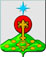 РОССИЙСКАЯ ФЕДЕРАЦИЯСвердловская областьДУМА СЕВЕРОУРАЛЬСКОГО ГОРОДСКОГО ОКРУГАРЕШЕНИЕот 18 марта 2020 года	                    № 16г. СевероуральскО внесении изменений в Решение Думы Североуральского городского округа от 25.12.2019 № 70 «О бюджете Североуральского городского округа на 2020 год и плановый период 2021 и 2022 годов» Рассмотрев  представленный Администрацией Североуральского городского округа проект решения Думы Североуральского городского округа о внесении изменений в Решение Думы Североуральского городского округа от 25 декабря 2019 года № 70 «О бюджете Североуральского городского округа на 2020 год и плановый период 2021 и 2022 годов», в соответствии с Бюджетным кодексом Российской Федерации, Федеральным законом от 06.10.2003 № 131-ФЗ  «Об общих принципах организации местного самоуправления в Российской Федерации», законом Свердловской области от 12.12.2019 №  120-ОЗ «Об областном бюджете на 2020 год и плановый период 2021 и 2022 годов», Уставом Североуральского городского округа, руководствуясь  Положением «О бюджетном процессе в Североуральском городском округе», утвержденным решением Думы Североуральского городского округа от 18 декабря 2013 года № 128, Дума Североуральского городского округа  РЕШИЛА:Внести в Решение Думы Североуральского городского округа от 25 декабря 2019 года № 70 «О бюджете Североуральского городского округа на 2020 год и плановый период 2021 и 2022 годов» с изменениями на 29 января 2020 года № 3 следующие изменения:В статье 1 главы 1:подпункт 1 пункта 1 изложить в следующей редакции:«1. Утвердить общий объем доходов бюджета Североуральского городского округа:1615069,90000 тысяч рублей, в том числе объем межбюджетных трансфертов из областного бюджета – 1087470,90000 тысяч рублей, на 2020 год;».2) подпункт 1 пункта 2 изложить в следующей редакции:«2. Утвердить общий объем расходов бюджета Североуральского городского округа:1645157,29133 тысяч рублей, на 2020 год;».Подпункт 1 пункта 1 статьи 2 главы 1 изложить в следующей редакции:	«1) 30087,39133 тысяч рублей (10,31 процентов утвержденного общего объема доходов бюджета Североуральского городского округа без учета объема безвозмездных поступлений и поступлений налоговых доходов по дополнительным нормативам отчислений, и за счет снижения остатков средств на начало текущего финансового года в сумме 11646,89133 тысяч рублей, из них, на увеличение бюджетных ассигнований на оплату заключенных от имени муниципального образования муниципальных контрактов на поставку товаров, выполнение работ, оказание услуг, подлежавших в соответствии с условиями этих муниципальных контрактов оплате в отчетном финансовом году в сумме 1884,00000 тысяч рублей), на 2020 год;».Подпункт 1 статьи 8 главы 2 изложить в следующей редакции:«Утвердить объем бюджетных ассигнований Дорожного фонда Североуральского городского округа:1)77307,46918 тысяч рублей, на 2020 год, в том числе за счет остатков бюджетных ассигнований Дорожного фонда, не использованных по состоянию на 01.01.2020г. в сумме 511,98733 тысяч рублей;». Подпункт 1 статьи 9 главы 2 изложить в следующей редакции:«1) 1180,00000 тысяч рублей на 2020 год;».Статью 10 изложить в следующей редакции:«1. Субсидии юридическим лицам (за исключением субсидий муниципальным учреждениям), индивидуальным предпринимателям,  физическим лицам - производителям товаров, работ, услуг (далее – субсидии производителям товаров, работ, услуг) в целях возмещения недополученных доходов и (или) финансового обеспечения (возмещения) затрат в связи с производством (реализацией) товаров, выполнением работ, оказанием услуг из бюджета Североуральского городского округа предоставляются в случае, если ими соблюдены условия получения соответствующих субсидий, предусмотренные нормативными правовыми актами Администрации Североуральского городского округа, в том числе:на осуществление перевозок отдельных категорий граждан Североуральского городского округа в виде продажи наборов абонементов для проезда на пригородных и сезонных маршрутах Североуральского городского округа на льготных условиях в объеме 1500,00000 тысяч рублей на 2020 год, 1500,00000 тысяч рублей на 2021 год и 1500,00000 на 2022 год;на оказание услуг по содержанию и ремонту муниципального специализированного жилищного фонда (общежитий) в объеме 1500,00000 тысяч рублей на 2020 год, 1500,00000 тысяч рублей на 2021 год и 1500,00000 на 2022 год;на выполнение работ по благоустройству дворовых территорий в рамках реализации муниципальной программы Североуральского городского округа "Формирование современной городской среды на территории Североуральского городского округа" на 2018-2024 годы в объеме 5000,00000 тысяч рублей на 2020 год.на финансовую поддержку субъектов малого и среднего предпринимательства осуществляющих деятельность в Североуральском городском округе, в случае привлечения средств из бюджетов всех уровней бюджетной системы Российской Федерации  на софинансирование мероприятий подпрограммы «Развитие и поддержка малого и среднего предпринимательства в Североуральском городском округе» муниципальной программы Североуральского городского округа "Совершенствование социально-экономической политики в Североуральском городском округе" на 2020-2025 годы в объеме 50,00000 тысяч рублей на 2020 год;Порядок предоставления из бюджета городского округа субсидий производителям товаров, работ, услуг устанавливается нормативными правовыми актами, принимаемыми Администрацией Североуральского городского округа. Субсидии предоставляются главными распорядителями средств бюджета городского округа, которым предусмотрены бюджетные ассигнования на предоставление соответствующих субсидий.».1.6. Подпункт 1 статьи 15 главы 3 изложить в следующей редакции:«1) 60024,80158 тысяч рублей на 2020 год;».1.7. Подпункт 1 статьи 16 главы 3 изложить в следующей редакции:«1) по состоянию на 1 января 2021 года – 53191,01919 тысяч рублей, в том числе верхний предел долга по муниципальным гарантиям Североуральского городского округа – 0,00000 тысяч рублей;».1.8. Пункт 1 статьи 19 главы 3 изложить в следующей редакции:«1.Установить общий объем бюджетных ассигнований на исполнение муниципальных гарантий Североуральского городского округа в валюте Российской Федерации по возможным гарантийным случаям в соответствии с Программой муниципальных гарантий  Североуральского городского округа в валюте Российской Федерации на 2020 год и плановый период 2021 и 2022 годов:1) 21540,70000 тысяч рублей на 2020 год;2) 0,00000 тысяч рублей на 2021 год;3) 0,00000 тысяч рублей на 2022 год.»1.9. Приложения 1,4,5,6,7,8,9 изложить в новой редакции (прилагаются).Опубликовать настоящее Решение в газете «Наше слово» и на официальном сайте Администрации Североуральского городского округа.Контроль за выполнением настоящего Решения возложить на постоянную депутатскую комиссию Думы Североуральского городского округа по бюджету и налогам (Е.С. Матюшенко).Приложение № 1к Решению Думы Североуральского городского округаот 25 декабря 2019 года № 70"О бюджете Североуральского городского округа на 2020 год и плановый период 2021 и 2022 годов"Приложение № 4к Решению Думы Североуральского городского округаот 25 декабря 2019 года № 70"О бюджете Североуральского городского округа на 2020 год и плановый период 2021 и 2022 годов"Приложение № 5к Решению Думы Североуральского городского округаот 25 декабря 2019 года № 70"О бюджете Североуральского городского округа на 2020 год и плановый период 2021 и 2022 годов"Приложение № 6к Решению Думы Североуральского городского округаот 25 декабря 2019 года № 70"О бюджете Североуральского городского округа на 2020 год и плановый период 2021 и 2022 годов"Приложение № 7к Решению Думы Североуральского городского округаот 25 декабря 2019 года № 70"О бюджете Североуральского городского округа на 2020 год и плановый период 2021 и 2022 годов"Программа муниципальных внутренних заимствований Североуральского городского округа на 2020 год и плановый период 2021 и 2022 годовПриложение № 8к Решению Думы Североуральского городского округаот 25 декабря 2019 года № 70"О бюджете Североуральского городского округа на 2020 год и плановый период 2021 и 2022 годов"ПРОГРАММАМУНИЦИПАЛЬНЫХ ГАРАНТИЙСЕВЕРОУРАЛЬСКОГО ГОРОДСКОГО ОКРУГА В ВАЛЮТЕ РОССИЙСКОЙ ФЕДЕРАЦИИ НА 2020 ГОД И ПЛАНОВЫЙ ПЕРИОД 2021 И 2022 ГОДОВРаздел 1. МУНИЦИПАЛЬНЫЕ ГАРАНТИИ, ПРЕДОСТАВЛЯЕМЫЕ С ПРАВОМРЕГРЕССНОГО ТРЕБОВАНИЯ К ПРИНЦИПАЛУ И ПРЕДВАРИТЕЛЬНОЙПРОВЕРКОЙ ФИНАНСОВОГО СОСТОЯНИЯ ПРИНЦИПАЛА, С УЧЕТОМСУММ ГАРАНТИЙ, ПРЕДОСТАВЛЕННЫХ НА 1 ЯНВАРЯ 2020 ГОДАМуниципальные гарантии с правом регрессного требования к принципалу и предварительной проверкой финансового состояния принципала не предоставляются.Раздел 2. МУНИЦИПАЛЬНЫЕ ГАРАНТИИ, ПРЕДОСТАВЛЯЕМЫЕ БЕЗ ПРАВАРЕГРЕССНОГО ТРЕБОВАНИЯ К ПРИНЦИПАЛУ Раздел 3. ОБЩИЙ ОБЪЕМ МУНИЦИПАЛЬНЫХ ГАРАНТИЙ СЕВЕРОУРАЛЬСКОГО ГОРОДСКОГО ОКРУГА В ВЛЮТЕ РОССИЙСКОЙ ФЕДЕРАЦИИ,ПРЕДОСТАВЛЯЕМЫХ В 2020 ГОДУ И ПЛАНОВОМ ПЕРИОДЕ 2021 И 2022 ГОДОВ, С УЧЕТОМ ГАРАНТИЙ,ПРЕДОСТАВЛЕННЫХ НА 1 ЯНВАРЯ 2020 ГОДАОбщий объем муниципальных гарантий Североуральского городского округа в валюте  Российской Федерации, предоставляемых в 2020 году составляет 21540,70000 тыс. рублей, в плановом периоде 2021 и 2022 годов в соответствии с разделами настоящей Программы, составляет 0,00000 тыс. рублей.Раздел 4. ОБЩИЙ ОБЪЕМ БЮДЖЕТНЫХ АССИГНОВАНИЙ,ПРЕДУСМОТРЕННЫХ НА ИСПОЛНЕНИЕ МУНИЦИПАЛЬНЫХ ГАРАНТИЙСЕВЕРОУРАЛЬСКОГО ГОРОДСКОГО ОКРУГА В ВЛЮТЕ РОССИЙСКОЙ ФЕДЕРАЦИИ ПО ВОЗМОЖНЫМГАРАНТИЙНЫМ СЛУЧАЯМ, НА 2020 год и ПЛАНОВЫЙ ПЕРИОД 2021 и 2022 годовПриложение № 9к Решению Думы Североуральского городского округаот 25 декабря 2019 года № 70"О бюджете Североуральского городского округа на 2020 год и плановый период 2021 и 2022 годов"Глава Североуральского городского округа _____________В.П. Матюшенко                                  И.о. Председателя ДумыСевероуральского городского округа_____________   А.А. ЗлобинСвод доходов бюджета Североуральского городского округа на 2020 год и плановый период 2021 и 2022 годовСвод доходов бюджета Североуральского городского округа на 2020 год и плановый период 2021 и 2022 годовСвод доходов бюджета Североуральского городского округа на 2020 год и плановый период 2021 и 2022 годовСвод доходов бюджета Североуральского городского округа на 2020 год и плановый период 2021 и 2022 годовСвод доходов бюджета Североуральского городского округа на 2020 год и плановый период 2021 и 2022 годов№ строкиКод классификации доходов бюджетаНаименование доходов бюджетаСУММА в тысячах рублейСУММА в тысячах рублейСУММА в тысячах рублей№ строкиКод классификации доходов бюджетаНаименование доходов бюджета2020 год2021 год2022 год1234561000 1 00 00000 00 0000 000 НАЛОГОВЫЕ И НЕНАЛОГОВЫЕ ДОХОДЫ        527 599,00000           535 973,00000          559 593,00000   2000 1 01 00000 00 0000 000Налоги на прибыль, доходы        359 611,00000           400 947,00000          420 659,00000   3000 1 01 02000 01 0000 110Налог на доходы физических лиц        359 611,00000           400 947,00000          420 659,00000   4000 1 03 00000 00 0000 000Налоги на товары (работы, услуги), реализуемые на территории Российской Федерации           16 962,00000              17 059,00000            17 341,00000   5000 1 03 02000 01 0000 110Акцизы по подакцизным товарам (продукции), производимым на территории Российской Федерации           16 962,00000              17 059,00000            17 341,00000   6000 1 03 02100 01 0000 110Акцизы на пиво, производимое на территории Российской Федерации             2 621,00000                2 718,00000              3 000,00000   7000 1 03 02230 01 0000 110Доходы от уплаты акцизов на дизельное топливо, подлежащие распределению между бюджетами субъектов Российской Федерации и местными бюджетами с учетом установленных дифференцированных нормативов отчислений в местные бюджеты             5 200,00000                5 200,00000              5 200,00000   8000 1 03 02240 01 0000 110Доходы от уплаты акцизов на моторные масла для дизельных и (или) карбюраторных (инжекторных) двигателей, подлежащие распределению между бюджетами субъектов Российской Федерации и местными бюджетами с учетом установленных дифференцированных нормативов отчислений в местные бюджеты                  37,00000                     37,00000                    37,00000   9000 1 03 02250 01 0000 110Доходы от уплаты акцизов на автомобильный бензин, подлежащие распределению между бюджетами субъектов Российской Федерации и местными бюджетами с учетом установленных дифференцированных нормативов отчислений в местные бюджеты           10 071,00000              10 071,00000            10 071,00000   10000 1 03 02260 01 0000 110Доходы от уплаты акцизов на прямогонный бензин, подлежащие распределению между бюджетами субъектов Российской Федерации и местными бюджетами с учетом установленных дифференцированных нормативов отчислений в местные бюджеты-               967,00000   -               967,00000   -             967,00000   11000 1 05 00000 00 0000 000Налоги на совокупный доход           25 292,00000              17 591,00000            16 002,00000   12000 1 05 01000 00 0000 110Налог, взимаемый в связи с применением упрощенной системы налогообложения           10 423,00000              12 467,00000            14 000,00000   13000 1 05 01010 01 0000 110Налог, взимаемый с налогоплательщиков, выбравших в качестве объекта налогообложения доходы             4 400,00000                5 265,00000              6 000,00000   14000 1 05 01020 01 0000 110Налог, взимаемый с налогоплательщиков, выбравших в качестве объекта налогообложения доходы, уменьшенные на величину расходов             6 023,00000                7 202,00000              8 000,00000   15000 1 05 02000 02 0000 110Единый налог на вмененный доход для отдельных видов деятельности           13 053,00000                3 263,00000                              -        16000 1 05 03000 01 0000 110Единый сельскохозяйственный налог                     2,00000                        2,00000                      2,00000   17000 1 05 04000 02 0000 110Налог, взимаемый в связи с применением патентной системы налогообложения             1 814,00000                1 859,00000              2 000,00000   18000 1 06 00000 00 0000 000Налоги на имущество           19 529,00000              22 828,00000            25 519,00000   19000 1 06 01000 00 0000 110Налог на имущество физических лиц             7 490,00000              10 789,00000            13 480,00000   20000 1 06 06000 00 0000 110Земельный налог           12 039,00000              12 039,00000            12 039,00000   21000 1 06 06030 00 0000 110Земельный налог с организаций             8 304,00000                8 304,00000              8 304,00000   22000 1 06 06040 00 0000 110Земельный налог с физических лиц             3 735,00000                3 735,00000              3 735,00000   23000 1 08 00000 00 0000 000Государственная пошлина             9 116,00000                9 453,00000              9 804,00000   24000 1 08 03000 01 0000 110Государственная пошлина по делам, рассматриваемым в судах общей юрисдикции, мировыми судьями             9 096,00000                9 433,00000              9 782,00000   25000 1 08 07000 01 0000 110Государственная пошлина за государственную регистрацию, а также за совершение прочих юридически значимых действий                  20,00000                     20,00000                    22,00000   26000 1 11 00000 00 0000 000Доходы от использования имущества, находящегося в государственной и муниципальной собственности           49 567,00000              51 553,00000            53 704,00000   27000 1 11 05000 00 0000 120Доходы, получаемые в виде арендной либо иной платы за передачу в возмездное пользование государственного и муниципального имущества (за исключением имущества бюджетных и автономных учреждений, а также имущества государственных и муниципальных унитарных предприятий, в том числе казенных)           42 173,00000              43 886,00000            45 624,00000   28000 1 11 05010 00 0000 120Доходы, получаемые в виде арендной платы за земельные участки, государственная собственность на которые не разграничена, а также средства от продажи права на заключение договоров аренды указанных земельных участков           36 249,00000              37 699,00000            39 207,00000   29000 1 11 05020 00 0000 120Доходы, получаемые в виде арендной платы за земли после разграничения государственной собственности на землю, а также средства от продажи права на заключение договоров аренды указанных земельных участков (за исключением земельных участков бюджетных и автономных учреждений)                314,00000                   370,00000                  385,00000   30000 1 11 05070 00 0000 120   Доходы от сдачи в аренду имущества, составляющего государственную (муниципальную) казну (за исключением земельных участков)             5 610,00000                5 817,00000              6 032,00000   31000 1 11 07000 00 0000 120Платежи от государственных и муниципальных унитарных предприятий                  74,00000                     77,00000                    80,00000   32000 1 11 09040 00 0000 120Прочие поступления от использования имущества, находящегося в государственной и муниципальной собственности (за исключением имущества бюджетных и автономных учреждений, а также имущества государственных и муниципальных унитарных предприятий, в том числе казенных)             7 320,00000                7 590,00000              8 000,00000   33000 1 12 00000 00 0000 000Платежи при пользовании природными ресурсами             9 335,00000                9 335,00000              9 335,00000   34000 1 12 01000 01 0000 120Плата за негативное воздействие на окружающую среду             9 335,00000                9 335,00000              9 335,00000   35000 1 12 01010 01 0000 120Плата за выбросы загрязняющих веществ в атмосферный воздух стационарными объектами                775,00000                   775,00000                  775,00000   36000 1 12 01030 01 0000 120Плата за сбросы загрязняющих веществ в водные объекты             1 381,00000                1 381,00000              1 381,00000   37000 1 12 01041 01 0000 120Плата за размещение отходов производства и потребления             6 000,00000                6 000,00000              6 000,00000   38000 1 12 01042 01 0000 120Плата за размещение твердых коммунальных отходов             1 179,00000                1 179,00000              1 179,00000   39000 1 13 00000 00 0000 000Доходы от оказания платных услуг и компенсации затрат государства                565,00000                   565,00000                  565,00000   40000 1 13 01000 00 0000 130Доходы от оказания платных услуг (работ)                     6,00000                        6,00000                      6,00000   41000 1 13 02000 00 0000 130Доходы от компенсации затрат государства                559,00000                   559,00000                  559,00000   42000 1 14 00000 00 0000 000Доходы от продажи  материальных и нематериальных активов           37 069,00000                6 069,00000              6 069,00000   43000 1 14 02000 00 0000 000Доходы от реализации имущества, находящегося в государственной и муниципальной собственности (за исключением движимого имущества бюджетных и автономных учреждений, а также имущества государственных и муниципальных унитарных предприятий, в том числе казенных)             5 469,00000                5 469,00000              5 469,00000   44000 1 14 06000 00 0000 430Доходы от продажи земельных участков, находящихся в государственной и муниципальной собственности            31 600,00000                   600,00000                  600,00000   45000 1 16 00000 00 0000 000Штрафы, санкции, возмещение ущерба                553,00000                   573,00000                  595,00000   46000 1 16 01074 01 0000 140Административные штрафы, установленные Главой 7 Кодекса Российской Федерации об административных правонарушениях, за административные правонарушения в области охраны собственности, выявленные должностными лицами органов муниципального контроля                300,00000                   311,00000                  323,00000   47000 1 16 02020 02 0000 140Административные штрафы, установленные законами субъектов Российской Федерации об административных правонарушениях, за нарушение муниципальных правовых актов                200,00000                   207,00000                  215,00000   48000 1 16 07090 04 0000 140Иные штрафы, неустойки, пени, уплаченные в соответствии с законом или договором в случае неисполнения или ненадлежащего исполнения обязательств перед муниципальным органом, (муниципальным казенным учреждением) городского округа                     3,00000                        3,00000                      3,00000   49000 1 16 11050 01 0000 140Платежи по искам о возмещении вреда, причиненного окружающей среде, а также платежи, уплачиваемые при добровольном возмещении вреда, причиненного окружающей среде (за исключением вреда, причиненного окружающей среде на особо охраняемых природных территориях), подлежащие зачислению в бюджет муниципального образования                  50,00000                     52,00000                    54,00000   50000 2 00 00000 00 0000 000БЕЗВОЗМЕЗДНЫЕ ПОСТУПЛЕНИЯ     1 087 470,90000           887 359,00000          900 520,80000   51000 2 02 00000 00 0000 000БЕЗВОЗМЕЗДНЫЕ ПОСТУПЛЕНИЯ ОТ ДРУГИХ БЮДЖЕТОВ БЮДЖЕТНОЙ СИСТЕМЫ РОССИЙСКОЙ ФЕДЕРАЦИИ     1 087 470,90000           887 359,00000          900 520,80000   52000 2 02 10000 00 0000 150Дотации бюджетам бюджетной системы Российской Федерации        321 314,00000           191 138,00000          172 547,00000   53919 2 02 15001 04 0000 150Дотации бюджетам городских округов на выравнивание бюджетной обеспеченности        321 314,00000           132 650,00000          112 405,00000   54919 2 02 15002 04 0000 150Дотации бюджетам городских округов на поддержку мер по обеспечению сбалансированности бюджетов                            -                   58 488,00000            60 142,00000   55000 2 02 20000 00 0000 150Субсидии бюджетам бюджетной системы Российской Федерации (межбюджетные субсидии)        129 365,40000              53 861,50000            56 016,50000   56000 2 02 25497 04 0000 150Субсидии бюджетам городских округов на реализацию мероприятий по обеспечению жильем молодых семей                970,50000                                -                                   -        57901 2 02 25497 04 0000 150 Субсидии из областного бюджета в 2020 году на предоставление социальных выплат молодым семьям на приобретение (строительство) жилья на условиях софинансирования из федерального бюджета               970,50000                               -                                  -        58000 2 02 25555 04 0000 150Субсидии бюджетам городских округов на реализацию программ формирования современной городской среды           27 152,70000                                -                                   -        59901 2 02 25555 04 0000 150Субсидии из областного бюджета , предоставление которых предусмотрено государственной программой Свердловской области "Формирование современной городской среды на территории Свердловской области на 2018-2024 годы", в 2020 году на поддержку муниципальных программ формирования современной городской среды           27 152,70000    -  - 60000 2 02 29999 04 0000 150Прочие субсидии бюджетам городских округов        101 242,20000              53 861,50000            56 016,50000   61901 2 02 29999 04 0000 150Субсидии, из областного бюджета местным бюджетам, предоставление которых предусмотрено государственной программой Свердловской области "Развитие жилищно-коммунального хозяйства и повышение энергетической эффективности в Свердловской области до 2024 года" в 2020 году на реализацию муниципальных программ по энергосбережению и повышению энергетической эффективности           14 097,10000                                -                                   -        62906 2 02 29999 04 0000 150Осуществление мероприятий по обеспечению питанием обучающихся в муниципальных общеобразовательных организациях           40 079,00000              40 684,00000            42 312,00000   63906 2 02 29999 04 0000 150Осуществление мероприятий по обеспечению организации отдыха детей в каникулярное время, включая мероприятия по обеспечению безопасности их жизни и здоровья           12 670,60000              13 177,50000            13 704,50000   64901 2 02 29999 04 0000 150Субсидии из областного бюджета в 2020 году на строительство и реконструкцию автомобильных дорог общего пользования местного значения           33 767,00000                                -                                   -        65901 2 02 29999 04 0000 150Субсидии из областного бюджета в 2020 году на проведение работ по описанию местоположения границ территориальных зон и населенных пунктов, расположенных на территории Свердловской области, внесение в Единый государственный реестр недвижимости сведений о границах территориальных зон и населенных пунктов, расположенных на территории Свердловской области                600,00000                                -                                   -        66906 2 02 29999 04 0000 150Субсидии из областного бюджета в 2020 году на оказание адресной финансовой поддержки спортивным организациям, осуществляющим подготовку спортивного резерва для сборных команд Российской Федерации                  28,50000                                -                                   -        67000 2 02 30000 00 0000 150Субвенции бюджетам бюджетной системы Российской Федерации        614 511,50000           642 359,50000          671 957,30000   68901 2 02 30022 04 0000 150Субвенции бюджетам городских округов на предоставление гражданам субсидий на оплату жилого помещения и коммунальных услуг           18 351,50000              17 573,50000            17 573,50000   69000 2 02 30024 04 0000 150Субвенции бюджетам городских округов на выполнение передаваемых полномочий субъектов Российской Федерации           99 570,20000           104 512,30000          104 597,80000   70901 2 02 30024 04 0000 150Субвенции местным бюджетам на осуществление государственных полномочий Свердловской области по хранению, комплектованию, учету и использованию архивных документов, относящихся к государственной собственности Свердловской области                297,00000                   309,00000                  321,00000   71901 2 02 30024 04 0000 150Субвенции местным бюджетам на осуществление государственного полномочия Свердловской области по определению перечня должностных лиц, уполномоченных составлять протоколы об административных правонарушениях, предусмотренных законом Свердловской области                     0,20000                        0,20000                      0,20000   72901 2 02 30024 04 0000 150Субвенции местным бюджетам на осуществление государственного полномочия Свердловской области по созданию административных комиссий                115,20000                   119,80000                  124,60000   73901 2 02 30024 04 0000 150Субвенции местным бюджетам на осуществление государственного полномочия Свердловской области по предоставлению отдельным категориям граждан компенсаций расходов на оплату жилого помещения и коммунальных услуг           96 611,20000           101 469,40000          101 469,40000   74901 2 02 30024 04 0000 150Субвенции местным бюджетам на осуществление государственного полномочия Свердловской области по предоставлению гражданам, проживающим на территории Свердловской области, меры социальной поддержки по частичному освобождению от платы за коммунальные услуги                  30,00000                     27,00000                    38,00000   75901 2 02 30024 04 0000 150Субвенции местным бюджетам на осуществление государственного полномочия Свердловской области в сфере организации мероприятий при осуществлении деятельности по обращению с собаками без владельцев                926,40000                   917,10000                  907,90000   76906 2 02 30024 04 0000 150Субвенции местным бюджетам на осуществление государственных полномочий Свердловской области по организации и обеспечению отдыха и оздоровления детей (за исключением детей-сирот и детей, оставшихся без попечения родителей, детей, находящихся в трудной жизненной ситуации) в учебное время, включая мероприятия по обеспечению безопасности их жизни и здоровья             1 590,20000                1 669,80000              1 736,70000   77000 2 02 35120 04 0000 150Субвенции бюджетам городских округов на осуществление полномочий по составлению (изменению) списков кандидатов в присяжные заседатели федеральных судов общей юрисдикции в Российской Федерации                  15,10000                     16,20000                  109,20000   78901 2 02 35120 04 0000 150Субвенции местным бюджетам на осуществление государственных полномочий по составлению, ежегодному изменению и дополнению списков и запасных списков кандидатов в присяжные заседатели федеральных судов общей юрисдикции                  15,10000                     16,20000                  109,20000   79000 2 02 35250 04 0000 150Субвенции бюджетам городских округов на оплату жилищно-коммунальных услуг отдельным категориям граждан           37 972,90000              38 047,50000            38 046,80000   80901 2 02 35250 04 0000 150Субвенции местным бюджетам на осуществление государственного полномочия Российской Федерации по предоставлению мер социальной поддержки по оплате жилого помещения и коммунальных услуг отдельным категориям граждан           37 972,90000              38 047,50000            38 046,80000   81000 2 02 35469 04 0000 150Субвенции бюджетам городских округов на проведение Всероссийской переписи населения 2020 года                631,40000                                -                                   -        82901 2 02 35469 04 0000 150Субвенции бюджетам городских округов на проведение Всероссийской переписи населения 2020 года                631,40000                                -                                   -        83000 2 02 35462 04 0000 150Субвенции бюджетам городских округов на компенсацию отдельным категориям граждан оплаты взноса на капитальный ремонт общего имущества в многоквартирном доме                159,40000   84901 2 02 35462 04 0000 150Субвенции из областного бюджета на осуществление государственного полномочия Свердловской области по предоставлению отдельным категориям граждан компенсаций расходов на оплату жилого помещения и коммунальных услуг  в части компенсации отдельным категориям граждан оплаты взноса на капитальный ремонт общего имущества в многоквартирном доме на 2020 год                159,40000   85000 2 02 39999 04 0000 150Прочие субвенции бюджетам городских округов        457 811,00000           482 210,00000          511 630,00000   86906 2 02 39999 04 0000 150Финансовое обеспечение государственных гарантий реализации прав на получение общедоступного и бесплатного дошкольного, начального общего, основного общего, среднего общего образования в муниципальных общеобразовательных организациях и финансовое обеспечение дополнительного образования детей в муниципальных общеобразовательных организациях        269 312,00000           283 904,00000          301 445,00000   87906 2 02 39999 04 0000 150Финансовое обеспечение государственных гарантий реализации прав на получение общедоступного и бесплатного дошкольного образования в муниципальных дошкольных образовательных организациях        188 499,00000           198 306,00000          210 185,00000   88000 2 02 40000 00 0000 150Иные межбюджетные трансферты           22 280,00000                                -                                   -        89000 2 02 49999 04 0000 150Прочие межбюджетные трансферты, передаваемые бюджетам городских округов           22 280,00000                                -                                   -        90906 2 02 49999 04 0000 150Межбюджетные трансферты из областного бюджета  на обеспечение дополнительных гарантий по социальной поддержке детей-сирот и детей, оставшихся без попечения родителей, лиц из числа детей-сирот и детей, оставшихся без попечения родителей, лиц, потерявших в период обучения обоих родителей или единственного родителя, обучающихся в муниципальных образовательных организациях, расположенных на территории Свердловской области, в 2020 году                739,30000                                -                                   -        91901 2 02 49999 04 0000 150Иные межбюджетные трансферты из областного бюджета  предоставление которых предусмотрено государственной программой Свердловской области «Развитие жилищно-коммунального хозяйства и повышение энергетической эффективности в Свердловской области до 2024 года», в 2020 году на организацию электро-, тепло-, газо- и водоснабжения населения, водоотведения, снабжения населения топливом, в том числе на осуществление своевременных расчетов по обязательствам муниципальных образований за топливно-энергетические ресурсы»           21 540,70000                                -                                   -        92итого     1 615 069,90000        1 423 332,00000       1 460 113,80000   Распределение бюджетных ассигнований по разделам, подразделам, Распределение бюджетных ассигнований по разделам, подразделам, Распределение бюджетных ассигнований по разделам, подразделам, Распределение бюджетных ассигнований по разделам, подразделам, Распределение бюджетных ассигнований по разделам, подразделам, Распределение бюджетных ассигнований по разделам, подразделам, Распределение бюджетных ассигнований по разделам, подразделам, Распределение бюджетных ассигнований по разделам, подразделам, Распределение бюджетных ассигнований по разделам, подразделам, целевым статьям (муниципальным программам Североуральского городского округа целевым статьям (муниципальным программам Североуральского городского округа целевым статьям (муниципальным программам Североуральского городского округа целевым статьям (муниципальным программам Североуральского городского округа целевым статьям (муниципальным программам Североуральского городского округа целевым статьям (муниципальным программам Североуральского городского округа целевым статьям (муниципальным программам Североуральского городского округа целевым статьям (муниципальным программам Североуральского городского округа целевым статьям (муниципальным программам Североуральского городского округа и непрограммным направлениям деятельности)и непрограммным направлениям деятельности)и непрограммным направлениям деятельности)и непрограммным направлениям деятельности)и непрограммным направлениям деятельности)и непрограммным направлениям деятельности)и непрограммным направлениям деятельности)и непрограммным направлениям деятельности)и непрограммным направлениям деятельности)группам и подгруппам видов расходов на 2020 год и плановый период 2021 и 2022 годовгруппам и подгруппам видов расходов на 2020 год и плановый период 2021 и 2022 годовгруппам и подгруппам видов расходов на 2020 год и плановый период 2021 и 2022 годовгруппам и подгруппам видов расходов на 2020 год и плановый период 2021 и 2022 годовгруппам и подгруппам видов расходов на 2020 год и плановый период 2021 и 2022 годовгруппам и подгруппам видов расходов на 2020 год и плановый период 2021 и 2022 годовгруппам и подгруппам видов расходов на 2020 год и плановый период 2021 и 2022 годовгруппам и подгруппам видов расходов на 2020 год и плановый период 2021 и 2022 годовгруппам и подгруппам видов расходов на 2020 год и плановый период 2021 и 2022 годов№ п/пНаименование раздела, подраздела, целевой статьи расходов Код разделаКод подразделаКод целевой статьиКод вида расходовСумма в тысячах рублей на 2020 годСумма в тысячах рублей на 2021 годСумма в тысячах рублей на 2022 год1234567891  ОБЩЕГОСУДАРСТВЕННЫЕ ВОПРОСЫ0100108 962,80000105 726,40000106 263,600002    Функционирование высшего должностного лица субъекта Российской Федерации и муниципального образования01022 556,000002 648,000002 747,000003      Непрограммные направления деятельности010270000000002 556,000002 648,000002 747,000004          Обеспечение деятельности Главы Североуральского городского округа010270000210302 556,000002 648,000002 747,000005            Расходы на выплаты персоналу  государственных (муниципальных)  органов010270000210301202 556,000002 648,000002 747,000006    Функционирование законодательных (представительных) органов государственной власти и представительных органов муниципальных образований01035 683,800005 868,000005 900,000007      Непрограммные направления деятельности010370000000005 683,800005 868,000005 900,000008          Обеспечение деятельности муниципальных органов (центральный аппарат)010370000210102 417,600002 489,000002 398,000009            Расходы на выплаты персоналу  государственных (муниципальных)  органов010370000210101202 150,740002 225,872002 193,8720010            Иные закупки товаров, работ и услуг для обеспечения государственных (муниципальных) нужд01037000021010240266,76000263,02800204,0280011            Уплата налогов, сборов и иных платежей010370000210108500,100000,100000,1000012          Обеспечение деятельности Председателя Думы Североуральского городского округа010370000210201 710,503001 770,000001 834,0000013            Расходы на выплаты персоналу  государственных (муниципальных)  органов010370000210201201 710,503001 770,000001 834,0000014          Обеспечение деятельности заместителя Председателя Думы Североуральского городского округа010370000210401 555,697001 609,000001 668,0000015            Расходы на выплаты персоналу  государственных (муниципальных)  органов010370000210401201 555,697001 609,000001 668,0000016    Функционирование Правительства Российской Федерации, высших исполнительных органов государственной власти субъектов Российской Федерации, местных администраций010440 130,0000040 098,2000039 461,0000017      Муниципальная программа Североуральского городского округа "Совершенствование социально-экономической политики в Североуральском городском округе" на 2020-2025 годы0104010000000040 130,0000040 098,2000039 461,0000018        Подпрограмма "Развитие  муниципальной службы в Североуральском городском округе"01040140000000130,00000452,20000208,0000019          Мероприятия по повышению квалификации муниципальных служащих01040140121060130,00000452,20000208,0000020            Расходы на выплаты персоналу  государственных (муниципальных)  органов01040140121060120100,00000232,20000108,0000021            Иные закупки товаров, работ и услуг для обеспечения государственных (муниципальных) нужд0104014012106024030,00000220,00000100,0000022        Подпрограмма" Обеспечение реализации муниципальной программы Североуральского городского округа "Совершенствование социально-экономической политики в Североуральском городском округе" на 2020-2025 годы0104015000000040 000,0000039 646,0000039 253,0000023          Обеспечение деятельности муниципальных органов (центральный аппарат)0104015012101040 000,0000039 646,0000039 253,0000024            Расходы на выплаты персоналу  государственных (муниципальных)  органов0104015012101012039 559,5000039 450,5000039 095,5000025            Иные закупки товаров, работ и услуг для обеспечения государственных (муниципальных) нужд01040150121010240255,5000010,5000072,5000026            Уплата налогов, сборов и иных платежей01040150121010850185,00000185,0000085,0000027    Судебная система010515,1000016,20000109,2000028      Муниципальная программа Североуральского городского округа "Совершенствование социально-экономической политики в Североуральском городском округе" на 2020-2025 годы0105010000000015,1000016,20000109,2000029 Подпрограмма" Обеспечение реализации муниципальной программы Североуральского городского округа "Совершенствование социально-экономической политики в Североуральском городском округе" на 2020-2025 годы0105015000000015,1000016,20000109,2000030          Осуществление государственных полномочий по составлению, ежегодному изменению и дополнению списков и запасных списков кандидатов в присяжные заседатели федеральных судов общей юрисдикции0105015075120015,1000016,20000109,2000031            Иные закупки товаров, работ и услуг для обеспечения государственных (муниципальных) нужд0105015075120024015,1000016,20000109,2000032    Обеспечение деятельности финансовых, налоговых и таможенных органов и органов финансового (финансово-бюджетного) надзора010615 650,0000016 263,0000016 875,6000033      Муниципальная программа Североуральского городского округа "Совершенствование социально-экономической политики в Североуральском городском округе" на 2020-2025 годы01060100000000111,00000138,20000138,2000034        Подпрограмма "Развитие  муниципальной службы в Североуральском городском округе"01060140000000111,00000138,20000138,2000035          Мероприятия по повышению квалификации муниципальных служащих01060140121060111,00000138,20000138,2000036            Расходы на выплаты персоналу  государственных (муниципальных)  органов0106014012106012076,000009,800009,8000037            Иные закупки товаров, работ и услуг для обеспечения государственных (муниципальных) нужд0106014012106024035,00000128,40000128,4000038      Муниципальная программа Североуральского городского округа "Управление муниципальными финансами в Североуральском городском округе" на 2020-2025 годы0106120000000012 067,0000012 528,8000013 007,9000039          Обеспечение деятельности финансового органа0106120022101012 067,0000012 528,8000013 007,9000040            Расходы на выплаты персоналу  государственных (муниципальных)  органов0106120022101012010 662,3000011 147,0000011 570,0000041            Иные закупки товаров, работ и услуг для обеспечения государственных (муниципальных) нужд010612002210102401 404,600001 381,700001 437,8000042            Уплата налогов, сборов и иных платежей010612002210108500,100000,100000,1000043      Непрограммные направления деятельности010670000000003 472,000003 596,000003 729,5000044          Обеспечение деятельности муниципальных органов (центральный аппарат)010670000210101 898,100001 969,700002 046,7000045            Расходы на выплаты персоналу  государственных (муниципальных)  органов010670000210101201 825,000001 893,600001 967,6000046            Иные закупки товаров, работ и услуг для обеспечения государственных (муниципальных) нужд0106700002101024073,1000076,1000079,1000047          Обеспечение деятельности Председателя Контрольно-счетной палаты Североуральского городского округа010670000210501 573,900001 626,300001 682,8000048            Расходы на выплаты персоналу  государственных (муниципальных)  органов010670000210501201 573,900001 626,300001 682,8000049    Резервные фонды01113 500,00000500,00000500,0000050      Непрограммные направления деятельности011170000000003 500,00000500,00000500,0000051          Резервный фонд Администрации Североуральского городского округа011170000240003 500,00000500,00000500,0000052            Резервные средства011170000240008703 500,00000500,00000500,0000053    Другие общегосударственные вопросы011341 427,9000040 333,0000040 670,8000054      Муниципальная программа Североуральского городского округа "Совершенствование социально-экономической политики в Североуральском городском округе" на 2020-2025 годы0113010000000037 269,4000037 635,8000038 213,8000055        Подпрограмма "Развитие  муниципальной службы в Североуральском городском округе"0113014000000020,0000046,8000048,0000056          Мероприятия по повышению квалификации муниципальных служащих0113014012106020,0000046,8000048,0000057            Расходы на выплаты персоналу  государственных (муниципальных)  органов0113014012106012010,0000026,8000028,0000058            Иные закупки товаров, работ и услуг для обеспечения государственных (муниципальных) нужд0113014012106024010,0000020,0000020,0000059        Подпрограмма" Обеспечение реализации муниципальной программы Североуральского городского округа "Совершенствование социально-экономической политики в Североуральском городском округе" на 2020-2025 годы0113015000000037 249,4000037 589,0000038 165,8000060          Обеспечение деятельности муниципальных органов (центральный аппарат) УРМЗ011301502210102 700,000002 934,000003 051,0000061            Расходы на выплаты персоналу  государственных (муниципальных)  органов011301502210101202 686,000002 920,000003 037,0000062            Иные закупки товаров, работ и услуг для обеспечения государственных (муниципальных) нужд0113015022101024014,0000014,0000014,0000063          Обеспечение деятельности (оказание услуг) подведомственных учреждений0113015032300034 137,0000034 226,0000034 669,0000064            Расходы на выплаты персоналу казенных учреждений0113015032300011025 327,8450026 064,7650026 966,5560065            Иные закупки товаров, работ и услуг для обеспечения государственных (муниципальных) нужд011301503230002408 806,655008 158,635007 699,8440066            Уплата налогов, сборов и иных платежей011301503230008502,500002,600002,6000067          Осуществление государственного полномочия Свердловской области по определению перечня должностных лиц, уполномоченных составлять протоколы об административных правонарушениях, предусмотрнных законом Свердловской области011301504411000,200000,200000,2000068            Иные закупки товаров, работ и услуг для обеспечения государственных (муниципальных) нужд011301504411002400,200000,200000,2000069          Осуществление государственного полномочия Свердловской области  по созданию административных комиссий01130150541200115,20000119,80000124,6000070            Иные закупки товаров, работ и услуг для обеспечения государственных (муниципальных) нужд01130150541200240115,20000119,80000124,6000071          Осуществление государственного полномочия по хранению, комплектованию, учету и использованию архивных документов, относящихся к государственной собственности Свердловской области01130150646100297,00000309,00000321,0000072            Иные закупки товаров, работ и услуг для обеспечения государственных (муниципальных) нужд01130150646100240297,00000309,00000321,0000073      Муниципальная программа Североуральского городского округа "Управление муниципальной собственностью Североуральского городского округа" на 2020-2025 годы011302000000002 080,00000783,00000836,0000074          Обеспечение приватизации,  проведение предпродажной подготовки  и передачи в пользование объектов муниципальной собственности0113020032000080,0000083,0000086,0000075            Иные закупки товаров, работ и услуг для обеспечения государственных (муниципальных) нужд0113020032000024080,0000083,0000086,0000076          Мероприятия по управлению и распоряжению муниципальным имуществом (содержание объектов, ремонт и обеспечение сохранности объектов муниципальной собственности)011302004200002 000,00000700,00000750,0000077            Иные закупки товаров, работ и услуг для обеспечения государственных (муниципальных) нужд011302004200002401 998,00000700,00000750,0000078            Исполнение судебных актов011302004200008302,000000,000000,0000079      Муниципальная программа Североуральского городского округа "Профилактика правонарушений на территории Североуральского городского округа" на 2020-2025 годы0113100000000048,0000065,0000065,0000080        Подпрограмма "Предупреждение распространения заболевания ВИЧ-инфекции, туберкулеза, наркомании и алкоголизма на территории Североуральского городского округа"0113102000000048,0000065,0000065,0000081          Мероприятия по первичной профилактике ВИЧ-инфекции и туберкулеза на территории Североуральского городского округа0113102012000045,0000055,0000055,0000082            Иные закупки товаров, работ и услуг для обеспечения государственных (муниципальных) нужд0113102012000024045,0000055,0000055,0000083          Мероприятия по предупреждению распространения алкоголизма на территории Североуральского городского округа011310203200003,0000010,0000010,0000084            Иные закупки товаров, работ и услуг для обеспечения государственных (муниципальных) нужд011310203200002403,0000010,0000010,0000085      Непрограммные направления деятельности011370000000002 030,500001 849,200001 556,0000086          Выплата единовременного поощрения, в том числе в связи с выходом на пенсию01137000020030449,70000363,7000065,3000087            Социальные выплаты гражданам, кроме публичных нормативных социальных выплат01137000020030320449,70000363,7000065,3000088          Реализация комплекса официальных мероприятий011370000200401 280,800001 285,500001 290,7000089            Иные закупки товаров, работ и услуг для обеспечения государственных (муниципальных) нужд011370000200402401 280,800001 285,500001 290,7000090          Расходы на исполнение судебных актов01137000020050300,00000200,00000200,0000091            Исполнение судебных актов01137000020050830300,00000200,00000200,0000092  НАЦИОНАЛЬНАЯ БЕЗОПАСНОСТЬ И ПРАВООХРАНИТЕЛЬНАЯ ДЕЯТЕЛЬНОСТЬ03008 817,000008 465,000008 579,0000093    Защита населения и территории от чрезвычайных ситуаций природного и техногенного характера, гражданская оборона03097 775,000007 670,000007 732,0000094      Муниципальная программа Североуральского городского округа "Развитие системы гражданской обороны, защита населения и территории Североуральского городского округа от чрезвычайных ситуаций природного и техногенного характера, обеспечение пожарной безопасности и безопасности людей на водных объектах" на 2020-2025 годы030911000000007 775,000007 670,000007 732,0000095          Мероприятия по гражданской обороне03091100120000125,00000200,00000200,0000096            Иные закупки товаров, работ и услуг для обеспечения государственных (муниципальных) нужд03091100120000240125,00000200,00000200,0000097          Предупреждение и ликвидация чрезвычайных ситуаций природного и техногенного характера, обеспечение безопасности  на водных объектах03091100220000125,00000120,00000125,0000098            Иные закупки товаров, работ и услуг для обеспечения государственных (муниципальных) нужд03091100220000240125,00000120,00000125,0000099          Создание резерва материальных запасов по предупреждению и ликвидации последствий чрезвычайных ситуаций природного и техногенного характера03091100320000125,00000200,00000130,00000100            Иные закупки товаров, работ и услуг для обеспечения государственных (муниципальных) нужд03091100320000240125,00000200,00000130,00000101          Обеспечение деятельности (оказание услуг) единой дежурно-диспетчерской службы и системы оперативно-диспетчерского управления030911004230007 400,000007 150,000007 277,00000102            Расходы на выплаты персоналу казенных учреждений030911004230001106 294,136006 536,573006 798,03600103            Иные закупки товаров, работ и услуг для обеспечения государственных (муниципальных) нужд030911004230002401 105,16400612,72700478,26400104            Уплата налогов, сборов и иных платежей030911004230008500,700000,700000,70000105    Обеспечение пожарной безопасности0310500,00000200,00000250,00000106      Муниципальная программа Североуральского городского округа "Развитие системы гражданской обороны, защита населения и территории Североуральского городского округа от чрезвычайных ситуаций природного и техногенного характера, обеспечение пожарной безопасности и безопасности людей на водных объектах" на 2020-2025 годы03101100000000500,00000200,00000250,00000107          Обеспечение первичных мер пожарной безопасности03101100520000500,00000200,00000250,00000108            Иные закупки товаров, работ и услуг для обеспечения государственных (муниципальных) нужд03101100520000240500,00000200,00000250,00000109    Другие вопросы в области национальной безопасности и правоохранительной деятельности0314542,00000595,00000597,00000110      Муниципальная программа Североуральского городского округа "Профилактика правонарушений на территории Североуральского городского округа" на 2020-2025 годы03141000000000417,00000445,00000447,00000111        Подпрограмма "Профилактика правонарушений населения, в том числе несовершеннолетних на территории Североуральского городского округа"03141010000000417,00000445,00000447,00000112          Проведение городских конкурсов по профилактике правонарушений, правовой направленности031410102200005,0000010,0000012,00000113            Иные закупки товаров, работ и услуг для обеспечения государственных (муниципальных) нужд031410102200002405,0000010,0000012,00000114          Проведение городского конкурса на звание "Лучший участковый уполномоченный полиции"031410103200007,0000025,0000025,00000115            Иные закупки товаров, работ и услуг для обеспечения государственных (муниципальных) нужд031410103200002400,0000018,0000018,00000116            Премии и гранты031410103200003507,000007,000007,00000117          Создание условий для деятельности добровольных общественных формирований по охране общественного порядка03141010420000400,00000400,00000400,00000118            Субсидии некоммерческим организациям (за исключением государственных (муниципальных) учреждений)03141010420000630400,00000400,00000400,00000119          Изготовление полиграфической и сувенирной продукции правовой профилактической направленности031410105200005,0000010,0000010,00000120            Иные закупки товаров, работ и услуг для обеспечения государственных (муниципальных) нужд031410105200002405,0000010,0000010,00000121      Муниципальная программа Североуральского городского округа "Развитие системы гражданской обороны, защита населения и территории Североуральского городского округа от чрезвычайных ситуаций природного и техногенного характера, обеспечение пожарной безопасности и безопасности людей на водных объектах" на 2020-2025 годы03141100000000125,00000150,00000150,00000122          Обеспечение мер по профилактике терроризма03141100620000125,00000150,00000150,00000123            Иные закупки товаров, работ и услуг для обеспечения государственных (муниципальных) нужд03141100620000240125,00000150,00000150,00000124  НАЦИОНАЛЬНАЯ ЭКОНОМИКА040095 987,4879822 314,1000022 419,90000125    Сельское хозяйство и рыболовство04051 176,400001 167,100001 157,90000126      Муниципальная программа Североуральского городского округа "Развитие жилищно-коммунального хозяйства, повышение энергетической эффективности и охрана окружающей среды в Североуральском городском округе" на 2020-2025 годы040508000000001 176,400001 167,100001 157,90000127        Подпрограмма "Организация и содержание объектов благоустройства на территории Североуральского городского округа"040508100000001 176,400001 167,100001 157,90000128          Организация мероприятий при осуществлении деятельности по обращению с животными без владельцев04050810320000250,00000250,00000250,00000129            Иные закупки товаров, работ и услуг для обеспечения государственных (муниципальных) нужд04050810320000240250,00000250,00000250,00000130          Осуществление государственного полномочия Свердловской области в сфере организации мероприятий при осуществлении деятельности по обращению с животными без владельцев04050810342П00926,40000917,10000907,90000131            Иные закупки товаров, работ и услуг для обеспечения государственных (муниципальных) нужд04050810342П00240926,40000917,10000907,90000132    Лесное хозяйство04071 403,00000200,00000200,00000133      Муниципальная программа Североуральского городского округа "Развитие жилищно-коммунального хозяйства, повышение энергетической эффективности и охрана окружающей среды в Североуральском городском округе" на 2020-2025 годы040708000000001 403,00000200,00000200,00000134        Подпрограмма "Обеспечение экологической безопасности, охрана окружающей среды, использование, защита и воспроизводство городских лесов на территории Североуральского городского округа"040708400000001 403,00000200,00000200,00000135          Мероприятия в области лесного хозяйства040708404200001 403,00000200,00000200,00000136            Иные закупки товаров, работ и услуг для обеспечения государственных (муниципальных) нужд040708404200002401 403,00000200,00000200,00000137    Транспорт04084 900,000004 100,000004 100,00000138      Муниципальная программа Североуральского городского округа "Развитие транспортного обслуживания населения и дорожного хозяйства, обеспечение безопасности дорожного движения в Североуральском городском округе" на 2020-2025 годы040807000000004 900,000004 100,000004 100,00000139        Подпрограмма "Развитие транспортного обслуживания населения в Североуральском городском округе"040807100000004 900,000004 100,000004 100,00000140          Предоставление субсидий организациям, в целях возмещения недополученных доходов в связи с осуществлением перевозок отдельных категорий граждан Североуральского городского округа в виде продажи наборов абонементов для проезда на пригородных и сезонных маршрутах Североуральского городского округа на льготных условиях.040807101200001 500,000001 500,000001 500,00000141            Субсидии юридическим лицам (кроме некоммерческих организаций), индивидуальным предпринимателям, физическим лицам - производителям товаров, работ, услуг040807101200008101 500,000001 500,000001 500,00000142          Работы, связанные с осуществлением регулярных перевозок пассажиров и багажа автомобильным транспортом общего пользования по муниципальной маршрутной сети в границах Североуральского городского округа по регулируемым тарифам040807102200003 300,000002 500,000002 500,00000143            Иные закупки товаров, работ и услуг для обеспечения государственных (муниципальных) нужд040807102200002403 300,000002 500,000002 500,00000144          Приобретение свидетельства об осуществлении перевозок по муниципальному маршруту регулярных перевозок и карт муниципального маршрута регулярных перевозок04080710320000100,00000100,00000100,00000145            Иные закупки товаров, работ и услуг для обеспечения государственных (муниципальных) нужд04080710320000240100,00000100,00000100,00000146    Дорожное хозяйство (дорожные фонды)040977 307,4691814 400,0000014 400,00000147      Муниципальная программа Североуральского городского округа "Развитие транспортного обслуживания населения и дорожного хозяйства, обеспечение безопасности дорожного движения в Североуральском городском округе" на 2020-2025 годы0409070000000077 307,4691814 400,0000014 400,00000148        Подпрограмма "Развитие и обеспечение сохранности сети автомобильных дорог и искусственных сооружений, расположенных на них, обеспечение безопасности дорожного движения на территории Североуральского городского округа"0409072000000077 307,4691814 400,0000014 400,00000149          Субсидии из областного бюджета на строительство и реконструкцию автомобильных дорог общего пользования местного значения (Реконструкция автомобильной дороги общего пользования местного значения улицы Ленина п. Калья)0409072014410033 767,000000,000000,00000150            Бюджетные инвестиции0409072014410041033 767,000000,000000,00000151          Софинансирование мероприятий на строительство и реконструкцию автомобильных дорог общего пользования местного значения и искусственных сооружений, расположенных на них (Реконструкция автомобильной дороги общего пользования местного значения улицы Ленина поселка Калья города Североуральска Свердловской области) за счет средств местного бюджета040907201S41001 777,534250,000000,00000152            Бюджетные инвестиции040907201S41004101 777,534250,000000,00000153          Софинансирование мероприятий на капитальный ремонт автомобильных дорог общего пользования местного значения и искусственных сооружений, расположенных на них за счёт средств местного бюджета040907202S46004 011,000000,000000,00000154            Иные закупки товаров, работ и услуг для обеспечения государственных (муниципальных) нужд040907202S46002404 011,000000,000000,00000155          Разработка и экспертиза проектно-сметной документации по капитальному ремонту, строительству, реконструкции мостов и автомобильных дорог общего пользования местного значения04090720320000296,000000,00000700,00000156            Иные закупки товаров, работ и услуг для обеспечения государственных (муниципальных) нужд040907203200002400,000000,00000700,00000157            Бюджетные инвестиции04090720320000410296,000000,000000,00000158          Ремонт автомобильных дорог общего пользования местного значения и искусственных сооружений, расположенных на них, прочие расходы, связанные с проведением ремонта автомобильных дорог040907204200002 000,000001 000,000001 000,00000159            Иные закупки товаров, работ и услуг для обеспечения государственных (муниципальных) нужд040907204200002402 000,000001 000,000001 000,00000160          Содержание автомобильных дорог общего пользования местного значения, мостов и средств регулирования дорожного движения0409072052000018 215,9873311 900,0000011 200,00000161            Иные закупки товаров, работ и услуг для обеспечения государственных (муниципальных) нужд0409072052000024018 215,9873311 900,0000011 200,00000162          Мероприятия, направленные на обеспечение безопасности дорожного движения040907206200006 000,000001 500,000001 500,00000163            Иные закупки товаров, работ и услуг для обеспечения государственных (муниципальных) нужд040907206200002406 000,000001 500,000001 500,00000164          Иные межбюджетные трансферты из областного бюджета на реконструкцию автомобильного моста через р. Сарайная, находящегося по улице Буденного-Степана Разина в городе Североуральске (целевой остаток средств 2019 года)0409072084460011 239,947600,000000,00000165            Бюджетные инвестиции0409072084460041011 239,947600,000000,00000166    Связь и информатика0410287,21880100,00000200,00000167      Муниципальная программа Североуральского городского округа "Совершенствование социально-экономической политики в Североуральском городском округе" на 2020-2025 годы04100100000000287,21880100,00000200,00000168        Подпрограмма "Информационное общество Североуральского городского округа"04100130000000287,21880100,00000200,00000169          Развитие информационно-телекоммуникационной инфраструктуры04100130120000287,21880100,00000100,00000170            Иные закупки товаров, работ и услуг для обеспечения государственных (муниципальных) нужд04100130120000240287,21880100,00000100,00000171          Мероприятия по автоматизации рабочих мест сотрудников, оказывающих муниципальные услуги в электронном виде, и обеспечение их информационной безопасности041001302200000,000000,00000100,00000172            Иные закупки товаров, работ и услуг для обеспечения государственных (муниципальных) нужд041001302200002400,000000,00000100,00000173    Другие вопросы в области национальной экономики041210 913,400002 347,000002 362,00000174      Муниципальная программа Североуральского городского округа "Совершенствование социально-экономической политики в Североуральском городском округе" на 2020-2025 годы04120100000000881,40000200,00000200,00000175        Подпрограмма "Развитие и поддержка малого  и среднего предпринимательства в Североуральском городском округе"04120120000000250,00000200,00000200,00000176          Мероприятия по формированию инфраструктуры поддержки субъектов малого и среднего предпринимательства Североуральского городского округа и обеспечение ее деятельности04120120120000200,00000200,00000200,00000177            Субсидии некоммерческим организациям (за исключением государственных (муниципальных) учреждений)04120120120000630200,00000200,00000200,00000178          Мероприятия, направленные на поддержку и развитие субъектов малого и среднего предпринимательства Североуральского городского округа0412012022000050,000000,000000,00000179            Субсидии юридическим лицам (кроме некоммерческих организаций), индивидуальным предпринимателям, физическим лицам - производителям товаров, работ, услуг0412012022000081050,000000,000000,00000180        Подпрограмма" Обеспечение реализации муниципальной программы Североуральского городского округа "Совершенствование социально-экономической политики в Североуральском городском округе" на 2020-2025 годы04120150000000631,400000,000000,00000181          Осуществление государственного полномочия Российской Федерации по подготовке и проведению Всероссийской переписи населения04120150854690631,400000,000000,00000182            Иные закупки товаров, работ и услуг для обеспечения государственных (муниципальных) нужд04120150854690240631,400000,000000,00000183      Муниципальная программа Североуральского городского округа "Управление муниципальной собственностью Североуральского городского округа" на 2020-2025 годы04120200000000380,00000395,00000410,00000184          Осуществление мероприятий по постановке на учет бесхозяйных автомобильных дорог, находящихся на территории Североуральского городского округа, и оформление права собственности на них0412020052000049,0000051,0000053,00000185            Иные закупки товаров, работ и услуг для обеспечения государственных (муниципальных) нужд0412020052000024049,0000051,0000053,00000186          Проведение технической инвентаризации объектов недвижимости, находящихся в муниципальной собственности Североуральского городского округа04120200620000150,00000156,00000162,00000187            Иные закупки товаров, работ и услуг для обеспечения государственных (муниципальных) нужд04120200620000240150,00000156,00000162,00000188          Паспортизация автомобильных дорог общего пользования местного значения (улично-дорожная сеть), расположенных на территории Североуральского городского округа04120200720000100,00000104,00000108,00000189            Иные закупки товаров, работ и услуг для обеспечения государственных (муниципальных) нужд04120200720000240100,00000104,00000108,00000190          Автоматизация системы учета муниципального имущества (программное обслуживание)0412020082000081,0000084,0000087,00000191            Иные закупки товаров, работ и услуг для обеспечения государственных (муниципальных) нужд0412020082000024081,0000084,0000087,00000192      Муниципальная программа Североуральского городского округа "Развитие сферы культуры и туризма в Североуральском городском округе" на 2020-2025 годы04120400000000300,00000700,00000700,00000193        Подпрограмма "Развитие туризма и туристского продукта на территории Североуральского городского округа"04120470000000300,00000700,00000700,00000194          Проведение презентаций туристского потенциала Североуральского городского округа в рамках международных, российских и региональных туристских выставок, конференций и форумов041204701200000,00000300,00000300,00000195            Иные закупки товаров, работ и услуг для обеспечения государственных (муниципальных) нужд041204701200002400,00000300,00000300,00000196          Организация и проведение мероприятий в сфере туризма и туристической деятельности, в том числе издание рекламной информационной печатной продукции и поддержка народных художественных промыслов04120470220000200,00000100,00000100,00000197            Иные закупки товаров, работ и услуг для обеспечения государственных (муниципальных) нужд04120470220000240200,00000100,00000100,00000198          Формирование культурно-туристских зон, в том числе развитие объектов, предназначенных для организации досуга, изготовление и установка знаков туристской навигации к объектам, предназначенным для организации досуга04120470320000100,00000300,00000300,00000199            Иные закупки товаров, работ и услуг для обеспечения государственных (муниципальных) нужд04120470320000240100,00000300,00000300,00000200      Муниципальная программа Североуральского городского округа "Развитие земельных отношений и градостроительная деятельность в Североуральском городском округе" на 2020-2025 годы041206000000002 300,000001 000,000001 000,00000201        Подпрограмма "Подготовка  документов территориального планирования, градостроительного зонирования и документации по планировке территории Североуральского городского округа"041206100000002 200,00000950,00000800,00000202          Разработка проектов планировки территории городского округа041206101200000,00000750,00000500,00000203            Иные закупки товаров, работ и услуг для обеспечения государственных (муниципальных) нужд041206101200002400,00000750,00000500,00000204          Обеспечение сведениями геоинформационной системы041206102200000,000000,00000100,00000205            Иные закупки товаров, работ и услуг для обеспечения государственных (муниципальных) нужд041206102200002400,000000,00000100,00000206          Внесение изменений в документацию  градостроительного зонирования и территориального планирования041206103200001 600,00000200,00000200,00000207            Иные закупки товаров, работ и услуг для обеспечения государственных (муниципальных) нужд041206103200002401 600,00000200,00000200,00000208          Субсидии из областного бюджета на проведение работ по описанию местоположения границ территориальных зон и населенных пунктов Свердловской области04120610343800600,000000,000000,00000209            Иные закупки товаров, работ и услуг для обеспечения государственных (муниципальных) нужд04120610343800240600,000000,000000,00000210        Подпрограмма "Создание системы кадастра  Североуральского городского округа"04120620000000100,0000050,00000100,00000211          Установление границ населенных пунктов Североуральского городского округа0412062012000088,0000050,000000,00000212            Иные закупки товаров, работ и услуг для обеспечения государственных (муниципальных) нужд0412062012000024088,0000050,000000,00000213          Формирование земельных участков на территории Североуральского городского округа0412062022000012,000000,00000100,00000214            Иные закупки товаров, работ и услуг для обеспечения государственных (муниципальных) нужд0412062022000024012,000000,00000100,00000215        Подпрограмма «Формирование земельных участков, занятых парками, скверами, водными объектами и иными территориями общего пользования»041206300000000,000000,00000100,00000216          Формирование земельных участков, занятых парками, скверами041206301200000,000000,00000100,00000217            Иные закупки товаров, работ и услуг для обеспечения государственных (муниципальных) нужд041206301200002400,000000,00000100,00000218      Муниципальная программа Североуральского городского округа "Развитие транспортного обслуживания населения и дорожного хозяйства, обеспечение безопасности дорожного движения в Североуральском городском округе" на 2020-2025 годы041207000000007 000,000000,000000,00000219        Подпрограмма "Развитие и обеспечение сохранности сети автомобильных дорог и искусственных сооружений, расположенных на них, обеспечение безопасности дорожного движения на территории Североуральского городского округа"041207200000007 000,000000,000000,00000220          Приобретение машин, оборудования, транспортных средств для обеспечения сохранности автомобильных дорог общего пользования местного значения и искусственных сооружений, расположенных на них041207207200007 000,000000,000000,00000221            Иные закупки товаров, работ и услуг для обеспечения государственных (муниципальных) нужд041207207200002407 000,000000,000000,00000222      Муниципальная программа Североуральского городского округа "Формирование законопослушного поведения участников дорожного движения в Североуральском городском округе на 2019-2024 годы"0412130000000052,0000052,0000052,00000223          Разработка годовых межведомственных планов мероприятий по профилактике детского дорожно-транспортного травматизма в учреждениях041213001200002,000002,000002,00000224            Иные закупки товаров, работ и услуг для обеспечения государственных (муниципальных) нужд041213001200002402,000002,000002,00000225          Приобретение световозращающих элементов и распространение их среди дошкольников и учащихся младших классов041213002200002,000002,000002,00000226            Иные закупки товаров, работ и услуг для обеспечения государственных (муниципальных) нужд041213002200002402,000002,000002,00000227          Проведение уроков правовых знаний в образовательных организациях в рамках Всероссийской акции "Внимание дети!" и других оперативно-профилактических мероприятий041213003200005,000005,000005,00000228            Иные закупки товаров, работ и услуг для обеспечения государственных (муниципальных) нужд041213003200002405,000005,000005,00000229          Организация и проведение совместно с Государственной Инспекцией Безопасности Дорожного Движения мероприятия "Безопасное колесо" для учащихся общеобразовательных организаций Североуральского городского округа0412130042000010,0000010,0000010,00000230            Иные закупки товаров, работ и услуг для обеспечения государственных (муниципальных) нужд0412130042000024010,0000010,0000010,00000231          Организация и проведение поэтапных профилактических мероприятий "Внимание - дети", "Внимание, каникулы" в каникулярный период и в начале нового учебного года0412130052000015,0000015,0000015,00000232            Иные закупки товаров, работ и услуг для обеспечения государственных (муниципальных) нужд0412130052000024015,0000015,0000015,00000233          Участие в выездных семинарах для педагогов по безопасности движения детей, обучение на курсах повышения квалификации педагогов, реализующих программу обучения детей безопасности дорожного движения в муниципальных образовательных организациях0412130162000018,0000018,0000018,00000234            Иные закупки товаров, работ и услуг для обеспечения государственных (муниципальных) нужд0412130162000024018,0000018,0000018,00000235  ЖИЛИЩНО-КОММУНАЛЬНОЕ ХОЗЯЙСТВО0500171 383,04736110 860,5400093 802,07000236    Жилищное хозяйство050112 000,0000010 000,000008 300,00000237      Муниципальная программа Североуральского городского округа "Управление муниципальной собственностью Североуральского городского округа" на 2020-2025 годы050102000000000,000002 000,000001 800,00000238          Приобретение жилья гражданам, нуждающимся в улучшении жилищных условий050102001200000,000001 000,00000800,00000239            Бюджетные инвестиции050102001200004100,000001 000,00000800,00000240          Приобретение жилых помещений, в целях формирования жилищного фонда для переселения граждан из жилых помещений, признанных непригодными для проживания и (или) с высоким уровнем износа в Североуральском городском округе, выплаты на возмещение собственникам жилых помещений, изымаемых в целях сноса аварийного жилого фонда Североуральского городского округа050102002200000,000001 000,000001 000,00000241            Бюджетные инвестиции050102002200004100,000001 000,000001 000,00000242      Муниципальная программа Североуральского городского округа "Развитие жилищно-коммунального хозяйства, повышение энергетической эффективности и охрана окружающей среды в Североуральском городском округе" на 2020-2025 годы0501080000000012 000,000008 000,000006 500,00000243        Подпрограмма "Повышение качества условий проживания граждан на территории Североуральского городского округа"0501083000000012 000,000008 000,000006 500,00000244          Капитальный ремонт, ремонт жилых помещений и общего имущества муниципального жилищного фонда Североуральского городского округа050108302200005 000,000002 000,000002 000,00000245            Иные закупки товаров, работ и услуг для обеспечения государственных (муниципальных) нужд050108302200002405 000,000002 000,000002 000,00000246          Взносы на капитальный ремонт общего имущества в многоквартирных домах в качестве собственников помещений в муниципальном жилищном фонде050108303200005 000,000004 000,000003 000,00000247            Иные закупки товаров, работ и услуг для обеспечения государственных (муниципальных) нужд050108303200002405 000,000004 000,000003 000,00000248          Субсидии на возмещение недополученных доходов в связи с оказанием услуг по содержанию и ремонту муниципального специализированного жилищного фонда (общежитий)050108304200001 500,000001 500,000001 500,00000249            Субсидии юридическим лицам (кроме некоммерческих организаций), индивидуальным предпринимателям, физическим лицам - производителям товаров, работ, услуг050108304200008101 500,000001 500,000001 500,00000250          Обследование жилищного фонда на предмет признания его аварийным, снос аварийного непригодного для проживания жилищного фонда05010830620000500,00000500,000000,00000251            Иные закупки товаров, работ и услуг для обеспечения государственных (муниципальных) нужд05010830620000240500,00000500,000000,00000252    Коммунальное хозяйство050249 406,6328761 534,6400048 267,57000253      Муниципальная программа Североуральского городского округа "Развитие жилищно-коммунального хозяйства, повышение энергетической эффективности и охрана окружающей среды в Североуральском городском округе" на 2020-2025 годы0502080000000027 865,9328761 534,6400048 267,57000254        Подпрограмма "Энергосбережение, развитие, модернизация и повышение энергетической эффективности коммунального хозяйства в Североуральском городском округе"0502082000000027 865,9328761 534,6400048 267,57000255          Строительство, реконструкция, модернизация объектов теплоснабжения, водоснабжения и водоотведения, разработка и экспертиза проектно-сметной документации050208201200008 164,9328760 734,6400048 167,57000256            Бюджетные инвестиции050208201200004108 164,9328760 734,6400048 167,57000257          Техническое перевооружение, замена оборудования в системе коммунального хозяйства в целях повышения энергетической эффективности0502082022000018 931,000000,000000,00000258            Иные закупки товаров, работ и услуг для обеспечения государственных (муниципальных) нужд0502082022000024018 931,000000,000000,00000259          Развитие газификации в Североуральском городском округе05020820320000270,00000250,000000,00000260            Иные закупки товаров, работ и услуг для обеспечения государственных (муниципальных) нужд05020820320000240270,00000250,000000,00000261          Оснащение зданий (строений, сооружений), находящихся в муниципальной собственности, многоквартирных жилых домов, жилых помещений, квартир приборами учета используемых энергетических ресурсов, в том числе разработка проектно-сметной документации05020820420000300,00000300,00000100,00000262            Иные закупки товаров, работ и услуг для обеспечения государственных (муниципальных) нужд05020820420000240300,00000300,00000100,00000263          Прочие мероприятия в области повышения энергетической эффективности коммунального хозяйства (разработка топливно-энерготехнического баланса, актуализация схем тепло-, водоснабжения и водоотведения и т.п.)05020820620000200,00000250,000000,00000264            Иные закупки товаров, работ и услуг для обеспечения государственных (муниципальных) нужд05020820620000240200,00000250,000000,00000265      Непрограммные направления деятельности0502700000000021 540,700000,000000,00000266          Организация электро-, тепло-, газо- и водоснабжения, водоотведения, снабжения населения топливом, в т.ч. путём погашения задолженности, в т.ч. по предоставленным муниципальным образованием организациям жилищно-коммунального хозяйства муниципальным гарантиям0502700004280021 540,700000,000000,00000267            Исполнение государственных (муниципальных) гарантий без права регрессного требования гаранта к принципалу или уступки гаранту прав требования бенефициара к принципалу0502700004280084021 540,700000,000000,00000268    Благоустройство050391 331,4144925 902,5000022 502,50000269      Муниципальная программа Североуральского городского округа "Развитие жилищно-коммунального хозяйства, повышение энергетической эффективности и охрана окружающей среды в Североуральском городском округе" на 2020-2025 годы0503080000000053 878,7144923 902,5000020 502,50000270        Подпрограмма "Организация и содержание объектов благоустройства на территории Североуральского городского округа"0503081000000033 400,0000020 902,5000017 502,50000271          Озеленение территорий населенных пунктов Североуральского городского округа050308101200002 700,000003 402,500002 502,50000272            Иные закупки товаров, работ и услуг для обеспечения государственных (муниципальных) нужд050308101200002402 700,000003 402,500002 502,50000273          Организация, содержание и ремонт сетей уличного освещения, в том числе светодиодных консолей0503081022000018 300,0000012 000,0000010 000,00000274            Иные закупки товаров, работ и услуг для обеспечения государственных (муниципальных) нужд0503081022000024018 300,0000012 000,0000010 000,00000275          Обустройство контейнерных площадок и приобретение контейнеров050308104200004 500,000001 500,000001 000,00000276            Иные закупки товаров, работ и услуг для обеспечения государственных (муниципальных) нужд050308104200002404 500,000001 500,000001 000,00000277          Прочие мероприятия по благоустройству территории Североуральского городского округа050308105200007 900,000004 000,000004 000,00000278            Иные закупки товаров, работ и услуг для обеспечения государственных (муниципальных) нужд050308105200002407 900,000004 000,000004 000,00000279        Подпрограмма "Энергосбережение, развитие, модернизация и повышение энергетической эффективности коммунального хозяйства в Североуральском городском округе"0503082000000017 097,100000,000000,00000280          Модернизация системы уличного освещения, разработка и экспертиза проектно-сметной документации050308205200001 000,000000,000000,00000281            Иные закупки товаров, работ и услуг для обеспечения государственных (муниципальных) нужд050308205200002401 000,000000,000000,00000282          Субсидии из областного бюджета на модернизацию системы уличного освещения05030820542Б0014 097,100000,000000,00000283            Иные закупки товаров, работ и услуг для обеспечения государственных (муниципальных) нужд05030820542Б0024014 097,100000,000000,00000284          Софинансирование мероприятий по модернизации системы уличного освещения, разработка и экспертиза проектно-сметной документации за счёт средств местного бюджета050308205S2Б002 000,000000,000000,00000285            Иные закупки товаров, работ и услуг для обеспечения государственных (муниципальных) нужд050308205S2Б002402 000,000000,000000,00000286        Подпрограмма "Создание и содержание мест захоронения, организация похоронного дела на территории Североуральского городского округа"050308500000003 381,614493 000,000003 000,00000287          Организация, содержание мест захоронения на территории Североуральского городского округа050308502200003 381,614493 000,000003 000,00000288            Иные закупки товаров, работ и услуг для обеспечения государственных (муниципальных) нужд050308502200002403 381,614493 000,000003 000,00000289      Муниципальная программа Североуральского городского округа "Формирование современной городской среды на территории Североуральского городского округа" на 2018-2024 годы0503140000000037 452,700002 000,000002 000,00000290          Комплексное благоустройство дворовых территорий Североуральского городского округа050314002200005 000,000000,000000,00000291            Субсидии юридическим лицам (кроме некоммерческих организаций), индивидуальным предпринимателям, физическим лицам - производителям товаров, работ, услуг050314002200008105 000,000000,000000,00000292          Проектно-изыскательские работы по благоустройству общественной территории050314003200001 000,000000,000000,00000293            Иные закупки товаров, работ и услуг для обеспечения государственных (муниципальных) нужд050314003200002401 000,000000,000000,00000294          Комплексное благоустройство общественных территорий Североуральского городского округа, в том числе территорий соответствующего назначения (площадей, набережных, улиц, пешеходных зон, скверов, парков, иных территорий)0503140F2200011 500,000000,000000,00000295            Иные закупки товаров, работ и услуг для обеспечения государственных (муниципальных) нужд0503140F2200012401 500,000000,000000,00000296          Комплексное благоустройство общественных территорий Североуральского городского округа, в том числе территорий соответствующего назначения (площадей, набережных, улиц, пешеходных зон, скверов, парков, иных территорий)0503140F25555129 952,700002 000,000002 000,00000297            Иные закупки товаров, работ и услуг для обеспечения государственных (муниципальных) нужд0503140F25555124029 952,700002 000,000002 000,00000298    Другие вопросы в области жилищно-коммунального хозяйства050518 645,0000013 423,4000014 732,00000299      Муниципальная программа Североуральского городского округа "Развитие жилищно-коммунального хозяйства, повышение энергетической эффективности и охрана окружающей среды в Североуральском городском округе" на 2020-2025 годы0505080000000018 645,0000013 423,4000014 732,00000300        Подпрограмма "Повышение качества условий проживания граждан на территории Североуральского городского округа"050508300000002 030,0000027,0000038,00000301          Строительство общественной бани в городе Североуральск, разработка и экспертиза проектно-сметной документации050508301200002 000,000000,000000,00000302            Бюджетные инвестиции050508301200004102 000,000000,000000,00000303          Осуществление государственного полномочия Свердловской области по предоставлению гражданам, проживающим на территории Свердловской области, меры социальной поддержки по частичному освобождению от платы за коммунальные услуги0505083054270030,0000027,0000038,00000304            Иные закупки товаров, работ и услуг для обеспечения государственных (муниципальных) нужд0505083054270024030,0000027,0000038,00000305        Подпрограмма "Создание и содержание мест захоронения, организация похоронного дела на территории Североуральского городского округа"050508500000002 115,00000600,00000600,00000306          Строительство нового городского кладбища, разработка и экспертиза проектно-сметной документации050508501200001 515,000000,000000,00000307            Бюджетные инвестиции050508501200004101 515,000000,000000,00000308          Возмещение стоимости гарантированного перечня услуг по погребению05050850320000600,00000600,00000600,00000309            Иные закупки товаров, работ и услуг для обеспечения государственных (муниципальных) нужд05050850320000240600,00000600,00000600,00000310        Подпрограмма "Обеспечение реализации муниципальной программы Североуральского городского округа "Развитие жилищно-коммунального хозяйства, повышение энергетической эффективности и охрана окружающей среды в Североуральском городском округе"0505086000000014 500,0000012 796,4000014 094,00000311          Обеспечение эффективной деятельности муниципального казенного учреждения "Служба заказчика"0505086012300014 500,0000012 796,4000014 094,00000312            Расходы на выплаты персоналу казенных учреждений0505086012300011010 145,6130011 966,5080012 386,05700313            Иные закупки товаров, работ и услуг для обеспечения государственных (муниципальных) нужд050508601230002403 554,03700553,092001 431,14300314            Уплата налогов, сборов и иных платежей05050860123000850800,35000276,80000276,80000315  ОХРАНА ОКРУЖАЮЩЕЙ СРЕДЫ06001 699,000001 120,000001 120,00000316    Другие вопросы в области охраны окружающей среды06051 699,000001 120,000001 120,00000317      Муниципальная программа Североуральского городского округа "Развитие жилищно-коммунального хозяйства, повышение энергетической эффективности и охрана окружающей среды в Североуральском городском округе" на 2020-2025 годы060508000000001 699,000001 120,000001 120,00000318        Подпрограмма "Обеспечение экологической безопасности, охрана окружающей среды, использование, защита и воспроизводство городских лесов на территории Североуральского городского округа"060508400000001 699,000001 120,000001 120,00000319          Мероприятия, направленные на экологическую безопасность территории Североуральского городского округа06050840120000200,00000200,00000200,00000320            Иные закупки товаров, работ и услуг для обеспечения государственных (муниципальных) нужд06050840120000240200,00000200,00000200,00000321          Ликвидация несанкционированных свалок в границах Североуральского городского округа060508402200001 300,00000800,00000800,00000322            Иные закупки товаров, работ и услуг для обеспечения государственных (муниципальных) нужд060508402200002401 300,00000800,00000800,00000323          Обеспечение благоприятной окружающей среды посредством предупреждения негативного воздействия хозяйственной и иной деятельности на окружающую среду06050840320000100,00000120,00000120,00000324            Иные закупки товаров, работ и услуг для обеспечения государственных (муниципальных) нужд06050840320000240100,00000120,00000120,00000325          Разработка генеральной схемы очистки территории Североуральского городского округа0605084052000099,000000,000000,00000326            Иные закупки товаров, работ и услуг для обеспечения государственных (муниципальных) нужд0605084052000024099,000000,000000,00000327  ОБРАЗОВАНИЕ0700929 428,75599855 555,30000886 054,80000328    Дошкольное образование0701307 945,00900297 892,95800314 339,15800329      Муниципальная программа Североуральского городского округа "Развитие системы образования в Североуральском городском округе до 2024 года"07010300000000307 945,00900297 892,95800314 339,15800330        Подпрограмма "Качество образования как основа благополучия"07010310000000307 945,00900297 892,95800314 339,15800331          Финансовое обеспечение государственных гарантий реализации прав на получение общедоступного и бесплатного дошкольного образования в муниципальных дошкольных образовательных организациях в части финансирования расходов на оплату труда работников дошкольных образовательных организаций07010310145110185 666,00000195 360,00000207 121,00000332            Субсидии автономным учреждениям07010310145110620185 666,00000195 360,00000207 121,00000333          Финансовое обеспечение государственных гарантий реализации прав на получение общедоступного и бесплатного дошкольного образования в муниципальных дошкольных образовательных организациях в части финансирования расходов на приобретение учебников и учебных пособий, средств обучения, игр, игрушек070103101451202 833,000002 946,000003 064,00000334            Субсидии автономным учреждениям070103101451206202 833,000002 946,000003 064,00000335          Организация предоставления дошкольного образования, создание условий для присмотра и ухода за детьми, содержания детей в муниципальных дошкольных образовательных организациях0701031022300096 939,3000086 086,1000090 430,30000336            Субсидии автономным учреждениям0701031022300062096 939,3000086 086,1000090 430,30000337          Финансовое обеспечение государственных гарантий реализации прав на получение общедоступного и бесплатного дошкольного, начального общего, основного общего, среднего общего образования в муниципальных общеобразовательных организациях и финансовое обеспечение дополнительного образования детей в муниципальных общеобразовательных организациях в части финансирования расходов на оплату труда работников общеобразовательных организаций070103103453104 878,100005 113,000005 437,00000338            Субсидии автономным учреждениям070103103453106204 878,100005 113,000005 437,00000339          Финансовое обеспечение государственных гарантий реализации прав на получение общедоступного и бесплатного дошкольного, начального общего, основного общего, среднего общего образования в муниципальных общеобразовательных организациях и финансовое обеспечение дополнительного образования детей в муниципальных общеобразовательных организациях в части финансирования расходов на приобретение учебников и учебных пособий, средств обучения, игр, игрушек0701031034532054,0000058,0000063,00000340            Субсидии автономным учреждениям0701031034532062054,0000058,0000063,00000341          Организация предоставления дошкольного, общего образования и создание условий для содержания детей в муниципальных общеобразовательных организациях070103104230002 537,300002 161,200002 247,70000342            Субсидии автономным учреждениям070103104230006202 537,300002 161,200002 247,70000343          Осуществление мероприятий по обеспечению антитеррористической защищённости (безопасности) объектов (территорий)0701031072000012 187,309005 668,658005 668,65800344            Субсидии автономным учреждениям0701031072000062012 187,309005 668,658005 668,65800345          Капитальный ремонт, приведение в соответствие с требованиями пожарной безопасности и санитарного законодательства зданий и помещений, в которых размещаются муниципальные образовательные организации070103108200001 800,000000,00000307,50000346            Субсидии автономным учреждениям070103108200006201 800,000000,00000307,50000347          Cоздание в образовательных организациях условий для получения детьми-инвалидами качественного образования070103112L02700,00000500,000000,00000348            Субсидии автономным учреждениям070103112L02706200,00000500,000000,00000349          Осуществление мероприятий по укреплению и развитию материально-технической базы070103117200001 050,000000,000000,00000350            Субсидии автономным учреждениям070103117200006201 050,000000,000000,00000351    Общее образование0702449 927,68399401 615,03000411 466,13000352      Муниципальная программа Североуральского городского округа "Развитие системы образования в Североуральском городском округе до 2024 года"07020300000000449 927,68399401 615,03000411 466,13000353        Подпрограмма "Качество образования как основа благополучия"07020310000000449 927,68399401 615,03000411 466,13000354          Финансовое обеспечение государственных гарантий реализации прав на получение общедоступного и бесплатного дошкольного, начального общего, основного общего, среднего общего образования в муниципальных общеобразовательных организациях и финансовое обеспечение дополнительного образования детей в муниципальных общеобразовательных организациях в части финансирования расходов на оплату труда работников общеобразовательных организаций07020310345310250 208,90000263 997,00000280 622,00000355            Субсидии автономным учреждениям07020310345310620250 208,90000263 997,00000280 622,00000356          Финансовое обеспечение государственных гарантий реализации прав на получение общедоступного и бесплатного дошкольного, начального общего, основного общего, среднего общего образования в муниципальных общеобразовательных организациях и финансовое обеспечение дополнительного образования детей в муниципальных общеобразовательных организациях в части финансирования расходов на приобретение учебников и учебных пособий, средств обучения, игр, игрушек0702031034532014 171,0000014 736,0000015 323,00000357            Субсидии автономным учреждениям0702031034532062014 171,0000014 736,0000015 323,00000358          Организация предоставления дошкольного, общего образования и создание условий для содержания детей в муниципальных общеобразовательных организациях0702031042300071 046,4200065 815,3000069 487,60000359            Субсидии автономным учреждениям0702031042300062071 046,4200065 815,3000069 487,60000360          Осуществление мероприятий по обеспечению антитеррористической защищённости (безопасности) объектов (территорий)070203107200006 479,619003 199,930003 199,93000361            Субсидии автономным учреждениям070203107200006206 479,619003 199,930003 199,93000362          Капитальный ремонт, приведение в соответствие с требованиями пожарной безопасности и санитарного законодательства зданий и помещений, в которых размещаются муниципальные образовательные организации0702031082000011 066,003991 861,80000521,60000363            Субсидии автономным учреждениям0702031082000062011 066,003991 861,80000521,60000364          Осуществление мероприятий по обеспечению питанием обучающихся в муниципальных общеобразовательных организациях0702031104540040 079,0000040 684,0000042 312,00000365            Субсидии автономным учреждениям0702031104540062040 079,0000040 684,0000042 312,00000366          Проведение подготовительных мероприятий по оборудованию спортивных площадок; мероприятий, связанных со строительством, проведением капитальных и текущих ремонтов, приведением в соответствие с требованиями пожарной безопасности и санитарного законодательства зданий и сооружений07020311520000800,000000,000000,00000367            Субсидии автономным учреждениям07020311520000620800,000000,000000,00000368          Оборудование спортивных площадок в муниципальных общеобразовательных организациях0702031162000012 861,0890011 321,000000,00000369            Субсидии автономным учреждениям0702031162000062012 861,0890011 321,000000,00000370          Осуществление мероприятий по укреплению и развитию материально-технической базы07020311720000200,000000,000000,00000371            Субсидии автономным учреждениям07020311720000620200,000000,000000,00000372          Субсидии из областного бюджета на создание современной образовательной среды для школьников в рамках программы "Содействие созданию в субъектах Российской Федерации (исходя из прогнозируемой потребности) новых мест в общеобразовательных организациях" на 2016-2025 годы07020312145Ч0028 010,956400,000000,00000373            Субсидии автономным учреждениям07020312145Ч0062028 010,956400,000000,00000374          Софинансирование мероприятий на создание современной образовательной среды для школьников в рамках программы «Содействие созданию в субъектах Российской Федерации (исходя из прогнозируемой потребности) новых мест в общеобразовательных организациях» на 2016 –2025 годы за счет средств местного бюджета070203121S5Ч0012 004,695600,000000,00000375            Субсидии автономным учреждениям070203121S5Ч0062012 004,695600,000000,00000376          Создание (обновление) материально-технической базы для реализации основных и дополнительных общеобразовательных программ цифрового и гуманитарного профилей в общеобразовательных организациях, расположенных в сельской местности и малых городах0702031E1200003 000,000000,000000,00000377            Субсидии автономным учреждениям0702031E1200006203 000,000000,000000,00000378    Дополнительное образование детей070379 920,4630073 674,5120075 396,71200379      Муниципальная программа Североуральского городского округа "Развитие системы образования в Североуральском городском округе до 2024 года"0703030000000043 121,4630036 774,5120038 296,71200380        Подпрограмма "Качество образования как основа благополучия"0703031000000043 121,4630036 774,5120038 296,71200381          Организация предоставления дополнительного образования детей в муниципальных организациях дополнительного образования0703031052300037 821,7000035 165,3000036 687,50000382            Субсидии автономным учреждениям0703031052300062037 821,7000035 165,3000036 687,50000383          Осуществление мероприятий по обеспечению антитеррористической защищённости (безопасности) объектов (территорий)070303107200001 217,76300609,21200609,21200384            Субсидии автономным учреждениям070303107200006201 217,76300609,21200609,21200385          Cоздание в образовательных организациях условий для получения детьми-инвалидами качественного образования070303112L0270530,000000,000000,00000386            Субсидии автономным учреждениям070303112L0270620530,000000,000000,00000387          Обеспечение персонифицированного финансирования дополнительного образования детей070303125200003 552,000001 000,000001 000,00000388            Субсидии автономным учреждениям070303125200006203 552,000001 000,000001 000,00000389      Муниципальная программа Североуральского городского округа "Развитие сферы культуры и туризма в Североуральском городском округе" на 2020-2025 годы0703040000000036 799,0000036 900,0000037 100,00000390        Подпрограмма "Развитие дополнительного образования детей в сфере культуры и искусства в Североуральском городском округе"0703045000000036 799,0000036 900,0000037 100,00000391          Обеспечение деятельности (оказание услуг) учреждений дополнительного образования детей  в сфере культуры и искусства0703045012300036 799,0000036 900,0000037 100,00000392            Субсидии автономным учреждениям0703045012300062036 799,0000036 900,0000037 100,00000393    Молодежная политика070742 148,1000039 511,1000040 533,10000394      Муниципальная программа Североуральского городского округа "Развитие системы образования в Североуральском городском округе до 2024 года"0707030000000028 385,8000025 551,1000026 300,10000395        Подпрограмма "Качество образования как основа благополучия"0707031000000028 385,8000025 551,1000026 300,10000396          Обеспечение деятельности загородного оздоровительного лагеря070703106230003 615,000003 798,300003 957,20000397            Субсидии автономным учреждениям070703106230006203 615,000003 798,300003 957,20000398          Софинансирование мероприятий на капитальный ремонт, приведение в соответствие с требованиями пожарной безопасности и санитарного законодательства зданий и сооружений (в том числе инженерно-технических сетей) муниципальных загородных оздоровительных лагерей за счет средств местного бюджета070703109S58002 000,000001 500,000001 500,00000399            Субсидии автономным учреждениям070703109S58006202 000,000001 500,000001 500,00000400          Осуществление мероприятий по обеспечению организации отдыха детей в каникулярное время, включая мероприятия по обеспечению безопасности их жизни и здоровья0707031114560012 670,6000013 177,5000013 704,50000401            Субсидии автономным учреждениям0707031114560062012 670,6000013 177,5000013 704,50000402          Софинансирование мероприятий по обеспечению организации отдыха детей в каникулярное время, включая мероприятия по обеспечению безопасности их жизни и здоровья за счет средств местного бюджета070703111S56006 300,000004 000,000004 000,00000403            Субсидии автономным учреждениям070703111S56006206 300,000004 000,000004 000,00000404          Подготовка загородного оздоровительного лагеря к оздоровительному сезону070703113200002 300,000001 500,000001 500,00000405            Субсидии автономным учреждениям070703113200006202 300,000001 500,000001 500,00000406          Осуществление государственного полномочия Свердловской области на организацию и обеспечение отдыха и оздоровления детей (за исключением детей -сирот и детей, оставшихся без попечения родителей, детей находящихся в трудной жизненной ситуации) в учебное время, включая мероприятия по обеспечению безопасности их жизни и здоровья070703122455001 500,200001 575,300001 638,40000407            Субсидии автономным учреждениям070703122455006201 500,200001 575,300001 638,40000408      Муниципальная программа Североуральского городского округа "Профилактика правонарушений на территории Североуральского городского округа" на 2020-2025 годы07071000000000280,00000420,00000430,00000409        Подпрограмма "Предупреждение распространения заболевания ВИЧ-инфекции, туберкулеза, наркомании и алкоголизма на территории Североуральского городского округа"07071020000000280,00000420,00000430,00000410          Мероприятия по первичной профилактике ВИЧ-инфекции и туберкулеза на территории Североуральского городского округа07071020120000140,00000170,00000180,00000411            Иные закупки товаров, работ и услуг для обеспечения государственных (муниципальных) нужд07071020120000240140,00000170,00000180,00000412          Мероприятия по предупреждению распространения наркомании на территории Североуральского городского округа07071020220000140,00000250,00000250,00000413            Иные закупки товаров, работ и услуг для обеспечения государственных (муниципальных) нужд07071020220000240140,00000250,00000250,00000414      Муниципальная программа Североуральского городского округа "Реализация молодежной политики и патриотического воспитания граждан Североуральского городского округа до 2024 года"0707150000000013 482,3000013 540,0000013 803,00000415        Подпрограмма "Организация работы с молодежью в Североуральском городском округе"07071510000000305,00000300,00000300,00000416          Софинансирование мероприятий на укрепление материально-технической базы учреждений по работе с молодежью (Администрация Североуральского городского округа в лице отдела культуры, спорта, молодежной политики и социальных программ) (приобретение спортивного снаряжения, инвентаря и оборудования, звукового, светового, фото-и-видеооборудования, мебели, оргтехники) за счет средств местного бюджета070715101S880080,0000080,0000080,00000417            Иные закупки товаров, работ и услуг для обеспечения государственных (муниципальных) нужд070715101S880024080,0000080,0000080,00000418          Создание эффективных механизмов информирования молодых граждан о возможностях включения в общественную жизнь и применения их потенциала (выпуск полосы "Новое поколение" в средствах массовой информации; подписка на газеты для молодежно-подростковых клубов)0707151022000019,5000019,5000019,50000419            Иные закупки товаров, работ и услуг для обеспечения государственных (муниципальных) нужд0707151022000024019,5000019,5000019,50000420          Привлечение молодых граждан к участию в общественно-политической жизни, вовлечение молодых людей в деятельность органов местного самоуправления0707151032000075,0000075,0000075,00000421            Иные закупки товаров, работ и услуг для обеспечения государственных (муниципальных) нужд0707151032000024075,0000075,0000075,00000422          Вовлечение молодых граждан в программы и мероприятия, направленные на формирование здорового образа жизни07071510420000100,0000095,0000095,00000423            Иные закупки товаров, работ и услуг для обеспечения государственных (муниципальных) нужд07071510420000240100,0000095,0000095,00000424          Софинансирование мероприятий по поддержке инициатив и проектов детских и молодежных общественных объединений за счет средств местного бюджета070715105S8П0030,5000030,5000030,50000425            Иные закупки товаров, работ и услуг для обеспечения государственных (муниципальных) нужд070715105S8П0024030,5000030,5000030,50000426        Подпрограмма "Трудоустройство несовершеннолетних граждан в возрасте от 14 до 18 лет в свободное от учебы время"070715200000001 584,200001 571,000001 569,00000427          Создание условий для временной занятости несовершеннолетних граждан в возрасте от 14 до 18 лет (приобретение средств индивидуальной защиты, хозяйственного инвентаря, канцелярских товаров для функционирования молодежной биржи труда, материалов для работы подростков; оплата за вывоз твердых бытовых отходов)07071520120000150,00000100,00000100,00000428            Иные закупки товаров, работ и услуг для обеспечения государственных (муниципальных) нужд07071520120000240150,00000100,00000100,00000429          Адаптация несовершеннолетних граждан в возрасте от 14 до 18 лет на рынке труда (приобретение трудовых книжек для несовершеннолетних граждан, трудоустраивающихся впервые; выпуск буклетов по итогам трудоустройства подростков в текущем году; организация соревнования среди трудовых отрядов Североуральского городского округа, лучших работников (канцелярские товары, призовой фонд)0707152022000031,0000031,0000031,00000430            Иные закупки товаров, работ и услуг для обеспечения государственных (муниципальных) нужд0707152022000024031,0000031,0000031,00000431          Вовлечение несовершеннолетних граждан в возрасте от 14 до 18 лет в программу организованной временной занятости (выплата заработной платы несовершеннолетним гражданам (в том числе начисления на заработную плату))070715203200001 403,200001 440,000001 438,00000432            Расходы на выплаты персоналу казенных учреждений070715203200001101 403,200001 440,000001 438,00000433        Подпрограмма "Патриотическое воспитание населения Североуральского городского округа"07071530000000229,10000300,00000300,00000434          Софинансирование мероприятий на приобретение оборудования для военно-патриотического клуба "Морской пехотинец", исследовательского и туристического оборудования для этно-культурных, этно-экологических, историко-краеведческих экспедиций (микроскопы, фотоаппараты, планшеты-держатели, тент, котлы, тренажеры, спортивный инвентарь) за счет средств местного бюджета070715301S830070,0000070,0000070,00000435            Иные закупки товаров, работ и услуг для обеспечения государственных (муниципальных) нужд070715301S830024070,0000070,0000070,00000436          Софинансирование мероприятий на приобретение формы для курсантов ВПК "Морской пехотинец" им. Героя России Д. Шектаева) за счет средств местного бюджета070715302S83000,0000030,0000030,00000437            Иные закупки товаров, работ и услуг для обеспечения государственных (муниципальных) нужд070715302S83002400,0000030,0000030,00000438          Софинансирование мероприятий на формирование позитивного отношения к воинской службе (участие команд Североуральского городского округа в военно-спортивных играх, соревнованиях, сборах и оборонно-спортивных оздоровительных лагерях на территории Свердловской области) (транспортные расходы) за счет средств местного бюджета070715303S8Д0060,0000070,0000070,00000439            Иные закупки товаров, работ и услуг для обеспечения государственных (муниципальных) нужд070715303S8Д0024060,0000070,0000070,00000440          Софинансирование мероприятий на организацию и проведение мероприятий историко-патриотической, героико-патриотической, военно-патриотической направленности, военно-спортивных игр за счет средств местного бюджета070715304S870099,10000120,00000120,00000441            Иные закупки товаров, работ и услуг для обеспечения государственных (муниципальных) нужд070715304S870024099,10000120,00000120,00000442          Обучение и переподготовка специалистов по вопросам организации патриотического воспитания070715305200000,0000010,0000010,00000443            Иные закупки товаров, работ и услуг для обеспечения государственных (муниципальных) нужд070715305200002400,0000010,0000010,00000444        Подпрограмма "Обеспечивающая подпрограмма деятельности муниципального учреждения в сфере молодежной политики"0707155000000011 364,0000011 369,0000011 634,00000445          Обеспечение эффективной деятельности муниципального казенного учреждения "Объединение молодежно-подростковых клубов Североуральского городского округа"0707155012300011 364,0000011 369,0000011 634,00000446            Расходы на выплаты персоналу казенных учреждений070715501230001109 813,872009 966,0610010 130,45800447            Иные закупки товаров, работ и услуг для обеспечения государственных (муниципальных) нужд070715501230002401 535,728001 388,539001 489,14200448            Уплата налогов, сборов и иных платежей0707155012300085014,4000014,4000014,40000449    Другие вопросы в области образования070949 487,5000042 861,7000044 319,70000450      Муниципальная программа Североуральского городского округа "Совершенствование социально-экономической политики в Североуральском городском округе" на 2020-2025 годы0709010000000011,6000028,2000016,60000451        Подпрограмма "Развитие  муниципальной службы в Североуральском городском округе"0709014000000011,6000028,2000016,60000452          Мероприятия по повышению квалификации муниципальных служащих0709014012106011,6000028,2000016,60000453            Расходы на выплаты персоналу  государственных (муниципальных)  органов0709014012106012011,6000028,2000016,60000454      Муниципальная программа Североуральского городского округа "Развитие системы образования в Североуральском городском округе до 2024 года"0709030000000049 475,9000042 833,5000044 303,10000455        Подпрограмма "Качество образования как основа благополучия"070903100000003 429,3000094,5000098,30000456          Субсидии из областного бюджета на обеспечение дополнительных гарантий по социальной поддержке детей-сирот и детей, оставшихся без попечения родителей, лиц из числа детей-сирот и детей, оставшихся без попечения родителей, лиц, потерявших в период обучения обоих родителей или единственного родителя, обучающихся в муниципальных образовательных организациях07090311845200739,300000,000000,00000457            Субсидии автономным учреждениям07090311845200620739,300000,000000,00000458          Софинансирование мероприятий на обеспечение условий реализации муниципальными образовательными организациями образовательных программ естественно-научного цикла и профориентационной работы за счет средств местного бюджета070903120S5И002 600,000000,000000,00000459            Субсидии автономным учреждениям070903120S5И006202 600,000000,000000,00000460          Осуществление государственного полномочия Свердловской области на организацию и обеспечение отдыха и оздоровления детей (за исключением детей -сирот и детей, оставшихся без попечения родителей, детей находящихся в трудной жизненной ситуации) в учебное время, включая мероприятия по обеспечению безопасности их жизни и здоровья0709031224550090,0000094,5000098,30000461            Субсидии автономным учреждениям0709031224550062090,0000094,5000098,30000462        Подпрограмма "Развитие кадрового потенциала"070903200000002 284,000002 284,000002 284,00000463          Развитие кадрового потенциала системы образования: обеспечение муниципальных образовательных учреждений профессиональными педагогическими кадрами070903201200002 284,000002 284,000002 284,00000464            Социальные выплаты гражданам, кроме публичных нормативных социальных выплат070903201200003201 612,000001 612,000001 612,00000465            Стипендии07090320120000340672,00000672,00000672,00000466        Подпрограмма "Обеспечение реализации муниципальной программы Североуральского городского округа "Развитие системы образования в Североуральском городском округе до 2024 года"0709033000000043 762,6000040 455,0000041 920,80000467          Обеспечение деятельности Управления образования Администрации Североуральского городского округа070903301210105 052,600005 066,600005 095,90000468            Расходы на выплаты персоналу  государственных (муниципальных)  органов070903301210101204 832,000005 036,800005 065,20000469            Иные закупки товаров, работ и услуг для обеспечения государственных (муниципальных) нужд07090330121010240220,5000029,7000030,60000470            Уплата налогов, сборов и иных платежей070903301210108500,100000,100000,10000471          Обеспечение деятельности необразовательных учреждений, в отношении которых функции и полномочия учредителя осуществляет Управление образования Администрации Североуральского городского округа0709033022300038 380,0000035 058,4000036 494,90000472            Расходы на выплаты персоналу казенных учреждений0709033022300011014 932,8000013 489,6000014 279,70000473            Иные закупки товаров, работ и услуг для обеспечения государственных (муниципальных) нужд070903302230002402 290,400002 200,700002 294,90000474            Субсидии бюджетным учреждениям070903302230006104 020,000003 652,600003 791,80000475            Субсидии автономным учреждениям0709033022300062017 120,0000015 698,7000016 111,70000476            Уплата налогов, сборов и иных платежей0709033022300085016,8000016,8000016,80000477          Мероприятия в  области образования07090330320000330,00000330,00000330,00000478            Субсидии бюджетным учреждениям0709033032000061030,0000030,0000030,00000479            Субсидии автономным учреждениям07090330320000620300,00000300,00000300,00000480  КУЛЬТУРА, КИНЕМАТОГРАФИЯ080095 157,0000085 439,2000084 342,00000481    Культура080179 346,0000069 496,2000068 319,00000482      Муниципальная программа Североуральского городского округа "Развитие сферы культуры и туризма в Североуральском городском округе" на 2020-2025 годы0801040000000079 346,0000069 496,2000068 319,00000483        Подпрограмма "Сохранение, использование, популяризация и охрана объектов культурного наследия"08010410000000500,00000200,00000200,00000484          Капитальный ремонт и ремонт памятников истории и культуры, относящихся к муниципальной собственности08010410120000500,000000,000000,00000485            Субсидии автономным учреждениям08010410120000620500,000000,000000,00000486          Популяризация объектов культурного наследия (памятников истории и культуры), находящихся в собственности городского округа080104102200000,00000200,00000200,00000487            Субсидии автономным учреждениям080104102200006200,00000200,00000200,00000488        Подпрограмма "Развитие музейного обслуживания населения Североуральского городского округа"080104200000006 472,000005 237,600004 082,00000489          Обеспечение деятельности (оказание услуг) муниципального музея, приобретение и хранение музейных предметов и коллекций080104201230005 542,000004 787,600004 082,00000490            Субсидии автономным учреждениям080104201230006205 542,000004 787,600004 082,00000491          Информатизация муниципального музея, в том числе приобретение компьютерного оборудования и лицензионного программного обеспечения, подключение музея к сети Интернет080104202200000,00000100,000000,00000492            Субсидии автономным учреждениям080104202200006200,00000100,000000,00000493          Проведение ремонтных работ в зданиях и помещениях, в которых размещаются муниципальные учреждения культуры, приведение в соответствие с требованиями норм пожарной безопасности и санитарного законодательства и (или) оснащение таких учреждений специальным оборудованием и инвентарем08010420320000930,00000350,000000,00000494            Субсидии автономным учреждениям08010420320000620930,00000350,000000,00000495        Подпрограмма "Развитие библиотечного дела на территории Североуральского городского округа"0801043000000013 174,0000013 700,0000013 350,00000496          Обеспечение деятельности (оказание услуг) муниципальных библиотек, формирование и хранение библиотечных фондов муниципальных библиотек0801043012300012 974,0000013 100,0000013 150,00000497            Субсидии автономным учреждениям0801043012300062012 974,0000013 100,0000013 150,00000498          Информатизация муниципальных библиотек, в том числе комплектование книжных фондов (включая приобретение электронных версий книг и приобретение (подписку) периодических изданий), приобретение компьютерного оборудования и лицензионного программного обеспечения, подключение муниципальных библиотек к сети "Интернет" и развитие системы библиотечного дела с учетом задачи расширения информационных технологий и оцифровки08010430220000200,00000200,00000200,00000499            Субсидии автономным учреждениям08010430220000620200,00000200,00000200,00000500          Проведение ремонтных работ в зданиях и помещениях, в которых размещаются муниципальные учреждения культуры, приведение в соответствие с требованиями норм пожарной безопасности и санитарного законодательства и (или) оснащение таких учреждений специальным оборудованием и инвентарем080104303200000,00000400,000000,00000501            Субсидии автономным учреждениям080104303200006200,00000400,000000,00000502        Подпрограмма "Развитие  культурно - досуговой  деятельности  в Североуральском городском округе"0801044000000059 200,0000050 358,6000050 687,00000503          Обеспечение деятельности (оказание услуг) учреждений культуры и искусства культурно-досуговой сферы0801044012300050 000,0000048 358,6000048 687,00000504            Субсидии автономным учреждениям0801044012300062050 000,0000048 358,6000048 687,00000505          Проведение ремонтных работ в зданиях и помещениях, в которых размещаются муниципальные учреждения культуры, приведение в соответствие с требованиями норм пожарной безопасности и санитарного законодательства и (или) оснащение таких учреждений специальным оборудованием, музыкальным оборудованием, инвентарем, музыкальными инструментами и транспортным средством080104402200005 200,000000,000000,00000506            Субсидии автономным учреждениям080104402200006205 200,000000,000000,00000507          Мероприятия в сфере культуры и искусства080104403200004 000,000002 000,000002 000,00000508            Субсидии автономным учреждениям080104403200006204 000,000002 000,000002 000,00000509    Другие вопросы в области культуры, кинематографии080415 811,0000015 943,0000016 023,00000510      Муниципальная программа Североуральского городского округа "Развитие сферы культуры и туризма в Североуральском городском округе" на 2020-2025 годы0804040000000015 811,0000015 943,0000016 023,00000511        Подпрограмма "Обеспечение хозяйственной деятельности  культуры"0804046000000015 811,0000015 943,0000016 023,00000512          Организация обеспечения хозяйственной деятельности учреждений в сфере культуры0804046012300015 811,0000015 943,0000016 023,00000513            Расходы на выплаты персоналу казенных учреждений0804046012300011015 219,1610015 351,1610015 431,16000514            Иные закупки товаров, работ и услуг для обеспечения государственных (муниципальных) нужд08040460123000240571,83900571,83900571,84000515            Уплата налогов, сборов и иных платежей0804046012300085020,0000020,0000020,00000516  СОЦИАЛЬНАЯ ПОЛИТИКА1000166 320,60000169 977,80000170 633,60000517    Пенсионное обеспечение10019 228,400009 945,7000010 596,20000518      Муниципальная программа Североуральского городского округа "Совершенствование социально-экономической политики в Североуральском городском округе" на 2020-2025 годы100101000000009 228,400009 945,7000010 596,20000519        Подпрограмма "Развитие  муниципальной службы в Североуральском городском округе"100101400000009 228,400009 945,7000010 596,20000520          Обеспечение гарантий муниципальным служащим Североуральского городского округа в соответствии с законодательством (выплаты пенсии за выслугу лет лицам, замещавшим муниципальные должности Североуральского городского округа и должности  муниципальной службы Североуральского городского округа)100101402200009 228,400009 945,7000010 596,20000521            Социальные выплаты гражданам, кроме публичных нормативных социальных выплат100101402200003209 228,400009 945,7000010 596,20000522    Социальное обеспечение населения1003148 054,82924150 048,70000148 888,00000523      Муниципальная программа Североуральского городского округа "Дополнительные меры социальной поддержки отдельных категорий граждан Североуральского городского округа" на 2020-2025 годы10030900000000145 811,62924148 761,00000147 600,30000524        Подпрограмма "Обеспечение мер социальной поддержки отдельных категорий граждан"10030920000000145 811,62924148 761,00000147 600,30000525          Оказание единовременной материальной поддержки гражданам, оказавшимся в трудной жизненной ситуации10030920120000100,00000100,00000100,00000526            Социальные выплаты гражданам, кроме публичных нормативных социальных выплат10030920120000320100,00000100,00000100,00000527          Ежемесячное материальное вознаграждение лицам, удостоенным звания "Почетный гражданин Североуральского городского округа"100309202220001 180,000001 080,000001 080,00000528            Публичные нормативные социальные выплаты гражданам100309202220003101 180,000001 080,000001 080,00000529          Реализация мероприятий по обеспечению доступной среды жизнедеятельности для инвалидов и других маломобильных групп населения1003092032000074,0000074,0000080,00000530            Иные закупки товаров, работ и услуг для обеспечения государственных (муниципальных) нужд1003092032000024074,0000074,0000080,00000531          Осуществление государственного полномочия Свердловской области по предоставлению гражданам субсидий на оплату жилого помещения и коммунальных услуг1003092044910017 194,3292416 238,5000016 157,50000532            Иные закупки товаров, работ и услуг для обеспечения государственных (муниципальных) нужд10030920449100240198,30000188,50000187,50000533            Социальные выплаты гражданам, кроме публичных нормативных социальных выплат1003092044910032016 996,0292416 050,0000015 970,00000534          Осуществление государственного полномочия Свердловской области по предоставлению отдельным категориям  граждан компенсаций расходов на оплату жилого помещения и коммунальных услуг1003092054920089 131,0000093 221,0000092 136,00000535            Иные закупки товаров, работ и услуг для обеспечения государственных (муниципальных) нужд100309205492002401 031,000001 221,000001 136,00000536            Социальные выплаты гражданам, кроме публичных нормативных социальных выплат1003092054920032088 100,0000092 000,0000091 000,00000537          Компенсация отдельным категориям граждан оплаты взноса на капитальный ремонт общего имущества в многоквартирном доме100309205R4620159,400000,000000,00000538            Социальные выплаты гражданам, кроме публичных нормативных социальных выплат100309205R4620320159,400000,000000,00000539          Осуществление государственного полномочия Российской Федерации по предоставлению мер социальной поддержки по оплате жилого помещения и коммунальных услуг отдельным категориям граждан1003092065250037 972,9000038 047,5000038 046,80000540            Иные закупки товаров, работ и услуг для обеспечения государственных (муниципальных) нужд10030920652500240462,90000447,50000446,80000541            Социальные выплаты гражданам, кроме публичных нормативных социальных выплат1003092065250032037 510,0000037 600,0000037 600,00000542      Муниципальная программа Североуральского городского округа "Профилактика правонарушений на территории Североуральского городского округа" на 2020-2025 годы1003100000000055,0000070,0000070,00000543        Подпрограмма "Предупреждение распространения заболевания ВИЧ-инфекции, туберкулеза, наркомании и алкоголизма на территории Североуральского городского округа"1003102000000055,0000070,0000070,00000544          Мероприятия по предупреждению распространения туберкулеза на территории Североуральского городского округа1003102042000055,0000070,0000070,00000545            Иные закупки товаров, работ и услуг для обеспечения государственных (муниципальных) нужд1003102042000024055,0000070,0000070,00000546      Муниципальная программа Североуральского городского округа "Реализация молодежной политики и патриотического воспитания граждан Североуральского городского округа до 2024 года"100315000000002 188,200001 217,700001 217,70000547        Подпрограмма "Обеспечение жильем молодых семей Североуральского городского округа"100315400000002 188,200001 217,700001 217,70000548          Предоставление социальных выплат молодым семьям на приобретение (строительство) жилья100315401L49702 188,200001 217,700001 217,70000549            Социальные выплаты гражданам, кроме публичных нормативных социальных выплат100315401L49703202 188,200001 217,700001 217,70000550    Другие вопросы в области социальной политики10069 037,370769 983,4000011 149,40000551      Муниципальная программа Североуральского городского округа "Дополнительные меры социальной поддержки отдельных категорий граждан Североуральского городского округа" на 2020-2025 годы100609000000009 037,370769 983,4000011 149,40000552        Подпрограмма "Поддержка социально-ориентированных некоммерческих организаций на территории Североуральского городского округа"10060910000000300,00000300,00000300,00000553          Осуществление мероприятий по поддержке социально-ориентированных некоммерческих организаций Североуральского городского округа10060910120000300,00000300,00000300,00000554            Иные закупки товаров, работ и услуг для обеспечения государственных (муниципальных) нужд10060910120000240244,00000244,00000244,00000555            Иные выплаты населению1006091012000036056,0000056,0000056,00000556        Подпрограмма "Обеспечение мер социальной поддержки отдельных категорий граждан"100609200000008 737,370769 683,4000010 849,40000557          Осуществление государственного полномочия Свердловской области по предоставлению гражданам субсидий на оплату жилого помещения и коммунальных услуг100609204491001 157,170761 335,000001 416,00000558            Расходы на выплаты персоналу казенных учреждений100609204491001101 019,334001 058,594001 100,93700559            Иные закупки товаров, работ и услуг для обеспечения государственных (муниципальных) нужд10060920449100240137,83676276,40600315,06300560          Осуществление государственного полномочия Свердловской области по предоставлению отдельным категориям  граждан компенсаций расходов на оплату жилого помещения и коммунальных услуг100609205492007 480,200008 248,400009 333,40000561            Расходы на выплаты персоналу казенных учреждений100609205492001103 374,326003 504,285003 644,45600562            Иные закупки товаров, работ и услуг для обеспечения государственных (муниципальных) нужд100609205492002404 105,874004 744,115005 688,94400563          Приобретение новогодних подарков для детей с ограниченными возможностями здоровья, неорганизованных детей, детей из многодетных и малообепеченных семей10060920720000100,00000100,00000100,00000564            Иные закупки товаров, работ и услуг для обеспечения государственных (муниципальных) нужд10060920720000240100,00000100,00000100,00000565  ФИЗИЧЕСКАЯ КУЛЬТУРА И СПОРТ110065 951,6000058 940,6000058 897,30000566    Физическая культура110150 590,0000049 944,9000049 497,10000567      Муниципальная программа Североуральского городского округа "Развитие физической культуры и спорта в Североуральском городском округе до 2024 года"1101050000000050 590,0000049 944,9000049 497,10000568        Подпрограмма "Развитие физической культуры и массового спорта в Североуральском городском округе"110105100000001 620,000001 660,000001 660,00000569          Организация и проведение мероприятий в сфере физической культуры и массового спорта110105101200001 500,000001 500,000001 500,00000570            Субсидии автономным учреждениям110105101200006201 500,000001 500,000001 500,00000571          Мероприятия в области спорта высших достижений в Североуральском городском округе11010510420000100,00000100,00000100,00000572            Иные закупки товаров, работ и услуг для обеспечения государственных (муниципальных) нужд11010510420000240100,00000100,00000100,00000573          Обучение и повышение квалификации специалистов сферы физической культуры и спорта1101051052000020,0000060,0000060,00000574            Субсидии автономным учреждениям1101051052000062020,0000060,0000060,00000575        Подпрограмма "Обеспечивающая подпрограмма деятельности муниципальных учреждений в сфере физической культуры и спорта"1101054000000048 970,0000048 284,9000047 837,10000576          Обеспечение эффективной деятельности муниципальных учреждений в сфере физической культуры и спорта1101054012300047 300,0000048 284,9000047 837,10000577            Субсидии автономным учреждениям1101054012300062047 300,0000048 284,9000047 837,10000578          Укрепление материально-технической базы муниципальных учреждений в сфере физической культуры и спорта110105402200001 670,000000,000000,00000579            Субсидии автономным учреждениям110105402200006201 670,000000,000000,00000580    Массовый спорт1102175,00000310,00000360,00000581      Муниципальная программа Североуральского городского округа "Развитие физической культуры и спорта в Североуральском городском округе до 2024 года"11020500000000175,00000310,00000360,00000582        Подпрограмма "Развитие физической культуры и массового спорта в Североуральском городском округе"1102051000000065,00000200,00000250,00000583          Софинансирование мероприятий на создание спортивных площадок (оснащение спортивным оборудованием) для занятий уличной гимнастикой за счет средств местного бюджета1102051P5S85000,00000100,00000150,00000584            Субсидии автономным учреждениям1102051P5S85006200,00000100,00000150,00000585          Софинансирование мероприятий по поэтапному внедрению и реализации Всероссийского физкультурно-спортивного комплекса "Готов к труду и обороне" (ГТО) за счет средств местного бюджета1102051P5S8Г0065,00000100,00000100,00000586            Субсидии автономным учреждениям1102051P5S8Г0062065,00000100,00000100,00000587        Подпрограмма "Развитие инфраструктуры объектов спорта муниципальной собственности Североуральского городского округа"11020530000000110,00000110,00000110,00000588          Поддержка объектов спортивной направленности по адаптивной физической культуре11020530120000110,00000110,00000110,00000589            Субсидии автономным учреждениям11020530120000620110,00000110,00000110,00000590    Спорт высших достижений110315 186,600008 685,700009 040,20000591      Муниципальная программа Североуральского городского округа "Развитие системы образования в Североуральском городском округе до 2024 года"1103030000000015 186,600008 685,700009 040,20000592        Подпрограмма "Качество образования как основа благополучия"1103031000000015 186,600008 685,700009 040,20000593          Осуществление спортивной подготовки1103031262300015 145,885718 685,700009 040,20000594            Субсидии автономным учреждениям1103031262300062015 145,885718 685,700009 040,20000595          Оказание адресной финансовой поддержки спортивным организациям, осуществляющим подготовку спортивного резерва для сборных команд Российской Федерации1103031P55081040,714290,000000,00000596            Субсидии автономным учреждениям1103031P55081062040,714290,000000,00000597  СРЕДСТВА МАССОВОЙ ИНФОРМАЦИИ12001 400,000001 473,000001 490,00000598    Телевидение и радиовещание1201400,00000473,00000490,00000599      Муниципальная программа Североуральского городского округа "Совершенствование социально-экономической политики в Североуральском городском округе" на 2020-2025 годы12010100000000400,00000473,00000490,00000600        Подпрограмма "Развитие системы стратегического планирования и прогнозирования социально-экономического развития Североуральского городского округа"12010110000000400,00000473,00000490,00000601          Обеспечение деятельности (оказание услуг) муниципального учреждения в сфере средств массовой информации12010110223000400,00000473,00000490,00000602            Субсидии автономным учреждениям12010110223000620400,00000473,00000490,00000603    Другие вопросы в области средств массовой информации12041 000,000001 000,000001 000,00000604      Муниципальная программа Североуральского городского округа "Совершенствование социально-экономической политики в Североуральском городском округе" на 2020-2025 годы120401000000001 000,000001 000,000001 000,00000605        Подпрограмма "Развитие системы стратегического планирования и прогнозирования социально-экономического развития Североуральского городского округа"120401100000001 000,000001 000,000001 000,00000606          Опубликование нормативных правовых актов и освещение деятельности органов местного самоуправления Североуральского городского округа120401101200001 000,000001 000,000001 000,00000607            Иные закупки товаров, работ и услуг для обеспечения государственных (муниципальных) нужд120401101200002401 000,000001 000,000001 000,00000608  ОБСЛУЖИВАНИЕ ГОСУДАРСТВЕННОГО И МУНИЦИПАЛЬНОГО ДОЛГА130050,0000050,0000050,00000609    Обслуживание государственного внутреннего и муниципального долга130150,0000050,0000050,00000610      Муниципальная программа Североуральского городского округа "Управление муниципальными финансами в Североуральском городском округе" на 2020-2025 годы1301120000000050,0000050,0000050,00000611          Обслуживание муниципального долга1301120012000050,0000050,0000050,00000612            Обслуживание муниципального долга1301120012000073050,0000050,0000050,00000613Всего расходов:   Всего расходов:   Всего расходов:   Всего расходов:   Всего расходов:   1 645 157,291331 419 921,940001 433 652,27000Ведомственная структура расходов бюджета СевероуральскогоВедомственная структура расходов бюджета СевероуральскогоВедомственная структура расходов бюджета СевероуральскогоВедомственная структура расходов бюджета СевероуральскогоВедомственная структура расходов бюджета СевероуральскогоВедомственная структура расходов бюджета СевероуральскогоВедомственная структура расходов бюджета СевероуральскогоВедомственная структура расходов бюджета СевероуральскогоВедомственная структура расходов бюджета СевероуральскогоВедомственная структура расходов бюджета Североуральскогогородского округа по главным распорядителям бюджетных средств по разделам,городского округа по главным распорядителям бюджетных средств по разделам,городского округа по главным распорядителям бюджетных средств по разделам,городского округа по главным распорядителям бюджетных средств по разделам,городского округа по главным распорядителям бюджетных средств по разделам,городского округа по главным распорядителям бюджетных средств по разделам,городского округа по главным распорядителям бюджетных средств по разделам,городского округа по главным распорядителям бюджетных средств по разделам,городского округа по главным распорядителям бюджетных средств по разделам,городского округа по главным распорядителям бюджетных средств по разделам,подразделам, и целевым статьям (муниципальным программам Североуральского подразделам, и целевым статьям (муниципальным программам Североуральского подразделам, и целевым статьям (муниципальным программам Североуральского подразделам, и целевым статьям (муниципальным программам Североуральского подразделам, и целевым статьям (муниципальным программам Североуральского подразделам, и целевым статьям (муниципальным программам Североуральского подразделам, и целевым статьям (муниципальным программам Североуральского подразделам, и целевым статьям (муниципальным программам Североуральского подразделам, и целевым статьям (муниципальным программам Североуральского подразделам, и целевым статьям (муниципальным программам Североуральского городского округа и непрограммным направлениям деятельности), группам и городского округа и непрограммным направлениям деятельности), группам и городского округа и непрограммным направлениям деятельности), группам и городского округа и непрограммным направлениям деятельности), группам и городского округа и непрограммным направлениям деятельности), группам и городского округа и непрограммным направлениям деятельности), группам и городского округа и непрограммным направлениям деятельности), группам и городского округа и непрограммным направлениям деятельности), группам и городского округа и непрограммным направлениям деятельности), группам и городского округа и непрограммным направлениям деятельности), группам и подгруппам видов расходов на 2020 год и плановый период 2021 и 2022 годовподгруппам видов расходов на 2020 год и плановый период 2021 и 2022 годовподгруппам видов расходов на 2020 год и плановый период 2021 и 2022 годовподгруппам видов расходов на 2020 год и плановый период 2021 и 2022 годовподгруппам видов расходов на 2020 год и плановый период 2021 и 2022 годовподгруппам видов расходов на 2020 год и плановый период 2021 и 2022 годовподгруппам видов расходов на 2020 год и плановый период 2021 и 2022 годовподгруппам видов расходов на 2020 год и плановый период 2021 и 2022 годовподгруппам видов расходов на 2020 год и плановый период 2021 и 2022 годовподгруппам видов расходов на 2020 год и плановый период 2021 и 2022 годов№п/пНаименование раздела, подраздела, целевой статьи расходовКод главного распорядителяКод разделаКод подразделаКод целевой статьи расходовКод вида расходовСумма в тысячах рублей на 2020 годСумма в тысячах рублей на 2021 годСумма в тысячах рублей на 2022 год123456789101  Администрация Североуральского городского округа901726 661,43534580 986,94000563 624,170002    ОБЩЕГОСУДАРСТВЕННЫЕ ВОПРОСЫ901010087 110,4000083 164,1000083 160,700003      Функционирование высшего должностного лица субъекта Российской Федерации и муниципального образования90101022 556,000002 648,000002 747,000004        Непрограммные направления деятельности901010270000000002 556,000002 648,000002 747,000005            Обеспечение деятельности Главы Североуральского городского округа901010270000210302 556,000002 648,000002 747,000006              Расходы на выплаты персоналу  государственных (муниципальных)  органов901010270000210301202 556,000002 648,000002 747,000007      Функционирование Правительства Российской Федерации, высших исполнительных органов государственной власти субъектов Российской Федерации, местных администраций901010440 130,0000040 098,2000039 461,000008        Муниципальная программа Североуральского городского округа "Совершенствование социально-экономической политики в Североуральском городском округе" на 2020-2025 годы9010104010000000040 130,0000040 098,2000039 461,000009          Подпрограмма "Развитие  муниципальной службы в Североуральском городском округе"90101040140000000130,00000452,20000208,0000010            Мероприятия по повышению квалификации муниципальных служащих90101040140121060130,00000452,20000208,0000011              Расходы на выплаты персоналу  государственных (муниципальных)  органов90101040140121060120100,00000232,20000108,0000012              Иные закупки товаров, работ и услуг для обеспечения государственных (муниципальных) нужд9010104014012106024030,00000220,00000100,0000013          Подпрограмма" Обеспечение реализации муниципальной программы Североуральского городского округа "Совершенствование социально-экономической политики в Североуральском городском округе" на 2020-2025 годы9010104015000000040 000,0000039 646,0000039 253,0000014            Обеспечение деятельности муниципальных органов (центральный аппарат)9010104015012101040 000,0000039 646,0000039 253,0000015              Расходы на выплаты персоналу  государственных (муниципальных)  органов9010104015012101012039 559,5000039 450,5000039 095,5000016              Иные закупки товаров, работ и услуг для обеспечения государственных (муниципальных) нужд90101040150121010240255,5000010,5000072,5000017              Уплата налогов, сборов и иных платежей90101040150121010850185,00000185,0000085,0000018      Судебная система901010515,1000016,20000109,2000019        Муниципальная программа Североуральского городского округа "Совершенствование социально-экономической политики в Североуральском городском округе" на 2020-2025 годы9010105010000000015,1000016,20000109,2000020          Подпрограмма" Обеспечение реализации муниципальной программы Североуральского городского округа "Совершенствование социально-экономической политики в Североуральском городском округе" на 2020-2025 годы9010105015000000015,1000016,20000109,2000021            Осуществление государственных полномочий по составлению, ежегодному изменению и дополнению списков и запасных списков кандидатов в присяжные заседатели федеральных судов общей юрисдикции9010105015075120015,1000016,20000109,2000022              Иные закупки товаров, работ и услуг для обеспечения государственных (муниципальных) нужд9010105015075120024015,1000016,20000109,2000023      Резервные фонды90101113 500,00000500,00000500,0000024        Непрограммные направления деятельности901011170000000003 500,00000500,00000500,0000025            Резервный фонд Администрации Североуральского городского округа901011170000240003 500,00000500,00000500,0000026              Резервные средства901011170000240008703 500,00000500,00000500,0000027      Другие общегосударственные вопросы901011340 909,3000039 901,7000040 343,5000028        Муниципальная программа Североуральского городского округа "Совершенствование социально-экономической политики в Североуральском городском округе" на 2020-2025 годы9010113010000000037 269,4000037 635,8000038 213,8000029          Подпрограмма "Развитие  муниципальной службы в Североуральском городском округе"9010113014000000020,0000046,8000048,0000030            Мероприятия по повышению квалификации муниципальных служащих9010113014012106020,0000046,8000048,0000031              Расходы на выплаты персоналу  государственных (муниципальных)  органов9010113014012106012010,0000026,8000028,0000032              Иные закупки товаров, работ и услуг для обеспечения государственных (муниципальных) нужд9010113014012106024010,0000020,0000020,0000033          Подпрограмма" Обеспечение реализации муниципальной программы Североуральского городского округа "Совершенствование социально-экономической политики в Североуральском городском округе" на 2020-2025 годы9010113015000000037 249,4000037 589,0000038 165,8000034            Обеспечение деятельности муниципальных органов (центральный аппарат) УРМЗ901011301502210102 700,000002 934,000003 051,0000035              Расходы на выплаты персоналу  государственных (муниципальных)  органов901011301502210101202 686,000002 920,000003 037,0000036              Иные закупки товаров, работ и услуг для обеспечения государственных (муниципальных) нужд9010113015022101024014,0000014,0000014,0000037            Обеспечение деятельности (оказание услуг) подведомственных учреждений9010113015032300034 137,0000034 226,0000034 669,0000038              Расходы на выплаты персоналу казенных учреждений9010113015032300011025 327,8450026 064,7650026 966,5560039              Иные закупки товаров, работ и услуг для обеспечения государственных (муниципальных) нужд901011301503230002408 806,655008 158,635007 699,8440040              Уплата налогов, сборов и иных платежей901011301503230008502,500002,600002,6000041            Осуществление государственного полномочия Свердловской области по определению перечня должностных лиц, уполномоченных составлять протоколы об административных правонарушениях, предусмотрнных законом Свердловской области901011301504411000,200000,200000,2000042              Иные закупки товаров, работ и услуг для обеспечения государственных (муниципальных) нужд901011301504411002400,200000,200000,2000043            Осуществление государственного полномочия Свердловской области  по созданию административных комиссий90101130150541200115,20000119,80000124,6000044              Иные закупки товаров, работ и услуг для обеспечения государственных (муниципальных) нужд90101130150541200240115,20000119,80000124,6000045            Осуществление государственного полномочия по хранению, комплектованию, учету и использованию архивных документов, относящихся к государственной собственности Свердловской области90101130150646100297,00000309,00000321,0000046              Иные закупки товаров, работ и услуг для обеспечения государственных (муниципальных) нужд90101130150646100240297,00000309,00000321,0000047        Муниципальная программа Североуральского городского округа "Управление муниципальной собственностью Североуральского городского округа" на 2020-2025 годы901011302000000002 080,00000783,00000836,0000048            Обеспечение приватизации,  проведение предпродажной подготовки  и передачи в пользование объектов муниципальной собственности9010113020032000080,0000083,0000086,0000049              Иные закупки товаров, работ и услуг для обеспечения государственных (муниципальных) нужд9010113020032000024080,0000083,0000086,0000050            Мероприятия по управлению и распоряжению муниципальным имуществом (содержание объектов, ремонт и обеспечение сохранности объектов муниципальной собственности)901011302004200002 000,00000700,00000750,0000051              Иные закупки товаров, работ и услуг для обеспечения государственных (муниципальных) нужд901011302004200002401 998,00000700,00000750,0000052              Исполнение судебных актов901011302004200008302,000000,000000,0000053        Муниципальная программа Североуральского городского округа "Профилактика правонарушений на территории Североуральского городского округа" на 2020-2025 годы9010113100000000048,0000065,0000065,0000054          Подпрограмма "Предупреждение распространения заболевания ВИЧ-инфекции, туберкулеза, наркомании и алкоголизма на территории Североуральского городского округа"9010113102000000048,0000065,0000065,0000055            Мероприятия по первичной профилактике ВИЧ-инфекции и туберкулеза на территории Североуральского городского округа9010113102012000045,0000055,0000055,0000056              Иные закупки товаров, работ и услуг для обеспечения государственных (муниципальных) нужд9010113102012000024045,0000055,0000055,0000057            Мероприятия по предупреждению распространения алкоголизма на территории Североуральского городского округа901011310203200003,0000010,0000010,0000058              Иные закупки товаров, работ и услуг для обеспечения государственных (муниципальных) нужд901011310203200002403,0000010,0000010,0000059        Непрограммные направления деятельности901011370000000001 511,900001 417,900001 228,7000060            Выплата единовременного поощрения, в том числе в связи с выходом на пенсию90101137000020030211,90000217,9000028,7000061              Социальные выплаты гражданам, кроме публичных нормативных социальных выплат90101137000020030320211,90000217,9000028,7000062            Реализация комплекса официальных мероприятий901011370000200401 000,000001 000,000001 000,0000063              Иные закупки товаров, работ и услуг для обеспечения государственных (муниципальных) нужд901011370000200402401 000,000001 000,000001 000,0000064            Расходы на исполнение судебных актов90101137000020050300,00000200,00000200,0000065              Исполнение судебных актов90101137000020050830300,00000200,00000200,0000066    НАЦИОНАЛЬНАЯ БЕЗОПАСНОСТЬ И ПРАВООХРАНИТЕЛЬНАЯ ДЕЯТЕЛЬНОСТЬ90103008 817,000008 465,000008 579,0000067      Защита населения и территории от чрезвычайных ситуаций природного и техногенного характера, гражданская оборона90103097 775,000007 670,000007 732,0000068        Муниципальная программа Североуральского городского округа "Развитие системы гражданской обороны, защита населения и территории Североуральского городского округа от чрезвычайных ситуаций природного и техногенного характера, обеспечение пожарной безопасности и безопасности людей на водных объектах" на 2020-2025 годы901030911000000007 775,000007 670,000007 732,0000069            Мероприятия по гражданской обороне90103091100120000125,00000200,00000200,0000070              Иные закупки товаров, работ и услуг для обеспечения государственных (муниципальных) нужд90103091100120000240125,00000200,00000200,0000071            Предупреждение и ликвидация чрезвычайных ситуаций природного и техногенного характера, обеспечение безопасности  на водных объектах90103091100220000125,00000120,00000125,0000072              Иные закупки товаров, работ и услуг для обеспечения государственных (муниципальных) нужд90103091100220000240125,00000120,00000125,0000073            Создание резерва материальных запасов по предупреждению и ликвидации последствий чрезвычайных ситуаций природного и техногенного характера90103091100320000125,00000200,00000130,0000074              Иные закупки товаров, работ и услуг для обеспечения государственных (муниципальных) нужд90103091100320000240125,00000200,00000130,0000075            Обеспечение деятельности (оказание услуг) единой дежурно-диспетчерской службы и системы оперативно-диспетчерского управления901030911004230007 400,000007 150,000007 277,0000076              Расходы на выплаты персоналу казенных учреждений901030911004230001106 294,136006 536,573006 798,0360077              Иные закупки товаров, работ и услуг для обеспечения государственных (муниципальных) нужд901030911004230002401 105,16400612,72700478,2640078              Уплата налогов, сборов и иных платежей901030911004230008500,700000,700000,7000079      Обеспечение пожарной безопасности9010310500,00000200,00000250,0000080        Муниципальная программа Североуральского городского округа "Развитие системы гражданской обороны, защита населения и территории Североуральского городского округа от чрезвычайных ситуаций природного и техногенного характера, обеспечение пожарной безопасности и безопасности людей на водных объектах" на 2020-2025 годы90103101100000000500,00000200,00000250,0000081            Обеспечение первичных мер пожарной безопасности90103101100520000500,00000200,00000250,0000082              Иные закупки товаров, работ и услуг для обеспечения государственных (муниципальных) нужд90103101100520000240500,00000200,00000250,0000083      Другие вопросы в области национальной безопасности и правоохранительной деятельности9010314542,00000595,00000597,0000084        Муниципальная программа Североуральского городского округа "Профилактика правонарушений на территории Североуральского городского округа" на 2020-2025 годы90103141000000000417,00000445,00000447,0000085          Подпрограмма "Профилактика правонарушений населения, в том числе несовершеннолетних на территории Североуральского городского округа"90103141010000000417,00000445,00000447,0000086            Проведение городских конкурсов по профилактике правонарушений, правовой направленности901031410102200005,0000010,0000012,0000087              Иные закупки товаров, работ и услуг для обеспечения государственных (муниципальных) нужд901031410102200002405,0000010,0000012,0000088            Проведение городского конкурса на звание "Лучший участковый уполномоченный полиции"901031410103200007,0000025,0000025,0000089              Иные закупки товаров, работ и услуг для обеспечения государственных (муниципальных) нужд901031410103200002400,0000018,0000018,0000090              Премии и гранты901031410103200003507,000007,000007,0000091            Создание условий для деятельности добровольных общественных формирований по охране общественного порядка90103141010420000400,00000400,00000400,0000092              Субсидии некоммерческим организациям (за исключением государственных (муниципальных) учреждений)90103141010420000630400,00000400,00000400,0000093            Изготовление полиграфической и сувенирной продукции правовой профилактической направленности901031410105200005,0000010,0000010,0000094              Иные закупки товаров, работ и услуг для обеспечения государственных (муниципальных) нужд901031410105200002405,0000010,0000010,0000095        Муниципальная программа Североуральского городского округа "Развитие системы гражданской обороны, защита населения и территории Североуральского городского округа от чрезвычайных ситуаций природного и техногенного характера, обеспечение пожарной безопасности и безопасности людей на водных объектах" на 2020-2025 годы90103141100000000125,00000150,00000150,0000096            Обеспечение мер по профилактике терроризма90103141100620000125,00000150,00000150,0000097              Иные закупки товаров, работ и услуг для обеспечения государственных (муниципальных) нужд90103141100620000240125,00000150,00000150,0000098    НАЦИОНАЛЬНАЯ ЭКОНОМИКА901040095 987,4879822 314,1000022 419,9000099      Сельское хозяйство и рыболовство90104051 176,400001 167,100001 157,90000100        Муниципальная программа Североуральского городского округа "Развитие жилищно-коммунального хозяйства, повышение энергетической эффективности и охрана окружающей среды в Североуральском городском округе" на 2020-2025 годы901040508000000001 176,400001 167,100001 157,90000101          Подпрограмма "Организация и содержание объектов благоустройства на территории Североуральского городского округа"901040508100000001 176,400001 167,100001 157,90000102            Организация мероприятий при осуществлении деятельности по обращению с животными без владельцев90104050810320000250,00000250,00000250,00000103              Иные закупки товаров, работ и услуг для обеспечения государственных (муниципальных) нужд90104050810320000240250,00000250,00000250,00000104            Осуществление государственного полномочия Свердловской области в сфере организации мероприятий при осуществлении деятельности по обращению с животными без владельцев90104050810342П00926,40000917,10000907,90000105              Иные закупки товаров, работ и услуг для обеспечения государственных (муниципальных) нужд90104050810342П00240926,40000917,10000907,90000106      Лесное хозяйство90104071 403,00000200,00000200,00000107        Муниципальная программа Североуральского городского округа "Развитие жилищно-коммунального хозяйства, повышение энергетической эффективности и охрана окружающей среды в Североуральском городском округе" на 2020-2025 годы901040708000000001 403,00000200,00000200,00000108          Подпрограмма "Обеспечение экологической безопасности, охрана окружающей среды, использование, защита и воспроизводство городских лесов на территории Североуральского городского округа"901040708400000001 403,00000200,00000200,00000109            Мероприятия в области лесного хозяйства901040708404200001 403,00000200,00000200,00000110              Иные закупки товаров, работ и услуг для обеспечения государственных (муниципальных) нужд901040708404200002401 403,00000200,00000200,00000111      Транспорт90104084 900,000004 100,000004 100,00000112        Муниципальная программа Североуральского городского округа "Развитие транспортного обслуживания населения и дорожного хозяйства, обеспечение безопасности дорожного движения в Североуральском городском округе" на 2020-2025 годы901040807000000004 900,000004 100,000004 100,00000113          Подпрограмма "Развитие транспортного обслуживания населения в Североуральском городском округе"901040807100000004 900,000004 100,000004 100,00000114            Предоставление субсидий организациям, в целях возмещения недополученных доходов в связи с осуществлением перевозок отдельных категорий граждан Североуральского городского округа в виде продажи наборов абонементов для проезда на пригородных и сезонных маршрутах Североуральского городского округа на льготных условиях.901040807101200001 500,000001 500,000001 500,00000115              Субсидии юридическим лицам (кроме некоммерческих организаций), индивидуальным предпринимателям, физическим лицам - производителям товаров, работ, услуг901040807101200008101 500,000001 500,000001 500,00000116            Работы, связанные с осуществлением регулярных перевозок пассажиров и багажа автомобильным транспортом общего пользования по муниципальной маршрутной сети в границах Североуральского городского округа по регулируемым тарифам901040807102200003 300,000002 500,000002 500,00000117              Иные закупки товаров, работ и услуг для обеспечения государственных (муниципальных) нужд901040807102200002403 300,000002 500,000002 500,00000118            Приобретение свидетельства об осуществлении перевозок по муниципальному маршруту регулярных перевозок и карт муниципального маршрута регулярных перевозок90104080710320000100,00000100,00000100,00000119              Иные закупки товаров, работ и услуг для обеспечения государственных (муниципальных) нужд90104080710320000240100,00000100,00000100,00000120      Дорожное хозяйство (дорожные фонды)901040977 307,4691814 400,0000014 400,00000121        Муниципальная программа Североуральского городского округа "Развитие транспортного обслуживания населения и дорожного хозяйства, обеспечение безопасности дорожного движения в Североуральском городском округе" на 2020-2025 годы9010409070000000077 307,4691814 400,0000014 400,00000122          Подпрограмма "Развитие и обеспечение сохранности сети автомобильных дорог и искусственных сооружений, расположенных на них, обеспечение безопасности дорожного движения на территории Североуральского городского округа"9010409072000000077 307,4691814 400,0000014 400,00000123            Субсидии из областного бюджета на строительство и реконструкцию автомобильных дорог общего пользования местного значения (Реконструкция автомобильной дороги общего пользования местного значения улицы Ленина п. Калья)9010409072014410033 767,000000,000000,00000124              Бюджетные инвестиции9010409072014410041033 767,000000,000000,00000125            Софинансирование мероприятий на строительство и реконструкцию автомобильных дорог общего пользования местного значения и искусственных сооружений, расположенных на них (Реконструкция автомобильной дороги общего пользования местного значения улицы Ленина поселка Калья города Североуральска Свердловской области) за счет средств местного бюджета901040907201S41001 777,534250,000000,00000126              Бюджетные инвестиции901040907201S41004101 777,534250,000000,00000127            Софинансирование мероприятий на капитальный ремонт автомобильных дорог общего пользования местного значения и искусственных сооружений, расположенных на них за счёт средств местного бюджета901040907202S46004 011,000000,000000,00000128              Иные закупки товаров, работ и услуг для обеспечения государственных (муниципальных) нужд901040907202S46002404 011,000000,000000,00000129            Разработка и экспертиза проектно-сметной документации по капитальному ремонту, строительству, реконструкции мостов и автомобильных дорог общего пользования местного значения90104090720320000296,000000,00000700,00000130              Иные закупки товаров, работ и услуг для обеспечения государственных (муниципальных) нужд901040907203200002400,000000,00000700,00000131              Бюджетные инвестиции90104090720320000410296,000000,000000,00000132            Ремонт автомобильных дорог общего пользования местного значения и искусственных сооружений, расположенных на них, прочие расходы, связанные с проведением ремонта автомобильных дорог901040907204200002 000,000001 000,000001 000,00000133              Иные закупки товаров, работ и услуг для обеспечения государственных (муниципальных) нужд901040907204200002402 000,000001 000,000001 000,00000134            Содержание автомобильных дорог общего пользования местного значения, мостов и средств регулирования дорожного движения9010409072052000018 215,9873311 900,0000011 200,00000135              Иные закупки товаров, работ и услуг для обеспечения государственных (муниципальных) нужд9010409072052000024018 215,9873311 900,0000011 200,00000136            Мероприятия, направленные на обеспечение безопасности дорожного движения901040907206200006 000,000001 500,000001 500,00000137              Иные закупки товаров, работ и услуг для обеспечения государственных (муниципальных) нужд901040907206200002406 000,000001 500,000001 500,00000138            Иные межбюджетные трансферты из областного бюджета на реконструкцию автомобильного моста через р. Сарайная, находящегося по улице Буденного-Степана Разина в городе Североуральске (целевой остаток средств 2019 года)9010409072084460011 239,947600,000000,00000139              Бюджетные инвестиции9010409072084460041011 239,947600,000000,00000140      Связь и информатика9010410287,21880100,00000200,00000141        Муниципальная программа Североуральского городского округа "Совершенствование социально-экономической политики в Североуральском городском округе" на 2020-2025 годы90104100100000000287,21880100,00000200,00000142          Подпрограмма "Информационное общество Североуральского городского округа"90104100130000000287,21880100,00000200,00000143            Развитие информационно-телекоммуникационной инфраструктуры90104100130120000287,21880100,00000100,00000144              Иные закупки товаров, работ и услуг для обеспечения государственных (муниципальных) нужд90104100130120000240287,21880100,00000100,00000145            Мероприятия по автоматизации рабочих мест сотрудников, оказывающих муниципальные услуги в электронном виде, и обеспечение их информационной безопасности901041001302200000,000000,00000100,00000146              Иные закупки товаров, работ и услуг для обеспечения государственных (муниципальных) нужд901041001302200002400,000000,00000100,00000147      Другие вопросы в области национальной экономики901041210 913,400002 347,000002 362,00000148        Муниципальная программа Североуральского городского округа "Совершенствование социально-экономической политики в Североуральском городском округе" на 2020-2025 годы90104120100000000881,40000200,00000200,00000149          Подпрограмма "Развитие и поддержка малого  и среднего предпринимательства в Североуральском городском округе"90104120120000000250,00000200,00000200,00000150            Мероприятия по формированию инфраструктуры поддержки субъектов малого и среднего предпринимательства Североуральского городского округа и обеспечение ее деятельности90104120120120000200,00000200,00000200,00000151              Субсидии некоммерческим организациям (за исключением государственных (муниципальных) учреждений)90104120120120000630200,00000200,00000200,00000152            Мероприятия, направленные на поддержку и развитие субъектов малого и среднего предпринимательства Североуральского городского округа9010412012022000050,000000,000000,00000153              Субсидии юридическим лицам (кроме некоммерческих организаций), индивидуальным предпринимателям, физическим лицам - производителям товаров, работ, услуг9010412012022000081050,000000,000000,00000154          Подпрограмма" Обеспечение реализации муниципальной программы Североуральского городского округа "Совершенствование социально-экономической политики в Североуральском городском округе" на 2020-2025 годы90104120150000000631,400000,000000,00000155            Осуществление государственного полномочия Российской Федерации по подготовке и проведению Всероссийской переписи населения90104120150854690631,400000,000000,00000156              Иные закупки товаров, работ и услуг для обеспечения государственных (муниципальных) нужд90104120150854690240631,400000,000000,00000157        Муниципальная программа Североуральского городского округа "Управление муниципальной собственностью Североуральского городского округа" на 2020-2025 годы90104120200000000380,00000395,00000410,00000158            Осуществление мероприятий по постановке на учет бесхозяйных автомобильных дорог, находящихся на территории Североуральского городского округа, и оформление права собственности на них9010412020052000049,0000051,0000053,00000159              Иные закупки товаров, работ и услуг для обеспечения государственных (муниципальных) нужд9010412020052000024049,0000051,0000053,00000160            Проведение технической инвентаризации объектов недвижимости, находящихся в муниципальной собственности Североуральского городского округа90104120200620000150,00000156,00000162,00000161              Иные закупки товаров, работ и услуг для обеспечения государственных (муниципальных) нужд90104120200620000240150,00000156,00000162,00000162            Паспортизация автомобильных дорог общего пользования местного значения (улично-дорожная сеть), расположенных на территории Североуральского городского округа90104120200720000100,00000104,00000108,00000163              Иные закупки товаров, работ и услуг для обеспечения государственных (муниципальных) нужд90104120200720000240100,00000104,00000108,00000164            Автоматизация системы учета муниципального имущества (программное обслуживание)9010412020082000081,0000084,0000087,00000165              Иные закупки товаров, работ и услуг для обеспечения государственных (муниципальных) нужд9010412020082000024081,0000084,0000087,00000166        Муниципальная программа Североуральского городского округа "Развитие сферы культуры и туризма в Североуральском городском округе" на 2020-2025 годы90104120400000000300,00000700,00000700,00000167          Подпрограмма "Развитие туризма и туристского продукта на территории Североуральского городского округа"90104120470000000300,00000700,00000700,00000168            Проведение презентаций туристского потенциала Североуральского городского округа в рамках международных, российских и региональных туристских выставок, конференций и форумов901041204701200000,00000300,00000300,00000169              Иные закупки товаров, работ и услуг для обеспечения государственных (муниципальных) нужд901041204701200002400,00000300,00000300,00000170            Организация и проведение мероприятий в сфере туризма и туристической деятельности, в том числе издание рекламной информационной печатной продукции и поддержка народных художественных промыслов90104120470220000200,00000100,00000100,00000171              Иные закупки товаров, работ и услуг для обеспечения государственных (муниципальных) нужд90104120470220000240200,00000100,00000100,00000172            Формирование культурно-туристских зон, в том числе развитие объектов, предназначенных для организации досуга, изготовление и установка знаков туристской навигации к объектам, предназначенным для организации досуга90104120470320000100,00000300,00000300,00000173              Иные закупки товаров, работ и услуг для обеспечения государственных (муниципальных) нужд90104120470320000240100,00000300,00000300,00000174        Муниципальная программа Североуральского городского округа "Развитие земельных отношений и градостроительная деятельность в Североуральском городском округе" на 2020-2025 годы901041206000000002 300,000001 000,000001 000,00000175          Подпрограмма "Подготовка  документов территориального планирования, градостроительного зонирования и документации по планировке территории Североуральского городского округа"901041206100000002 200,00000950,00000800,00000176            Разработка проектов планировки территории городского округа901041206101200000,00000750,00000500,00000177              Иные закупки товаров, работ и услуг для обеспечения государственных (муниципальных) нужд901041206101200002400,00000750,00000500,00000178            Обеспечение сведениями геоинформационной системы901041206102200000,000000,00000100,00000179              Иные закупки товаров, работ и услуг для обеспечения государственных (муниципальных) нужд901041206102200002400,000000,00000100,00000180            Внесение изменений в документацию  градостроительного зонирования и территориального планирования901041206103200001 600,00000200,00000200,00000181              Иные закупки товаров, работ и услуг для обеспечения государственных (муниципальных) нужд901041206103200002401 600,00000200,00000200,00000182            Субсидии из областного бюджета на проведение работ по описанию местоположения границ территориальных зон и населенных пунктов Свердловской области90104120610343800600,000000,000000,00000183              Иные закупки товаров, работ и услуг для обеспечения государственных (муниципальных) нужд90104120610343800240600,000000,000000,00000184          Подпрограмма "Создание системы кадастра  Североуральского городского округа"90104120620000000100,0000050,00000100,00000185            Установление границ населенных пунктов Североуральского городского округа9010412062012000088,0000050,000000,00000186              Иные закупки товаров, работ и услуг для обеспечения государственных (муниципальных) нужд9010412062012000024088,0000050,000000,00000187            Формирование земельных участков на территории Североуральского городского округа9010412062022000012,000000,00000100,00000188              Иные закупки товаров, работ и услуг для обеспечения государственных (муниципальных) нужд9010412062022000024012,000000,00000100,00000189          Подпрограмма «Формирование земельных участков, занятых парками, скверами, водными объектами и иными территориями общего пользования»901041206300000000,000000,00000100,00000190            Формирование земельных участков, занятых парками, скверами901041206301200000,000000,00000100,00000191              Иные закупки товаров, работ и услуг для обеспечения государственных (муниципальных) нужд901041206301200002400,000000,00000100,00000192        Муниципальная программа Североуральского городского округа "Развитие транспортного обслуживания населения и дорожного хозяйства, обеспечение безопасности дорожного движения в Североуральском городском округе" на 2020-2025 годы901041207000000007 000,000000,000000,00000193          Подпрограмма "Развитие и обеспечение сохранности сети автомобильных дорог и искусственных сооружений, расположенных на них, обеспечение безопасности дорожного движения на территории Североуральского городского округа"901041207200000007 000,000000,000000,00000194            Приобретение машин, оборудования, транспортных средств для обеспечения сохранности автомобильных дорог общего пользования местного значения и искусственных сооружений, расположенных на них901041207207200007 000,000000,000000,00000195              Иные закупки товаров, работ и услуг для обеспечения государственных (муниципальных) нужд901041207207200002407 000,000000,000000,00000196        Муниципальная программа Североуральского городского округа "Формирование законопослушного поведения участников дорожного движения в Североуральском городском округе на 2019-2024 годы"9010412130000000052,0000052,0000052,00000197            Разработка годовых межведомственных планов мероприятий по профилактике детского дорожно-транспортного травматизма в учреждениях901041213001200002,000002,000002,00000198              Иные закупки товаров, работ и услуг для обеспечения государственных (муниципальных) нужд901041213001200002402,000002,000002,00000199            Приобретение световозращающих элементов и распространение их среди дошкольников и учащихся младших классов901041213002200002,000002,000002,00000200              Иные закупки товаров, работ и услуг для обеспечения государственных (муниципальных) нужд901041213002200002402,000002,000002,00000201            Проведение уроков правовых знаний в образовательных организациях в рамках Всероссийской акции "Внимание дети!" и других оперативно-профилактических мероприятий901041213003200005,000005,000005,00000202              Иные закупки товаров, работ и услуг для обеспечения государственных (муниципальных) нужд901041213003200002405,000005,000005,00000203            Организация и проведение совместно с Государственной Инспекцией Безопасности Дорожного Движения мероприятия "Безопасное колесо" для учащихся общеобразовательных организаций Североуральского городского округа9010412130042000010,0000010,0000010,00000204              Иные закупки товаров, работ и услуг для обеспечения государственных (муниципальных) нужд9010412130042000024010,0000010,0000010,00000205            Организация и проведение поэтапных профилактических мероприятий "Внимание - дети", "Внимание, каникулы" в каникулярный период и в начале нового учебного года9010412130052000015,0000015,0000015,00000206              Иные закупки товаров, работ и услуг для обеспечения государственных (муниципальных) нужд9010412130052000024015,0000015,0000015,00000207            Участие в выездных семинарах для педагогов по безопасности движения детей, обучение на курсах повышения квалификации педагогов, реализующих программу обучения детей безопасности дорожного движения в муниципальных образовательных организациях9010412130162000018,0000018,0000018,00000208              Иные закупки товаров, работ и услуг для обеспечения государственных (муниципальных) нужд9010412130162000024018,0000018,0000018,00000209    ЖИЛИЩНО-КОММУНАЛЬНОЕ ХОЗЯЙСТВО9010500171 383,04736110 860,5400093 802,07000210      Жилищное хозяйство901050112 000,0000010 000,000008 300,00000211        Муниципальная программа Североуральского городского округа "Управление муниципальной собственностью Североуральского городского округа" на 2020-2025 годы901050102000000000,000002 000,000001 800,00000212            Приобретение жилья гражданам, нуждающимся в улучшении жилищных условий901050102001200000,000001 000,00000800,00000213              Бюджетные инвестиции901050102001200004100,000001 000,00000800,00000214            Приобретение жилых помещений, в целях формирования жилищного фонда для переселения граждан из жилых помещений, признанных непригодными для проживания и (или) с высоким уровнем износа в Североуральском городском округе, выплаты на возмещение собственникам жилых помещений, изымаемых в целях сноса аварийного жилого фонда Североуральского городского округа901050102002200000,000001 000,000001 000,00000215              Бюджетные инвестиции901050102002200004100,000001 000,000001 000,00000216        Муниципальная программа Североуральского городского округа "Развитие жилищно-коммунального хозяйства, повышение энергетической эффективности и охрана окружающей среды в Североуральском городском округе" на 2020-2025 годы9010501080000000012 000,000008 000,000006 500,00000217          Подпрограмма "Повышение качества условий проживания граждан на территории Североуральского городского округа"9010501083000000012 000,000008 000,000006 500,00000218            Капитальный ремонт, ремонт жилых помещений и общего имущества муниципального жилищного фонда Североуральского городского округа901050108302200005 000,000002 000,000002 000,00000219              Иные закупки товаров, работ и услуг для обеспечения государственных (муниципальных) нужд901050108302200002405 000,000002 000,000002 000,00000220            Взносы на капитальный ремонт общего имущества в многоквартирных домах в качестве собственников помещений в муниципальном жилищном фонде901050108303200005 000,000004 000,000003 000,00000221              Иные закупки товаров, работ и услуг для обеспечения государственных (муниципальных) нужд901050108303200002405 000,000004 000,000003 000,00000222            Субсидии на возмещение недополученных доходов в связи с оказанием услуг по содержанию и ремонту муниципального специализированного жилищного фонда (общежитий)901050108304200001 500,000001 500,000001 500,00000223              Субсидии юридическим лицам (кроме некоммерческих организаций), индивидуальным предпринимателям, физическим лицам - производителям товаров, работ, услуг901050108304200008101 500,000001 500,000001 500,00000224            Обследование жилищного фонда на предмет признания его аварийным, снос аварийного непригодного для проживания жилищного фонда90105010830620000500,00000500,000000,00000225              Иные закупки товаров, работ и услуг для обеспечения государственных (муниципальных) нужд90105010830620000240500,00000500,000000,00000226      Коммунальное хозяйство901050249 406,6328761 534,6400048 267,57000227        Муниципальная программа Североуральского городского округа "Развитие жилищно-коммунального хозяйства, повышение энергетической эффективности и охрана окружающей среды в Североуральском городском округе" на 2020-2025 годы9010502080000000027 865,9328761 534,6400048 267,57000228          Подпрограмма "Энергосбережение, развитие, модернизация и повышение энергетической эффективности коммунального хозяйства в Североуральском городском округе"9010502082000000027 865,9328761 534,6400048 267,57000229            Строительство, реконструкция, модернизация объектов теплоснабжения, водоснабжения и водоотведения, разработка и экспертиза проектно-сметной документации901050208201200008 164,9328760 734,6400048 167,57000230              Бюджетные инвестиции901050208201200004108 164,9328760 734,6400048 167,57000231            Техническое перевооружение, замена оборудования в системе коммунального хозяйства в целях повышения энергетической эффективности9010502082022000018 931,000000,000000,00000232              Иные закупки товаров, работ и услуг для обеспечения государственных (муниципальных) нужд9010502082022000024018 931,000000,000000,00000233            Развитие газификации в Североуральском городском округе90105020820320000270,00000250,000000,00000234              Иные закупки товаров, работ и услуг для обеспечения государственных (муниципальных) нужд90105020820320000240270,00000250,000000,00000235            Оснащение зданий (строений, сооружений), находящихся в муниципальной собственности, многоквартирных жилых домов, жилых помещений, квартир приборами учета используемых энергетических ресурсов, в том числе разработка проектно-сметной документации90105020820420000300,00000300,00000100,00000236              Иные закупки товаров, работ и услуг для обеспечения государственных (муниципальных) нужд90105020820420000240300,00000300,00000100,00000237            Прочие мероприятия в области повышения энергетической эффективности коммунального хозяйства (разработка топливно-энерготехнического баланса, актуализация схем тепло-, водоснабжения и водоотведения и т.п.)90105020820620000200,00000250,000000,00000238              Иные закупки товаров, работ и услуг для обеспечения государственных (муниципальных) нужд90105020820620000240200,00000250,000000,00000239        Непрограммные направления деятельности9010502700000000021 540,700000,000000,00000240            Организация электро-, тепло-, газо- и водоснабжения, водоотведения, снабжения населения топливом, в т.ч. путём погашения задолженности, в т.ч. по предоставленным муниципальным образованием организациям жилищно-коммунального хозяйства муниципальным гарантиям9010502700004280021 540,700000,000000,00000241              Исполнение государственных (муниципальных) гарантий без права регрессного требования гаранта к принципалу или уступки гаранту прав требования бенефициара к принципалу9010502700004280084021 540,700000,000000,00000242      Благоустройство901050391 331,4144925 902,5000022 502,50000243        Муниципальная программа Североуральского городского округа "Развитие жилищно-коммунального хозяйства, повышение энергетической эффективности и охрана окружающей среды в Североуральском городском округе" на 2020-2025 годы9010503080000000053 878,7144923 902,5000020 502,50000244          Подпрограмма "Организация и содержание объектов благоустройства на территории Североуральского городского округа"9010503081000000033 400,0000020 902,5000017 502,50000245            Озеленение территорий населенных пунктов Североуральского городского округа901050308101200002 700,000003 402,500002 502,50000246              Иные закупки товаров, работ и услуг для обеспечения государственных (муниципальных) нужд901050308101200002402 700,000003 402,500002 502,50000247            Организация, содержание и ремонт сетей уличного освещения, в том числе светодиодных консолей9010503081022000018 300,0000012 000,0000010 000,00000248              Иные закупки товаров, работ и услуг для обеспечения государственных (муниципальных) нужд9010503081022000024018 300,0000012 000,0000010 000,00000249            Обустройство контейнерных площадок и приобретение контейнеров901050308104200004 500,000001 500,000001 000,00000250              Иные закупки товаров, работ и услуг для обеспечения государственных (муниципальных) нужд901050308104200002404 500,000001 500,000001 000,00000251            Прочие мероприятия по благоустройству территории Североуральского городского округа901050308105200007 900,000004 000,000004 000,00000252              Иные закупки товаров, работ и услуг для обеспечения государственных (муниципальных) нужд901050308105200002407 900,000004 000,000004 000,00000253          Подпрограмма "Энергосбережение, развитие, модернизация и повышение энергетической эффективности коммунального хозяйства в Североуральском городском округе"9010503082000000017 097,100000,000000,00000254            Модернизация системы уличного освещения, разработка и экспертиза проектно-сметной документации901050308205200001 000,000000,000000,00000255              Иные закупки товаров, работ и услуг для обеспечения государственных (муниципальных) нужд901050308205200002401 000,000000,000000,00000256            Субсидии из областного бюджета на модернизацию системы уличного освещения90105030820542Б0014 097,100000,000000,00000257              Иные закупки товаров, работ и услуг для обеспечения государственных (муниципальных) нужд90105030820542Б0024014 097,100000,000000,00000258            Софинансирование мероприятий по модернизации системы уличного освещения, разработка и экспертиза проектно-сметной документации за счёт средств местного бюджета901050308205S2Б002 000,000000,000000,00000259              Иные закупки товаров, работ и услуг для обеспечения государственных (муниципальных) нужд901050308205S2Б002402 000,000000,000000,00000260          Подпрограмма "Создание и содержание мест захоронения, организация похоронного дела на территории Североуральского городского округа"901050308500000003 381,614493 000,000003 000,00000261            Организация, содержание мест захоронения на территории Североуральского городского округа901050308502200003 381,614493 000,000003 000,00000262              Иные закупки товаров, работ и услуг для обеспечения государственных (муниципальных) нужд901050308502200002403 381,614493 000,000003 000,00000263        Муниципальная программа Североуральского городского округа "Формирование современной городской среды на территории Североуральского городского округа" на 2018-2024 годы9010503140000000037 452,700002 000,000002 000,00000264            Комплексное благоустройство дворовых территорий Североуральского городского округа901050314002200005 000,000000,000000,00000265              Субсидии юридическим лицам (кроме некоммерческих организаций), индивидуальным предпринимателям, физическим лицам - производителям товаров, работ, услуг901050314002200008105 000,000000,000000,00000266            Проектно-изыскательские работы по благоустройству общественной территории901050314003200001 000,000000,000000,00000267              Иные закупки товаров, работ и услуг для обеспечения государственных (муниципальных) нужд901050314003200002401 000,000000,000000,00000268            Комплексное благоустройство общественных территорий Североуральского городского округа, в том числе территорий соответствующего назначения (площадей, набережных, улиц, пешеходных зон, скверов, парков, иных территорий)9010503140F2200011 500,000000,000000,00000269              Иные закупки товаров, работ и услуг для обеспечения государственных (муниципальных) нужд9010503140F2200012401 500,000000,000000,00000270            Комплексное благоустройство общественных территорий Североуральского городского округа, в том числе территорий соответствующего назначения (площадей, набережных, улиц, пешеходных зон, скверов, парков, иных территорий)9010503140F25555129 952,700002 000,000002 000,00000271              Иные закупки товаров, работ и услуг для обеспечения государственных (муниципальных) нужд9010503140F25555124029 952,700002 000,000002 000,00000272      Другие вопросы в области жилищно-коммунального хозяйства901050518 645,0000013 423,4000014 732,00000273        Муниципальная программа Североуральского городского округа "Развитие жилищно-коммунального хозяйства, повышение энергетической эффективности и охрана окружающей среды в Североуральском городском округе" на 2020-2025 годы9010505080000000018 645,0000013 423,4000014 732,00000274          Подпрограмма "Повышение качества условий проживания граждан на территории Североуральского городского округа"901050508300000002 030,0000027,0000038,00000275            Строительство общественной бани в городе Североуральск, разработка и экспертиза проектно-сметной документации901050508301200002 000,000000,000000,00000276              Бюджетные инвестиции901050508301200004102 000,000000,000000,00000277            Осуществление государственного полномочия Свердловской области по предоставлению гражданам, проживающим на территории Свердловской области, меры социальной поддержки по частичному освобождению от платы за коммунальные услуги9010505083054270030,0000027,0000038,00000278              Иные закупки товаров, работ и услуг для обеспечения государственных (муниципальных) нужд9010505083054270024030,0000027,0000038,00000279          Подпрограмма "Создание и содержание мест захоронения, организация похоронного дела на территории Североуральского городского округа"901050508500000002 115,00000600,00000600,00000280            Строительство нового городского кладбища, разработка и экспертиза проектно-сметной документации901050508501200001 515,000000,000000,00000281              Бюджетные инвестиции901050508501200004101 515,000000,000000,00000282            Возмещение стоимости гарантированного перечня услуг по погребению90105050850320000600,00000600,00000600,00000283              Иные закупки товаров, работ и услуг для обеспечения государственных (муниципальных) нужд90105050850320000240600,00000600,00000600,00000284          Подпрограмма "Обеспечение реализации муниципальной программы Североуральского городского округа "Развитие жилищно-коммунального хозяйства, повышение энергетической эффективности и охрана окружающей среды в Североуральском городском округе"9010505086000000014 500,0000012 796,4000014 094,00000285            Обеспечение эффективной деятельности муниципального казенного учреждения "Служба заказчика"9010505086012300014 500,0000012 796,4000014 094,00000286              Расходы на выплаты персоналу казенных учреждений9010505086012300011010 145,6130011 966,5080012 386,05700287              Иные закупки товаров, работ и услуг для обеспечения государственных (муниципальных) нужд901050508601230002403 554,03700553,092001 431,14300288              Уплата налогов, сборов и иных платежей90105050860123000850800,35000276,80000276,80000289    ОХРАНА ОКРУЖАЮЩЕЙ СРЕДЫ90106001 699,000001 120,000001 120,00000290      Другие вопросы в области охраны окружающей среды90106051 699,000001 120,000001 120,00000291        Муниципальная программа Североуральского городского округа "Развитие жилищно-коммунального хозяйства, повышение энергетической эффективности и охрана окружающей среды в Североуральском городском округе" на 2020-2025 годы901060508000000001 699,000001 120,000001 120,00000292          Подпрограмма "Обеспечение экологической безопасности, охрана окружающей среды, использование, защита и воспроизводство городских лесов на территории Североуральского городского округа"901060508400000001 699,000001 120,000001 120,00000293            Мероприятия, направленные на экологическую безопасность территории Североуральского городского округа90106050840120000200,00000200,00000200,00000294              Иные закупки товаров, работ и услуг для обеспечения государственных (муниципальных) нужд90106050840120000240200,00000200,00000200,00000295            Ликвидация несанкционированных свалок в границах Североуральского городского округа901060508402200001 300,00000800,00000800,00000296              Иные закупки товаров, работ и услуг для обеспечения государственных (муниципальных) нужд901060508402200002401 300,00000800,00000800,00000297            Обеспечение благоприятной окружающей среды посредством предупреждения негативного воздействия хозяйственной и иной деятельности на окружающую среду90106050840320000100,00000120,00000120,00000298              Иные закупки товаров, работ и услуг для обеспечения государственных (муниципальных) нужд90106050840320000240100,00000120,00000120,00000299            Разработка генеральной схемы очистки территории Североуральского городского округа9010605084052000099,000000,000000,00000300              Иные закупки товаров, работ и услуг для обеспечения государственных (муниципальных) нужд9010605084052000024099,000000,000000,00000301    ОБРАЗОВАНИЕ901070050 561,3000050 860,0000051 333,00000302      Дополнительное образование детей901070336 799,0000036 900,0000037 100,00000303        Муниципальная программа Североуральского городского округа "Развитие сферы культуры и туризма в Североуральском городском округе" на 2020-2025 годы9010703040000000036 799,0000036 900,0000037 100,00000304          Подпрограмма "Развитие дополнительного образования детей в сфере культуры и искусства в Североуральском городском округе"9010703045000000036 799,0000036 900,0000037 100,00000305            Обеспечение деятельности (оказание услуг) учреждений дополнительного образования детей  в сфере культуры и искусства9010703045012300036 799,0000036 900,0000037 100,00000306              Субсидии автономным учреждениям9010703045012300062036 799,0000036 900,0000037 100,00000307      Молодежная политика901070713 762,3000013 960,0000014 233,00000308        Муниципальная программа Североуральского городского округа "Профилактика правонарушений на территории Североуральского городского округа" на 2020-2025 годы90107071000000000280,00000420,00000430,00000309          Подпрограмма "Предупреждение распространения заболевания ВИЧ-инфекции, туберкулеза, наркомании и алкоголизма на территории Североуральского городского округа"90107071020000000280,00000420,00000430,00000310            Мероприятия по первичной профилактике ВИЧ-инфекции и туберкулеза на территории Североуральского городского округа90107071020120000140,00000170,00000180,00000311              Иные закупки товаров, работ и услуг для обеспечения государственных (муниципальных) нужд90107071020120000240140,00000170,00000180,00000312            Мероприятия по предупреждению распространения наркомании на территории Североуральского городского округа90107071020220000140,00000250,00000250,00000313              Иные закупки товаров, работ и услуг для обеспечения государственных (муниципальных) нужд90107071020220000240140,00000250,00000250,00000314        Муниципальная программа Североуральского городского округа "Реализация молодежной политики и патриотического воспитания граждан Североуральского городского округа до 2024 года"9010707150000000013 482,3000013 540,0000013 803,00000315          Подпрограмма "Организация работы с молодежью в Североуральском городском округе"90107071510000000305,00000300,00000300,00000316            Софинансирование мероприятий на укрепление материально-технической базы учреждений по работе с молодежью (Администрация Североуральского городского округа в лице отдела культуры, спорта, молодежной политики и социальных программ) (приобретение спортивного снаряжения, инвентаря и оборудования, звукового, светового, фото-и-видеооборудования, мебели, оргтехники) за счет средств местного бюджета901070715101S880080,0000080,0000080,00000317              Иные закупки товаров, работ и услуг для обеспечения государственных (муниципальных) нужд901070715101S880024080,0000080,0000080,00000318            Создание эффективных механизмов информирования молодых граждан о возможностях включения в общественную жизнь и применения их потенциала (выпуск полосы "Новое поколение" в средствах массовой информации; подписка на газеты для молодежно-подростковых клубов)9010707151022000019,5000019,5000019,50000319              Иные закупки товаров, работ и услуг для обеспечения государственных (муниципальных) нужд9010707151022000024019,5000019,5000019,50000320            Привлечение молодых граждан к участию в общественно-политической жизни, вовлечение молодых людей в деятельность органов местного самоуправления9010707151032000075,0000075,0000075,00000321              Иные закупки товаров, работ и услуг для обеспечения государственных (муниципальных) нужд9010707151032000024075,0000075,0000075,00000322            Вовлечение молодых граждан в программы и мероприятия, направленные на формирование здорового образа жизни90107071510420000100,0000095,0000095,00000323              Иные закупки товаров, работ и услуг для обеспечения государственных (муниципальных) нужд90107071510420000240100,0000095,0000095,00000324            Софинансирование мероприятий по поддержке инициатив и проектов детских и молодежных общественных объединений за счет средств местного бюджета901070715105S8П0030,5000030,5000030,50000325              Иные закупки товаров, работ и услуг для обеспечения государственных (муниципальных) нужд901070715105S8П0024030,5000030,5000030,50000326          Подпрограмма "Трудоустройство несовершеннолетних граждан в возрасте от 14 до 18 лет в свободное от учебы время"901070715200000001 584,200001 571,000001 569,00000327            Создание условий для временной занятости несовершеннолетних граждан в возрасте от 14 до 18 лет (приобретение средств индивидуальной защиты, хозяйственного инвентаря, канцелярских товаров для функционирования молодежной биржи труда, материалов для работы подростков; оплата за вывоз твердых бытовых отходов)90107071520120000150,00000100,00000100,00000328              Иные закупки товаров, работ и услуг для обеспечения государственных (муниципальных) нужд90107071520120000240150,00000100,00000100,00000329            Адаптация несовершеннолетних граждан в возрасте от 14 до 18 лет на рынке труда (приобретение трудовых книжек для несовершеннолетних граждан, трудоустраивающихся впервые; выпуск буклетов по итогам трудоустройства подростков в текущем году; организация соревнования среди трудовых отрядов Североуральского городского округа, лучших работников (канцелярские товары, призовой фонд)9010707152022000031,0000031,0000031,00000330              Иные закупки товаров, работ и услуг для обеспечения государственных (муниципальных) нужд9010707152022000024031,0000031,0000031,00000331            Вовлечение несовершеннолетних граждан в возрасте от 14 до 18 лет в программу организованной временной занятости (выплата заработной платы несовершеннолетним гражданам (в том числе начисления на заработную плату))901070715203200001 403,200001 440,000001 438,00000332              Расходы на выплаты персоналу казенных учреждений901070715203200001101 403,200001 440,000001 438,00000333          Подпрограмма "Патриотическое воспитание населения Североуральского городского округа"90107071530000000229,10000300,00000300,00000334            Софинансирование мероприятий на приобретение оборудования для военно-патриотического клуба "Морской пехотинец", исследовательского и туристического оборудования для этно-культурных, этно-экологических, историко-краеведческих экспедиций (микроскопы, фотоаппараты, планшеты-держатели, тент, котлы, тренажеры, спортивный инвентарь) за счет средств местного бюджета901070715301S830070,0000070,0000070,00000335              Иные закупки товаров, работ и услуг для обеспечения государственных (муниципальных) нужд901070715301S830024070,0000070,0000070,00000336            Софинансирование мероприятий на приобретение формы для курсантов ВПК "Морской пехотинец" им. Героя России Д. Шектаева) за счет средств местного бюджета901070715302S83000,0000030,0000030,00000337              Иные закупки товаров, работ и услуг для обеспечения государственных (муниципальных) нужд901070715302S83002400,0000030,0000030,00000338            Софинансирование мероприятий на формирование позитивного отношения к воинской службе (участие команд Североуральского городского округа в военно-спортивных играх, соревнованиях, сборах и оборонно-спортивных оздоровительных лагерях на территории Свердловской области) (транспортные расходы) за счет средств местного бюджета901070715303S8Д0060,0000070,0000070,00000339              Иные закупки товаров, работ и услуг для обеспечения государственных (муниципальных) нужд901070715303S8Д0024060,0000070,0000070,00000340            Софинансирование мероприятий на организацию и проведение мероприятий историко-патриотической, героико-патриотической, военно-патриотической направленности, военно-спортивных игр за счет средств местного бюджета901070715304S870099,10000120,00000120,00000341              Иные закупки товаров, работ и услуг для обеспечения государственных (муниципальных) нужд901070715304S870024099,10000120,00000120,00000342            Обучение и переподготовка специалистов по вопросам организации патриотического воспитания901070715305200000,0000010,0000010,00000343              Иные закупки товаров, работ и услуг для обеспечения государственных (муниципальных) нужд901070715305200002400,0000010,0000010,00000344          Подпрограмма "Обеспечивающая подпрограмма деятельности муниципального учреждения в сфере молодежной политики"9010707155000000011 364,0000011 369,0000011 634,00000345            Обеспечение эффективной деятельности муниципального казенного учреждения "Объединение молодежно-подростковых клубов Североуральского городского округа"9010707155012300011 364,0000011 369,0000011 634,00000346              Расходы на выплаты персоналу казенных учреждений901070715501230001109 813,872009 966,0610010 130,45800347              Иные закупки товаров, работ и услуг для обеспечения государственных (муниципальных) нужд901070715501230002401 535,728001 388,539001 489,14200348              Уплата налогов, сборов и иных платежей9010707155012300085014,4000014,4000014,40000349    КУЛЬТУРА, КИНЕМАТОГРАФИЯ901080095 157,0000085 439,2000084 342,00000350      Культура901080179 346,0000069 496,2000068 319,00000351        Муниципальная программа Североуральского городского округа "Развитие сферы культуры и туризма в Североуральском городском округе" на 2020-2025 годы9010801040000000079 346,0000069 496,2000068 319,00000352          Подпрограмма "Сохранение, использование, популяризация и охрана объектов культурного наследия"90108010410000000500,00000200,00000200,00000353            Капитальный ремонт и ремонт памятников истории и культуры, относящихся к муниципальной собственности90108010410120000500,000000,000000,00000354              Субсидии автономным учреждениям90108010410120000620500,000000,000000,00000355            Популяризация объектов культурного наследия (памятников истории и культуры), находящихся в собственности городского округа901080104102200000,00000200,00000200,00000356              Субсидии автономным учреждениям901080104102200006200,00000200,00000200,00000357          Подпрограмма "Развитие музейного обслуживания населения Североуральского городского округа"901080104200000006 472,000005 237,600004 082,00000358            Обеспечение деятельности (оказание услуг) муниципального музея, приобретение и хранение музейных предметов и коллекций901080104201230005 542,000004 787,600004 082,00000359              Субсидии автономным учреждениям901080104201230006205 542,000004 787,600004 082,00000360            Информатизация муниципального музея, в том числе приобретение компьютерного оборудования и лицензионного программного обеспечения, подключение музея к сети Интернет901080104202200000,00000100,000000,00000361              Субсидии автономным учреждениям901080104202200006200,00000100,000000,00000362            Проведение ремонтных работ в зданиях и помещениях, в которых размещаются муниципальные учреждения культуры, приведение в соответствие с требованиями норм пожарной безопасности и санитарного законодательства и (или) оснащение таких учреждений специальным оборудованием и инвентарем90108010420320000930,00000350,000000,00000363              Субсидии автономным учреждениям90108010420320000620930,00000350,000000,00000364          Подпрограмма "Развитие библиотечного дела на территории Североуральского городского округа"9010801043000000013 174,0000013 700,0000013 350,00000365            Обеспечение деятельности (оказание услуг) муниципальных библиотек, формирование и хранение библиотечных фондов муниципальных библиотек9010801043012300012 974,0000013 100,0000013 150,00000366              Субсидии автономным учреждениям9010801043012300062012 974,0000013 100,0000013 150,00000367            Информатизация муниципальных библиотек, в том числе комплектование книжных фондов (включая приобретение электронных версий книг и приобретение (подписку) периодических изданий), приобретение компьютерного оборудования и лицензионного программного обеспечения, подключение муниципальных библиотек к сети "Интернет" и развитие системы библиотечного дела с учетом задачи расширения информационных технологий и оцифровки90108010430220000200,00000200,00000200,00000368              Субсидии автономным учреждениям90108010430220000620200,00000200,00000200,00000369            Проведение ремонтных работ в зданиях и помещениях, в которых размещаются муниципальные учреждения культуры, приведение в соответствие с требованиями норм пожарной безопасности и санитарного законодательства и (или) оснащение таких учреждений специальным оборудованием и инвентарем901080104303200000,00000400,000000,00000370              Субсидии автономным учреждениям901080104303200006200,00000400,000000,00000371          Подпрограмма "Развитие  культурно - досуговой  деятельности  в Североуральском городском округе"9010801044000000059 200,0000050 358,6000050 687,00000372            Обеспечение деятельности (оказание услуг) учреждений культуры и искусства культурно-досуговой сферы9010801044012300050 000,0000048 358,6000048 687,00000373              Субсидии автономным учреждениям9010801044012300062050 000,0000048 358,6000048 687,00000374            Проведение ремонтных работ в зданиях и помещениях, в которых размещаются муниципальные учреждения культуры, приведение в соответствие с требованиями норм пожарной безопасности и санитарного законодательства и (или) оснащение таких учреждений специальным оборудованием, музыкальным оборудованием, инвентарем, музыкальными инструментами и транспортным средством901080104402200005 200,000000,000000,00000375              Субсидии автономным учреждениям901080104402200006205 200,000000,000000,00000376            Мероприятия в сфере культуры и искусства901080104403200004 000,000002 000,000002 000,00000377              Субсидии автономным учреждениям901080104403200006204 000,000002 000,000002 000,00000378      Другие вопросы в области культуры, кинематографии901080415 811,0000015 943,0000016 023,00000379        Муниципальная программа Североуральского городского округа "Развитие сферы культуры и туризма в Североуральском городском округе" на 2020-2025 годы9010804040000000015 811,0000015 943,0000016 023,00000380          Подпрограмма "Обеспечение хозяйственной деятельности  культуры"9010804046000000015 811,0000015 943,0000016 023,00000381            Организация обеспечения хозяйственной деятельности учреждений в сфере культуры9010804046012300015 811,0000015 943,0000016 023,00000382              Расходы на выплаты персоналу казенных учреждений9010804046012300011015 219,1610015 351,1610015 431,16000383              Иные закупки товаров, работ и услуг для обеспечения государственных (муниципальных) нужд90108040460123000240571,83900571,83900571,84000384              Уплата налогов, сборов и иных платежей9010804046012300085020,0000020,0000020,00000385    СОЦИАЛЬНАЯ ПОЛИТИКА9011000163 731,20000166 986,10000167 470,40000386      Пенсионное обеспечение90110016 639,000006 954,000007 433,00000387        Муниципальная программа Североуральского городского округа "Совершенствование социально-экономической политики в Североуральском городском округе" на 2020-2025 годы901100101000000006 639,000006 954,000007 433,00000388          Подпрограмма "Развитие  муниципальной службы в Североуральском городском округе"901100101400000006 639,000006 954,000007 433,00000389            Обеспечение гарантий муниципальным служащим Североуральского городского округа в соответствии с законодательством (выплаты пенсии за выслугу лет лицам, замещавшим муниципальные должности Североуральского городского округа и должности  муниципальной службы Североуральского городского округа)901100101402200006 639,000006 954,000007 433,00000390              Социальные выплаты гражданам, кроме публичных нормативных социальных выплат901100101402200003206 639,000006 954,000007 433,00000391      Социальное обеспечение населения9011003148 054,82924150 048,70000148 888,00000392        Муниципальная программа Североуральского городского округа "Дополнительные меры социальной поддержки отдельных категорий граждан Североуральского городского округа" на 2020-2025 годы90110030900000000145 811,62924148 761,00000147 600,30000393          Подпрограмма "Обеспечение мер социальной поддержки отдельных категорий граждан"90110030920000000145 811,62924148 761,00000147 600,30000394            Оказание единовременной материальной поддержки гражданам, оказавшимся в трудной жизненной ситуации90110030920120000100,00000100,00000100,00000395              Социальные выплаты гражданам, кроме публичных нормативных социальных выплат90110030920120000320100,00000100,00000100,00000396            Ежемесячное материальное вознаграждение лицам, удостоенным звания "Почетный гражданин Североуральского городского округа"901100309202220001 180,000001 080,000001 080,00000397              Публичные нормативные социальные выплаты гражданам901100309202220003101 180,000001 080,000001 080,00000398            Реализация мероприятий по обеспечению доступной среды жизнедеятельности для инвалидов и других маломобильных групп населения9011003092032000074,0000074,0000080,00000399              Иные закупки товаров, работ и услуг для обеспечения государственных (муниципальных) нужд9011003092032000024074,0000074,0000080,00000400            Осуществление государственного полномочия Свердловской области по предоставлению гражданам субсидий на оплату жилого помещения и коммунальных услуг9011003092044910017 194,3292416 238,5000016 157,50000401              Иные закупки товаров, работ и услуг для обеспечения государственных (муниципальных) нужд90110030920449100240198,30000188,50000187,50000402              Социальные выплаты гражданам, кроме публичных нормативных социальных выплат9011003092044910032016 996,0292416 050,0000015 970,00000403            Осуществление государственного полномочия Свердловской области по предоставлению отдельным категориям  граждан компенсаций расходов на оплату жилого помещения и коммунальных услуг9011003092054920089 131,0000093 221,0000092 136,00000404              Иные закупки товаров, работ и услуг для обеспечения государственных (муниципальных) нужд901100309205492002401 031,000001 221,000001 136,00000405              Социальные выплаты гражданам, кроме публичных нормативных социальных выплат9011003092054920032088 100,0000092 000,0000091 000,00000406            Компенсация отдельным категориям граждан оплаты взноса на капитальный ремонт общего имущества в многоквартирном доме901100309205R4620159,400000,000000,00000407              Социальные выплаты гражданам, кроме публичных нормативных социальных выплат901100309205R4620320159,400000,000000,00000408            Осуществление государственного полномочия Российской Федерации по предоставлению мер социальной поддержки по оплате жилого помещения и коммунальных услуг отдельным категориям граждан9011003092065250037 972,9000038 047,5000038 046,80000409              Иные закупки товаров, работ и услуг для обеспечения государственных (муниципальных) нужд90110030920652500240462,90000447,50000446,80000410              Социальные выплаты гражданам, кроме публичных нормативных социальных выплат9011003092065250032037 510,0000037 600,0000037 600,00000411        Муниципальная программа Североуральского городского округа "Профилактика правонарушений на территории Североуральского городского округа" на 2020-2025 годы9011003100000000055,0000070,0000070,00000412          Подпрограмма "Предупреждение распространения заболевания ВИЧ-инфекции, туберкулеза, наркомании и алкоголизма на территории Североуральского городского округа"9011003102000000055,0000070,0000070,00000413            Мероприятия по предупреждению распространения туберкулеза на территории Североуральского городского округа9011003102042000055,0000070,0000070,00000414              Иные закупки товаров, работ и услуг для обеспечения государственных (муниципальных) нужд9011003102042000024055,0000070,0000070,00000415        Муниципальная программа Североуральского городского округа "Реализация молодежной политики и патриотического воспитания граждан Североуральского городского округа до 2024 года"901100315000000002 188,200001 217,700001 217,70000416          Подпрограмма "Обеспечение жильем молодых семей Североуральского городского округа"901100315400000002 188,200001 217,700001 217,70000417            Предоставление социальных выплат молодым семьям на приобретение (строительство) жилья901100315401L49702 188,200001 217,700001 217,70000418              Социальные выплаты гражданам, кроме публичных нормативных социальных выплат901100315401L49703202 188,200001 217,700001 217,70000419      Другие вопросы в области социальной политики90110069 037,370769 983,4000011 149,40000420        Муниципальная программа Североуральского городского округа "Дополнительные меры социальной поддержки отдельных категорий граждан Североуральского городского округа" на 2020-2025 годы901100609000000009 037,370769 983,4000011 149,40000421          Подпрограмма "Поддержка социально-ориентированных некоммерческих организаций на территории Североуральского городского округа"90110060910000000300,00000300,00000300,00000422            Осуществление мероприятий по поддержке социально-ориентированных некоммерческих организаций Североуральского городского округа90110060910120000300,00000300,00000300,00000423              Иные закупки товаров, работ и услуг для обеспечения государственных (муниципальных) нужд90110060910120000240244,00000244,00000244,00000424              Иные выплаты населению9011006091012000036056,0000056,0000056,00000425          Подпрограмма "Обеспечение мер социальной поддержки отдельных категорий граждан"901100609200000008 737,370769 683,4000010 849,40000426            Осуществление государственного полномочия Свердловской области по предоставлению гражданам субсидий на оплату жилого помещения и коммунальных услуг901100609204491001 157,170761 335,000001 416,00000427              Расходы на выплаты персоналу казенных учреждений901100609204491001101 019,334001 058,594001 100,93700428              Иные закупки товаров, работ и услуг для обеспечения государственных (муниципальных) нужд90110060920449100240137,83676276,40600315,06300429            Осуществление государственного полномочия Свердловской области по предоставлению отдельным категориям  граждан компенсаций расходов на оплату жилого помещения и коммунальных услуг901100609205492007 480,200008 248,400009 333,40000430              Расходы на выплаты персоналу казенных учреждений901100609205492001103 374,326003 504,285003 644,45600431              Иные закупки товаров, работ и услуг для обеспечения государственных (муниципальных) нужд901100609205492002404 105,874004 744,115005 688,94400432            Приобретение новогодних подарков для детей с ограниченными возможностями здоровья, неорганизованных детей, детей из многодетных и малообепеченных семей90110060920720000100,00000100,00000100,00000433              Иные закупки товаров, работ и услуг для обеспечения государственных (муниципальных) нужд90110060920720000240100,00000100,00000100,00000434    ФИЗИЧЕСКАЯ КУЛЬТУРА И СПОРТ901110050 765,0000050 254,9000049 857,10000435      Физическая культура901110150 590,0000049 944,9000049 497,10000436        Муниципальная программа Североуральского городского округа "Развитие физической культуры и спорта в Североуральском городском округе до 2024 года"9011101050000000050 590,0000049 944,9000049 497,10000437          Подпрограмма "Развитие физической культуры и массового спорта в Североуральском городском округе"901110105100000001 620,000001 660,000001 660,00000438            Организация и проведение мероприятий в сфере физической культуры и массового спорта901110105101200001 500,000001 500,000001 500,00000439              Субсидии автономным учреждениям901110105101200006201 500,000001 500,000001 500,00000440            Мероприятия в области спорта высших достижений в Североуральском городском округе90111010510420000100,00000100,00000100,00000441              Иные закупки товаров, работ и услуг для обеспечения государственных (муниципальных) нужд90111010510420000240100,00000100,00000100,00000442            Обучение и повышение квалификации специалистов сферы физической культуры и спорта9011101051052000020,0000060,0000060,00000443              Субсидии автономным учреждениям9011101051052000062020,0000060,0000060,00000444          Подпрограмма "Обеспечивающая подпрограмма деятельности муниципальных учреждений в сфере физической культуры и спорта"9011101054000000048 970,0000048 284,9000047 837,10000445            Обеспечение эффективной деятельности муниципальных учреждений в сфере физической культуры и спорта9011101054012300047 300,0000048 284,9000047 837,10000446              Субсидии автономным учреждениям9011101054012300062047 300,0000048 284,9000047 837,10000447            Укрепление материально-технической базы муниципальных учреждений в сфере физической культуры и спорта901110105402200001 670,000000,000000,00000448              Субсидии автономным учреждениям901110105402200006201 670,000000,000000,00000449      Массовый спорт9011102175,00000310,00000360,00000450        Муниципальная программа Североуральского городского округа "Развитие физической культуры и спорта в Североуральском городском округе до 2024 года"90111020500000000175,00000310,00000360,00000451          Подпрограмма "Развитие физической культуры и массового спорта в Североуральском городском округе"9011102051000000065,00000200,00000250,00000452            Софинансирование мероприятий на создание спортивных площадок (оснащение спортивным оборудованием) для занятий уличной гимнастикой за счет средств местного бюджета9011102051P5S85000,00000100,00000150,00000453              Субсидии автономным учреждениям9011102051P5S85006200,00000100,00000150,00000454            Софинансирование мероприятий по поэтапному внедрению и реализации Всероссийского физкультурно-спортивного комплекса "Готов к труду и обороне" (ГТО) за счет средств местного бюджета9011102051P5S8Г0065,00000100,00000100,00000455              Субсидии автономным учреждениям9011102051P5S8Г0062065,00000100,00000100,00000456          Подпрограмма "Развитие инфраструктуры объектов спорта муниципальной собственности Североуральского городского округа"90111020530000000110,00000110,00000110,00000457            Поддержка объектов спортивной направленности по адаптивной физической культуре90111020530120000110,00000110,00000110,00000458              Субсидии автономным учреждениям90111020530120000620110,00000110,00000110,00000459    СРЕДСТВА МАССОВОЙ ИНФОРМАЦИИ90112001 400,000001 473,000001 490,00000460      Телевидение и радиовещание9011201400,00000473,00000490,00000461        Муниципальная программа Североуральского городского округа "Совершенствование социально-экономической политики в Североуральском городском округе" на 2020-2025 годы90112010100000000400,00000473,00000490,00000462          Подпрограмма "Развитие системы стратегического планирования и прогнозирования социально-экономического развития Североуральского городского округа"90112010110000000400,00000473,00000490,00000463            Обеспечение деятельности (оказание услуг) муниципального учреждения в сфере средств массовой информации90112010110223000400,00000473,00000490,00000464              Субсидии автономным учреждениям90112010110223000620400,00000473,00000490,00000465      Другие вопросы в области средств массовой информации90112041 000,000001 000,000001 000,00000466        Муниципальная программа Североуральского городского округа "Совершенствование социально-экономической политики в Североуральском городском округе" на 2020-2025 годы901120401000000001 000,000001 000,000001 000,00000467          Подпрограмма "Развитие системы стратегического планирования и прогнозирования социально-экономического развития Североуральского городского округа"901120401100000001 000,000001 000,000001 000,00000468            Опубликование нормативных правовых актов и освещение деятельности органов местного самоуправления Североуральского городского округа901120401101200001 000,000001 000,000001 000,00000469              Иные закупки товаров, работ и услуг для обеспечения государственных (муниципальных) нужд901120401101200002401 000,000001 000,000001 000,00000470    ОБСЛУЖИВАНИЕ ГОСУДАРСТВЕННОГО И МУНИЦИПАЛЬНОГО ДОЛГА901130050,0000050,0000050,00000471      Обслуживание государственного внутреннего и муниципального долга901130150,0000050,0000050,00000472        Муниципальная программа Североуральского городского округа "Управление муниципальными финансами в Североуральском городском округе" на 2020-2025 годы9011301120000000050,0000050,0000050,00000473            Обслуживание муниципального долга9011301120012000050,0000050,0000050,00000474              Обслуживание муниципального долга9011301120012000073050,0000050,0000050,00000475  Управление образования Администрации Североуральского городского округа906894 549,25599813 895,20000844 296,80000476    ОБРАЗОВАНИЕ9060700878 867,45599804 695,30000834 721,80000477      Дошкольное образование9060701307 945,00900297 892,95800314 339,15800478        Муниципальная программа Североуральского городского округа "Развитие системы образования в Североуральском городском округе до 2024 года"90607010300000000307 945,00900297 892,95800314 339,15800479          Подпрограмма "Качество образования как основа благополучия"90607010310000000307 945,00900297 892,95800314 339,15800480            Финансовое обеспечение государственных гарантий реализации прав на получение общедоступного и бесплатного дошкольного образования в муниципальных дошкольных образовательных организациях в части финансирования расходов на оплату труда работников дошкольных образовательных организаций90607010310145110185 666,00000195 360,00000207 121,00000481              Субсидии автономным учреждениям90607010310145110620185 666,00000195 360,00000207 121,00000482            Финансовое обеспечение государственных гарантий реализации прав на получение общедоступного и бесплатного дошкольного образования в муниципальных дошкольных образовательных организациях в части финансирования расходов на приобретение учебников и учебных пособий, средств обучения, игр, игрушек906070103101451202 833,000002 946,000003 064,00000483              Субсидии автономным учреждениям906070103101451206202 833,000002 946,000003 064,00000484            Организация предоставления дошкольного образования, создание условий для присмотра и ухода за детьми, содержания детей в муниципальных дошкольных образовательных организациях9060701031022300096 939,3000086 086,1000090 430,30000485              Субсидии автономным учреждениям9060701031022300062096 939,3000086 086,1000090 430,30000486            Финансовое обеспечение государственных гарантий реализации прав на получение общедоступного и бесплатного дошкольного, начального общего, основного общего, среднего общего образования в муниципальных общеобразовательных организациях и финансовое обеспечение дополнительного образования детей в муниципальных общеобразовательных организациях в части финансирования расходов на оплату труда работников общеобразовательных организаций906070103103453104 878,100005 113,000005 437,00000487              Субсидии автономным учреждениям906070103103453106204 878,100005 113,000005 437,00000488            Финансовое обеспечение государственных гарантий реализации прав на получение общедоступного и бесплатного дошкольного, начального общего, основного общего, среднего общего образования в муниципальных общеобразовательных организациях и финансовое обеспечение дополнительного образования детей в муниципальных общеобразовательных организациях в части финансирования расходов на приобретение учебников и учебных пособий, средств обучения, игр, игрушек9060701031034532054,0000058,0000063,00000489              Субсидии автономным учреждениям9060701031034532062054,0000058,0000063,00000490            Организация предоставления дошкольного, общего образования и создание условий для содержания детей в муниципальных общеобразовательных организациях906070103104230002 537,300002 161,200002 247,70000491              Субсидии автономным учреждениям906070103104230006202 537,300002 161,200002 247,70000492            Осуществление мероприятий по обеспечению антитеррористической защищённости (безопасности) объектов (территорий)9060701031072000012 187,309005 668,658005 668,65800493              Субсидии автономным учреждениям9060701031072000062012 187,309005 668,658005 668,65800494            Капитальный ремонт, приведение в соответствие с требованиями пожарной безопасности и санитарного законодательства зданий и помещений, в которых размещаются муниципальные образовательные организации906070103108200001 800,000000,00000307,50000495              Субсидии автономным учреждениям906070103108200006201 800,000000,00000307,50000496            Cоздание в образовательных организациях условий для получения детьми-инвалидами качественного образования906070103112L02700,00000500,000000,00000497              Субсидии автономным учреждениям906070103112L02706200,00000500,000000,00000498            Осуществление мероприятий по укреплению и развитию материально-технической базы906070103117200001 050,000000,000000,00000499              Субсидии автономным учреждениям906070103117200006201 050,000000,000000,00000500      Общее образование9060702449 927,68399401 615,03000411 466,13000501        Муниципальная программа Североуральского городского округа "Развитие системы образования в Североуральском городском округе до 2024 года"90607020300000000449 927,68399401 615,03000411 466,13000502          Подпрограмма "Качество образования как основа благополучия"90607020310000000449 927,68399401 615,03000411 466,13000503            Финансовое обеспечение государственных гарантий реализации прав на получение общедоступного и бесплатного дошкольного, начального общего, основного общего, среднего общего образования в муниципальных общеобразовательных организациях и финансовое обеспечение дополнительного образования детей в муниципальных общеобразовательных организациях в части финансирования расходов на оплату труда работников общеобразовательных организаций90607020310345310250 208,90000263 997,00000280 622,00000504              Субсидии автономным учреждениям90607020310345310620250 208,90000263 997,00000280 622,00000505            Финансовое обеспечение государственных гарантий реализации прав на получение общедоступного и бесплатного дошкольного, начального общего, основного общего, среднего общего образования в муниципальных общеобразовательных организациях и финансовое обеспечение дополнительного образования детей в муниципальных общеобразовательных организациях в части финансирования расходов на приобретение учебников и учебных пособий, средств обучения, игр, игрушек9060702031034532014 171,0000014 736,0000015 323,00000506              Субсидии автономным учреждениям9060702031034532062014 171,0000014 736,0000015 323,00000507            Организация предоставления дошкольного, общего образования и создание условий для содержания детей в муниципальных общеобразовательных организациях9060702031042300071 046,4200065 815,3000069 487,60000508              Субсидии автономным учреждениям9060702031042300062071 046,4200065 815,3000069 487,60000509            Осуществление мероприятий по обеспечению антитеррористической защищённости (безопасности) объектов (территорий)906070203107200006 479,619003 199,930003 199,93000510              Субсидии автономным учреждениям906070203107200006206 479,619003 199,930003 199,93000511            Капитальный ремонт, приведение в соответствие с требованиями пожарной безопасности и санитарного законодательства зданий и помещений, в которых размещаются муниципальные образовательные организации9060702031082000011 066,003991 861,80000521,60000512              Субсидии автономным учреждениям9060702031082000062011 066,003991 861,80000521,60000513            Осуществление мероприятий по обеспечению питанием обучающихся в муниципальных общеобразовательных организациях9060702031104540040 079,0000040 684,0000042 312,00000514              Субсидии автономным учреждениям9060702031104540062040 079,0000040 684,0000042 312,00000515            Проведение подготовительных мероприятий по оборудованию спортивных площадок; мероприятий, связанных со строительством, проведением капитальных и текущих ремонтов, приведением в соответствие с требованиями пожарной безопасности и санитарного законодательства зданий и сооружений90607020311520000800,000000,000000,00000516              Субсидии автономным учреждениям90607020311520000620800,000000,000000,00000517            Оборудование спортивных площадок в муниципальных общеобразовательных организациях9060702031162000012 861,0890011 321,000000,00000518              Субсидии автономным учреждениям9060702031162000062012 861,0890011 321,000000,00000519            Осуществление мероприятий по укреплению и развитию материально-технической базы90607020311720000200,000000,000000,00000520              Субсидии автономным учреждениям90607020311720000620200,000000,000000,00000521            Субсидии из областного бюджета на создание современной образовательной среды для школьников в рамках программы "Содействие созданию в субъектах Российской Федерации (исходя из прогнозируемой потребности) новых мест в общеобразовательных организациях" на 2016-2025 годы90607020312145Ч0028 010,956400,000000,00000522              Субсидии автономным учреждениям90607020312145Ч0062028 010,956400,000000,00000523            Софинансирование мероприятий на создание современной образовательной среды для школьников в рамках программы «Содействие созданию в субъектах Российской Федерации (исходя из прогнозируемой потребности) новых мест в общеобразовательных организациях» на 2016 –2025 годы за счет средств местного бюджета906070203121S5Ч0012 004,695600,000000,00000524              Субсидии автономным учреждениям906070203121S5Ч0062012 004,695600,000000,00000525            Создание (обновление) материально-технической базы для реализации основных и дополнительных общеобразовательных программ цифрового и гуманитарного профилей в общеобразовательных организациях, расположенных в сельской местности и малых городах9060702031E1200003 000,000000,000000,00000526              Субсидии автономным учреждениям9060702031E1200006203 000,000000,000000,00000527      Дополнительное образование детей906070343 121,4630036 774,5120038 296,71200528        Муниципальная программа Североуральского городского округа "Развитие системы образования в Североуральском городском округе до 2024 года"9060703030000000043 121,4630036 774,5120038 296,71200529          Подпрограмма "Качество образования как основа благополучия"9060703031000000043 121,4630036 774,5120038 296,71200530            Организация предоставления дополнительного образования детей в муниципальных организациях дополнительного образования9060703031052300037 821,7000035 165,3000036 687,50000531              Субсидии автономным учреждениям9060703031052300062037 821,7000035 165,3000036 687,50000532            Осуществление мероприятий по обеспечению антитеррористической защищённости (безопасности) объектов (территорий)906070303107200001 217,76300609,21200609,21200533              Субсидии автономным учреждениям906070303107200006201 217,76300609,21200609,21200534            Cоздание в образовательных организациях условий для получения детьми-инвалидами качественного образования906070303112L0270530,000000,000000,00000535              Субсидии автономным учреждениям906070303112L0270620530,000000,000000,00000536            Обеспечение персонифицированного финансирования дополнительного образования детей906070303125200003 552,000001 000,000001 000,00000537              Субсидии автономным учреждениям906070303125200006203 552,000001 000,000001 000,00000538      Молодежная политика906070728 385,8000025 551,1000026 300,10000539        Муниципальная программа Североуральского городского округа "Развитие системы образования в Североуральском городском округе до 2024 года"9060707030000000028 385,8000025 551,1000026 300,10000540          Подпрограмма "Качество образования как основа благополучия"9060707031000000028 385,8000025 551,1000026 300,10000541            Обеспечение деятельности загородного оздоровительного лагеря906070703106230003 615,000003 798,300003 957,20000542              Субсидии автономным учреждениям906070703106230006203 615,000003 798,300003 957,20000543            Софинансирование мероприятий на капитальный ремонт, приведение в соответствие с требованиями пожарной безопасности и санитарного законодательства зданий и сооружений (в том числе инженерно-технических сетей) муниципальных загородных оздоровительных лагерей за счет средств местного бюджета906070703109S58002 000,000001 500,000001 500,00000544              Субсидии автономным учреждениям906070703109S58006202 000,000001 500,000001 500,00000545            Осуществление мероприятий по обеспечению организации отдыха детей в каникулярное время, включая мероприятия по обеспечению безопасности их жизни и здоровья9060707031114560012 670,6000013 177,5000013 704,50000546              Субсидии автономным учреждениям9060707031114560062012 670,6000013 177,5000013 704,50000547            Софинансирование мероприятий по обеспечению организации отдыха детей в каникулярное время, включая мероприятия по обеспечению безопасности их жизни и здоровья за счет средств местного бюджета906070703111S56006 300,000004 000,000004 000,00000548              Субсидии автономным учреждениям906070703111S56006206 300,000004 000,000004 000,00000549            Подготовка загородного оздоровительного лагеря к оздоровительному сезону906070703113200002 300,000001 500,000001 500,00000550              Субсидии автономным учреждениям906070703113200006202 300,000001 500,000001 500,00000551            Осуществление государственного полномочия Свердловской области на организацию и обеспечение отдыха и оздоровления детей (за исключением детей -сирот и детей, оставшихся без попечения родителей, детей находящихся в трудной жизненной ситуации) в учебное время, включая мероприятия по обеспечению безопасности их жизни и здоровья906070703122455001 500,200001 575,300001 638,40000552              Субсидии автономным учреждениям906070703122455006201 500,200001 575,300001 638,40000553      Другие вопросы в области образования906070949 487,5000042 861,7000044 319,70000554        Муниципальная программа Североуральского городского округа "Совершенствование социально-экономической политики в Североуральском городском округе" на 2020-2025 годы9060709010000000011,6000028,2000016,60000555          Подпрограмма "Развитие  муниципальной службы в Североуральском городском округе"9060709014000000011,6000028,2000016,60000556            Мероприятия по повышению квалификации муниципальных служащих9060709014012106011,6000028,2000016,60000557              Расходы на выплаты персоналу  государственных (муниципальных)  органов9060709014012106012011,6000028,2000016,60000558        Муниципальная программа Североуральского городского округа "Развитие системы образования в Североуральском городском округе до 2024 года"9060709030000000049 475,9000042 833,5000044 303,10000559          Подпрограмма "Качество образования как основа благополучия"906070903100000003 429,3000094,5000098,30000560            Субсидии из областного бюджета на обеспечение дополнительных гарантий по социальной поддержке детей-сирот и детей, оставшихся без попечения родителей, лиц из числа детей-сирот и детей, оставшихся без попечения родителей, лиц, потерявших в период обучения обоих родителей или единственного родителя, обучающихся в муниципальных образовательных организациях90607090311845200739,300000,000000,00000561              Субсидии автономным учреждениям90607090311845200620739,300000,000000,00000562            Софинансирование мероприятий на обеспечение условий реализации муниципальными образовательными организациями образовательных программ естественно-научного цикла и профориентационной работы за счет средств местного бюджета906070903120S5И002 600,000000,000000,00000563              Субсидии автономным учреждениям906070903120S5И006202 600,000000,000000,00000564            Осуществление государственного полномочия Свердловской области на организацию и обеспечение отдыха и оздоровления детей (за исключением детей -сирот и детей, оставшихся без попечения родителей, детей находящихся в трудной жизненной ситуации) в учебное время, включая мероприятия по обеспечению безопасности их жизни и здоровья9060709031224550090,0000094,5000098,30000565              Субсидии автономным учреждениям9060709031224550062090,0000094,5000098,30000566          Подпрограмма "Развитие кадрового потенциала"906070903200000002 284,000002 284,000002 284,00000567            Развитие кадрового потенциала системы образования: обеспечение муниципальных образовательных учреждений профессиональными педагогическими кадрами906070903201200002 284,000002 284,000002 284,00000568              Социальные выплаты гражданам, кроме публичных нормативных социальных выплат906070903201200003201 612,000001 612,000001 612,00000569              Стипендии90607090320120000340672,00000672,00000672,00000570          Подпрограмма "Обеспечение реализации муниципальной программы Североуральского городского округа "Развитие системы образования в Североуральском городском округе до 2024 года"9060709033000000043 762,6000040 455,0000041 920,80000571            Обеспечение деятельности Управления образования Администрации Североуральского городского округа906070903301210105 052,600005 066,600005 095,90000572              Расходы на выплаты персоналу  государственных (муниципальных)  органов906070903301210101204 832,000005 036,800005 065,20000573              Иные закупки товаров, работ и услуг для обеспечения государственных (муниципальных) нужд90607090330121010240220,5000029,7000030,60000574              Уплата налогов, сборов и иных платежей906070903301210108500,100000,100000,10000575            Обеспечение деятельности необразовательных учреждений, в отношении которых функции и полномочия учредителя осуществляет Управление образования Администрации Североуральского городского округа9060709033022300038 380,0000035 058,4000036 494,90000576              Расходы на выплаты персоналу казенных учреждений9060709033022300011014 932,8000013 489,6000014 279,70000577              Иные закупки товаров, работ и услуг для обеспечения государственных (муниципальных) нужд906070903302230002402 290,400002 200,700002 294,90000578              Субсидии бюджетным учреждениям906070903302230006104 020,000003 652,600003 791,80000579              Субсидии автономным учреждениям9060709033022300062017 120,0000015 698,7000016 111,70000580              Уплата налогов, сборов и иных платежей9060709033022300085016,8000016,8000016,80000581            Мероприятия в  области образования90607090330320000330,00000330,00000330,00000582              Субсидии бюджетным учреждениям9060709033032000061030,0000030,0000030,00000583              Субсидии автономным учреждениям90607090330320000620300,00000300,00000300,00000584    СОЦИАЛЬНАЯ ПОЛИТИКА9061000495,20000514,20000534,80000585      Пенсионное обеспечение9061001495,20000514,20000534,80000586        Муниципальная программа Североуральского городского округа "Совершенствование социально-экономической политики в Североуральском городском округе" на 2020-2025 годы90610010100000000495,20000514,20000534,80000587          Подпрограмма "Развитие  муниципальной службы в Североуральском городском округе"90610010140000000495,20000514,20000534,80000588            Обеспечение гарантий муниципальным служащим Североуральского городского округа в соответствии с законодательством (выплаты пенсии за выслугу лет лицам, замещавшим муниципальные должности Североуральского городского округа и должности  муниципальной службы Североуральского городского округа)90610010140220000495,20000514,20000534,80000589              Социальные выплаты гражданам, кроме публичных нормативных социальных выплат90610010140220000320495,20000514,20000534,80000590    ФИЗИЧЕСКАЯ КУЛЬТУРА И СПОРТ906110015 186,600008 685,700009 040,20000591      Спорт высших достижений906110315 186,600008 685,700009 040,20000592        Муниципальная программа Североуральского городского округа "Развитие системы образования в Североуральском городском округе до 2024 года"9061103030000000015 186,600008 685,700009 040,20000593          Подпрограмма "Качество образования как основа благополучия"9061103031000000015 186,600008 685,700009 040,20000594            Осуществление спортивной подготовки9061103031262300015 145,885718 685,700009 040,20000595              Субсидии автономным учреждениям9061103031262300062015 145,885718 685,700009 040,20000596            Оказание адресной финансовой поддержки спортивным организациям, осуществляющим подготовку спортивного резерва для сборных команд Российской Федерации9061103031P55081040,714290,000000,00000597              Субсидии автономным учреждениям9061103031P55081062040,714290,000000,00000598  Дума Североуральского городского округа9127 177,000007 413,000007 501,00000599    ОБЩЕГОСУДАРСТВЕННЫЕ ВОПРОСЫ91201005 833,800006 018,000006 050,00000600      Функционирование законодательных (представительных) органов государственной власти и представительных органов муниципальных образований91201035 683,800005 868,000005 900,00000601        Непрограммные направления деятельности912010370000000005 683,800005 868,000005 900,00000602            Обеспечение деятельности муниципальных органов (центральный аппарат)912010370000210102 417,600002 489,000002 398,00000603              Расходы на выплаты персоналу  государственных (муниципальных)  органов912010370000210101202 150,740002 225,872002 193,87200604              Иные закупки товаров, работ и услуг для обеспечения государственных (муниципальных) нужд91201037000021010240266,76000263,02800204,02800605              Уплата налогов, сборов и иных платежей912010370000210108500,100000,100000,10000606            Обеспечение деятельности Председателя Думы Североуральского городского округа912010370000210201 710,503001 770,000001 834,00000607              Расходы на выплаты персоналу  государственных (муниципальных)  органов912010370000210201201 710,503001 770,000001 834,00000608            Обеспечение деятельности заместителя Председателя Думы Североуральского городского округа912010370000210401 555,697001 609,000001 668,00000609              Расходы на выплаты персоналу  государственных (муниципальных)  органов912010370000210401201 555,697001 609,000001 668,00000610      Другие общегосударственные вопросы9120113150,00000150,00000150,00000611        Непрограммные направления деятельности91201137000000000150,00000150,00000150,00000612            Реализация комплекса официальных мероприятий91201137000020040150,00000150,00000150,00000613              Иные закупки товаров, работ и услуг для обеспечения государственных (муниципальных) нужд91201137000020040240150,00000150,00000150,00000614    СОЦИАЛЬНАЯ ПОЛИТИКА91210001 343,200001 395,000001 451,00000615      Пенсионное обеспечение91210011 343,200001 395,000001 451,00000616        Муниципальная программа Североуральского городского округа "Совершенствование социально-экономической политики в Североуральском городском округе" на 2020-2025 годы912100101000000001 343,200001 395,000001 451,00000617          Подпрограмма "Развитие  муниципальной службы в Североуральском городском округе"912100101400000001 343,200001 395,000001 451,00000618            Обеспечение гарантий муниципальным служащим Североуральского городского округа в соответствии с законодательством (выплаты пенсии за выслугу лет лицам, замещавшим муниципальные должности Североуральского городского округа и должности  муниципальной службы Североуральского городского округа)912100101402200001 343,200001 395,000001 451,00000619              Социальные выплаты гражданам, кроме публичных нормативных социальных выплат912100101402200003201 343,200001 395,000001 451,00000620  Контрольно-счетная палата Североуральского городского округа9134 388,600004 351,800004 515,30000621    ОБЩЕГОСУДАРСТВЕННЫЕ ВОПРОСЫ91301003 840,600003 731,500003 870,20000622      Обеспечение деятельности финансовых, налоговых и таможенных органов и органов финансового (финансово-бюджетного) надзора91301063 472,000003 596,000003 729,50000623        Непрограммные направления деятельности913010670000000003 472,000003 596,000003 729,50000624            Обеспечение деятельности муниципальных органов (центральный аппарат)913010670000210101 898,100001 969,700002 046,70000625              Расходы на выплаты персоналу  государственных (муниципальных)  органов913010670000210101201 825,000001 893,600001 967,60000626              Иные закупки товаров, работ и услуг для обеспечения государственных (муниципальных) нужд9130106700002101024073,1000076,1000079,10000627            Обеспечение деятельности Председателя Контрольно-счетной палаты Североуральского городского округа913010670000210501 573,900001 626,300001 682,80000628              Расходы на выплаты персоналу  государственных (муниципальных)  органов913010670000210501201 573,900001 626,300001 682,80000629      Другие общегосударственные вопросы9130113368,60000135,50000140,70000630        Непрограммные направления деятельности91301137000000000368,60000135,50000140,70000631            Выплата единовременного поощрения, в том числе в связи с выходом на пенсию91301137000020030237,800000,000000,00000632              Социальные выплаты гражданам, кроме публичных нормативных социальных выплат91301137000020030320237,800000,000000,00000633            Реализация комплекса официальных мероприятий91301137000020040130,80000135,50000140,70000634              Иные закупки товаров, работ и услуг для обеспечения государственных (муниципальных) нужд91301137000020040240130,80000135,50000140,70000635    СОЦИАЛЬНАЯ ПОЛИТИКА9131000548,00000620,30000645,10000636      Пенсионное обеспечение9131001548,00000620,30000645,10000637        Муниципальная программа Североуральского городского округа "Совершенствование социально-экономической политики в Североуральском городском округе" на 2020-2025 годы91310010100000000548,00000620,30000645,10000638          Подпрограмма "Развитие  муниципальной службы в Североуральском городском округе"91310010140000000548,00000620,30000645,10000639            Обеспечение гарантий муниципальным служащим Североуральского городского округа в соответствии с законодательством (выплаты пенсии за выслугу лет лицам, замещавшим муниципальные должности Североуральского городского округа и должности  муниципальной службы Североуральского городского округа)91310010140220000548,00000620,30000645,10000640              Социальные выплаты гражданам, кроме публичных нормативных социальных выплат91310010140220000320548,00000620,30000645,10000641  Финансовое управление Администрации Североуральского городского округа91912 381,0000013 275,0000013 715,00000642    ОБЩЕГОСУДАРСТВЕННЫЕ ВОПРОСЫ919010012 178,0000012 812,8000013 182,70000643      Обеспечение деятельности финансовых, налоговых и таможенных органов и органов финансового (финансово-бюджетного) надзора919010612 178,0000012 667,0000013 146,10000644        Муниципальная программа Североуральского городского округа "Совершенствование социально-экономической политики в Североуральском городском округе" на 2020-2025 годы91901060100000000111,00000138,20000138,20000645          Подпрограмма "Развитие  муниципальной службы в Североуральском городском округе"91901060140000000111,00000138,20000138,20000646            Мероприятия по повышению квалификации муниципальных служащих91901060140121060111,00000138,20000138,20000647              Расходы на выплаты персоналу  государственных (муниципальных)  органов9190106014012106012076,000009,800009,80000648              Иные закупки товаров, работ и услуг для обеспечения государственных (муниципальных) нужд9190106014012106024035,00000128,40000128,40000649        Муниципальная программа Североуральского городского округа "Управление муниципальными финансами в Североуральском городском округе" на 2020-2025 годы9190106120000000012 067,0000012 528,8000013 007,90000650            Обеспечение деятельности финансового органа9190106120022101012 067,0000012 528,8000013 007,90000651              Расходы на выплаты персоналу  государственных (муниципальных)  органов9190106120022101012010 662,3000011 147,0000011 570,00000652              Иные закупки товаров, работ и услуг для обеспечения государственных (муниципальных) нужд919010612002210102401 404,600001 381,700001 437,80000653              Уплата налогов, сборов и иных платежей919010612002210108500,100000,100000,10000654      Другие общегосударственные вопросы91901130,00000145,8000036,60000655        Непрограммные направления деятельности919011370000000000,00000145,8000036,60000656            Выплата единовременного поощрения, в том числе в связи с выходом на пенсию919011370000200300,00000145,8000036,60000657              Социальные выплаты гражданам, кроме публичных нормативных социальных выплат919011370000200303200,00000145,8000036,60000658    СОЦИАЛЬНАЯ ПОЛИТИКА9191000203,00000462,20000532,30000659      Пенсионное обеспечение9191001203,00000462,20000532,30000660        Муниципальная программа Североуральского городского округа "Совершенствование социально-экономической политики в Североуральском городском округе" на 2020-2025 годы91910010100000000203,00000462,20000532,30000661          Подпрограмма "Развитие  муниципальной службы в Североуральском городском округе"91910010140000000203,00000462,20000532,30000662            Обеспечение гарантий муниципальным служащим Североуральского городского округа в соответствии с законодательством (выплаты пенсии за выслугу лет лицам, замещавшим муниципальные должности Североуральского городского округа и должности  муниципальной службы Североуральского городского округа)91910010140220000203,00000462,20000532,30000663              Социальные выплаты гражданам, кроме публичных нормативных социальных выплат91910010140220000320203,00000462,20000532,30000664Всего расходов:   Всего расходов:   Всего расходов:   Всего расходов:   Всего расходов:   Всего расходов:   1 645 157,291331 419 921,940001 433 652,27000Перечень муниципальных программ Североуральского городского округа,Перечень муниципальных программ Североуральского городского округа,Перечень муниципальных программ Североуральского городского округа,Перечень муниципальных программ Североуральского городского округа,Перечень муниципальных программ Североуральского городского округа,Перечень муниципальных программ Североуральского городского округа,подлежащих реализации в 2020 году и плановом периоде 2021 и 2022 годовподлежащих реализации в 2020 году и плановом периоде 2021 и 2022 годовподлежащих реализации в 2020 году и плановом периоде 2021 и 2022 годовподлежащих реализации в 2020 году и плановом периоде 2021 и 2022 годовподлежащих реализации в 2020 году и плановом периоде 2021 и 2022 годовподлежащих реализации в 2020 году и плановом периоде 2021 и 2022 годов№ строкиНаименование муниципальных программ (подпрограмм)Код целевой статьиСумма в тысячах рублей на 2020 годСумма в тысячах рублей на 2021 год Сумма в тысячах рублей на 2022 год1234561  Муниципальная программа Североуральского городского округа "Совершенствование социально-экономической политики в Североуральском городском округе" на 2020-2025 годы010000000089 334,1188089 635,3000090 425,000002    Подпрограмма "Развитие системы стратегического планирования и прогнозирования социально-экономического развития Североуральского городского округа"01100000001 400,000001 473,000001 490,000003    Подпрограмма "Развитие и поддержка малого  и среднего предпринимательства в Североуральском городском округе"0120000000250,00000200,00000200,000004    Подпрограмма "Информационное общество Североуральского городского округа"0130000000287,21880100,00000200,000005    Подпрограмма "Развитие  муниципальной службы в Североуральском городском округе"01400000009 501,0000010 611,1000011 007,000006    Подпрограмма" Обеспечение реализации муниципальной программы Североуральского городского округа "Совершенствование социально-экономической политики в Североуральском городском округе" на 2020-2025 годы015000000077 895,9000077 251,2000077 528,000007  Муниципальная программа Североуральского городского округа "Управление муниципальной собственностью Североуральского городского округа" на 2020-2025 годы02000000002 460,000003 178,000003 046,000008  Муниципальная программа Североуральского городского округа "Развитие системы образования в Североуральском городском округе до 2024 года"0300000000894 042,45599813 352,80000843 745,400009    Подпрограмма "Качество образования как основа благополучия"0310000000847 995,85599770 613,80000799 540,6000010    Подпрограмма "Развитие кадрового потенциала"03200000002 284,000002 284,000002 284,0000011    Подпрограмма "Обеспечение реализации муниципальной программы Североуральского городского округа "Развитие системы образования в Североуральском городском округе до 2024 года"033000000043 762,6000040 455,0000041 920,8000012  Муниципальная программа Североуральского городского округа "Развитие сферы культуры и туризма в Североуральском городском округе" на 2020-2025 годы0400000000132 256,00000123 039,20000122 142,0000013    Подпрограмма "Сохранение, использование, популяризация и охрана объектов культурного наследия"0410000000500,00000200,00000200,0000014    Подпрограмма "Развитие музейного обслуживания населения Североуральского городского округа"04200000006 472,000005 237,600004 082,0000015    Подпрограмма "Развитие библиотечного дела на территории Североуральского городского округа"043000000013 174,0000013 700,0000013 350,0000016    Подпрограмма "Развитие  культурно - досуговой  деятельности  в Североуральском городском округе"044000000059 200,0000050 358,6000050 687,0000017    Подпрограмма "Развитие дополнительного образования детей в сфере культуры и искусства в Североуральском городском округе"045000000036 799,0000036 900,0000037 100,0000018    Подпрограмма "Обеспечение хозяйственной деятельности  культуры"046000000015 811,0000015 943,0000016 023,0000019    Подпрограмма "Развитие туризма и туристского продукта на территории Североуральского городского округа"0470000000300,00000700,00000700,0000020  Муниципальная программа Североуральского городского округа "Развитие физической культуры и спорта в Североуральском городском округе до 2024 года"050000000050 765,0000050 254,9000049 857,1000021    Подпрограмма "Развитие физической культуры и массового спорта в Североуральском городском округе"05100000001 685,000001 860,000001 910,0000022    Подпрограмма "Развитие инфраструктуры объектов спорта муниципальной собственности Североуральского городского округа"0530000000110,00000110,00000110,0000023    Подпрограмма "Обеспечивающая подпрограмма деятельности муниципальных учреждений в сфере физической культуры и спорта"054000000048 970,0000048 284,9000047 837,1000024  Муниципальная программа Североуральского городского округа "Развитие земельных отношений и градостроительная деятельность в Североуральском городском округе" на 2020-2025 годы06000000002 300,000001 000,000001 000,0000025    Подпрограмма "Подготовка  документов территориального планирования, градостроительного зонирования и документации по планировке территории Североуральского городского округа"06100000002 200,00000950,00000800,0000026    Подпрограмма "Создание системы кадастра  Североуральского городского округа"0620000000100,0000050,00000100,0000027    Подпрограмма «Формирование земельных участков, занятых парками, скверами, водными объектами и иными территориями общего пользования»06300000000,000000,00000100,0000028  Муниципальная программа Североуральского городского округа "Развитие транспортного обслуживания населения и дорожного хозяйства, обеспечение безопасности дорожного движения в Североуральском городском округе" на 2020-2025 годы070000000089 207,4691818 500,0000018 500,0000029    Подпрограмма "Развитие транспортного обслуживания населения в Североуральском городском округе"07100000004 900,000004 100,000004 100,0000030    Подпрограмма "Развитие и обеспечение сохранности сети автомобильных дорог и искусственных сооружений, расположенных на них, обеспечение безопасности дорожного движения на территории Североуральского городского округа"072000000084 307,4691814 400,0000014 400,0000031  Муниципальная программа Североуральского городского округа "Развитие жилищно-коммунального хозяйства, повышение энергетической эффективности и охрана окружающей среды в Североуральском городском округе" на 2020-2025 годы0800000000116 668,04736109 347,6400092 479,9700032    Подпрограмма "Организация и содержание объектов благоустройства на территории Североуральского городского округа"081000000034 576,4000022 069,6000018 660,4000033    Подпрограмма "Энергосбережение, развитие, модернизация и повышение энергетической эффективности коммунального хозяйства в Североуральском городском округе"082000000044 963,0328761 534,6400048 267,5700034    Подпрограмма "Повышение качества условий проживания граждан на территории Североуральского городского округа"083000000014 030,000008 027,000006 538,0000035    Подпрограмма "Обеспечение экологической безопасности, охрана окружающей среды, использование, защита и воспроизводство городских лесов на территории Североуральского городского округа"08400000003 102,000001 320,000001 320,0000036    Подпрограмма "Создание и содержание мест захоронения, организация похоронного дела на территории Североуральского городского округа"08500000005 496,614493 600,000003 600,0000037    Подпрограмма "Обеспечение реализации муниципальной программы Североуральского городского округа "Развитие жилищно-коммунального хозяйства, повышение энергетической эффективности и охрана окружающей среды в Североуральском городском округе"086000000014 500,0000012 796,4000014 094,0000038  Муниципальная программа Североуральского городского округа "Дополнительные меры социальной поддержки отдельных категорий граждан Североуральского городского округа" на 2020-2025 годы0900000000154 849,00000158 744,40000158 749,7000039    Подпрограмма "Поддержка социально-ориентированных некоммерческих организаций на территории Североуральского городского округа"0910000000300,00000300,00000300,0000040    Подпрограмма "Обеспечение мер социальной поддержки отдельных категорий граждан"0920000000154 549,00000158 444,40000158 449,7000041  Муниципальная программа Североуральского городского округа "Профилактика правонарушений на территории Североуральского городского округа" на 2020-2025 годы1000000000800,000001 000,000001 012,0000042    Подпрограмма "Профилактика правонарушений населения, в том числе несовершеннолетних на территории Североуральского городского округа"1010000000417,00000445,00000447,0000043    Подпрограмма "Предупреждение распространения заболевания ВИЧ-инфекции, туберкулеза, наркомании и алкоголизма на территории Североуральского городского округа"1020000000383,00000555,00000565,0000044  Муниципальная программа Североуральского городского округа "Развитие системы гражданской обороны, защита населения и территории Североуральского городского округа от чрезвычайных ситуаций природного и техногенного характера, обеспечение пожарной безопасности и безопасности людей на водных объектах" на 2020-2025 годы11000000008 400,000008 020,000008 132,0000045  Муниципальная программа Североуральского городского округа "Управление муниципальными финансами в Североуральском городском округе" на 2020-2025 годы120000000012 117,0000012 578,8000013 057,9000046  Муниципальная программа Североуральского городского округа "Формирование законопослушного поведения участников дорожного движения в Североуральском городском округе на 2019-2024 годы"130000000052,0000052,0000052,0000047  Муниципальная программа Североуральского городского округа "Формирование современной городской среды на территории Североуральского городского округа" на 2018-2024 годы140000000037 452,700002 000,000002 000,0000048  Муниципальная программа Североуральского городского округа "Реализация молодежной политики и патриотического воспитания граждан Североуральского городского округа до 2024 года"150000000015 670,5000014 757,7000015 020,7000049    Подпрограмма "Организация работы с молодежью в Североуральском городском округе"1510000000305,00000300,00000300,0000050    Подпрограмма "Трудоустройство несовершеннолетних граждан в возрасте от 14 до 18 лет в свободное от учебы время"15200000001 584,200001 571,000001 569,0000051    Подпрограмма "Патриотическое воспитание населения Североуральского городского округа"1530000000229,10000300,00000300,0000052    Подпрограмма "Обеспечение жильем молодых семей Североуральского городского округа"15400000002 188,200001 217,700001 217,7000053    Подпрограмма "Обеспечивающая подпрограмма деятельности муниципального учреждения в сфере молодежной политики"155000000011 364,0000011 369,0000011 634,0000054Всего расходов:   Всего расходов:   1 606 374,291331 405 460,740001 419 219,77000Номер
строкиНаименование муниципального  внутреннего заимствования    
Североуральского городского округаОбъем привлечения средств в бюджет,в тысячах рублейОбъем привлечения средств в бюджет,в тысячах рублейОбъем привлечения средств в бюджет,в тысячах рублейОбъем погашения муниципальных долговых обязательств,в тысячах рублейОбъем погашения муниципальных долговых обязательств,в тысячах рублейОбъем погашения муниципальных долговых обязательств,в тысячах рублейНомер
строкиНаименование муниципального  внутреннего заимствования    
Североуральского городского округана 2020 годна 2021 годна 2022 годна 2020 годна 2021 годна 2022 год123456781Кредиты, привлекаемые от других бюджетов бюджетной системы Российской федерации12000,000000,000000,0000018 833,782396 833,782396 308,187392Кредиты, привлекаемые от кредитных организаций0,000000,000000,000000,000000,000000,000003ВСЕГО12000,000000,000000,0000018 833,782396 833,782396 308,18739№ строкиГод Цель гарантированияНаименование принци-палаНаименование Бенефи-циараОбъем гарантирования, в тысячах рублейНаличие права регрессного требованияАнализ финансового состояния принципалаИные условия предоставления муниципальных гарантий12020 годПо обязательствам погашения задолженности (основного долга) за поставку газамуниципальное унитарное предприятие «Комэнергоресурс»Акционер-ное общество «Уралсевер-газ – независимая газовая компания»21540,70000нетдаСрок предоставления гарантии до 31 декабря 2020 года22021 годнетнетнет0---32022 годнетнетнет0---Номер строкиИсточники исполнения муниципальных гарантий Североуральского городского округа в валюте  Российской ФедерацииОбъем бюджетных ассигнований на исполнение гарантий Североуральского городского округа в валюте  Российской Федерации по возможным гарантийным                случаям, в тысячах рублейОбъем бюджетных ассигнований на исполнение гарантий Североуральского городского округа в валюте  Российской Федерации по возможным гарантийным                случаям, в тысячах рублейОбъем бюджетных ассигнований на исполнение гарантий Североуральского городского округа в валюте  Российской Федерации по возможным гарантийным                случаям, в тысячах рублейНомер строкиИсточники исполнения муниципальных гарантий Североуральского городского округа в валюте  Российской Федерациина 2020 годна 2021 год2022 год123451Источники финансирования дефицита бюджета Североуральского городского округа0,000000,000000,000002 Расходы бюджета Североуральского городского округа21540,700000,000000,00000Свод  источников  финансирования дефицита  бюджета Североуральского городского округа на 2020 год и плановый период 2021 и 2022 годовСвод  источников  финансирования дефицита  бюджета Североуральского городского округа на 2020 год и плановый период 2021 и 2022 годовСвод  источников  финансирования дефицита  бюджета Североуральского городского округа на 2020 год и плановый период 2021 и 2022 годовСвод  источников  финансирования дефицита  бюджета Североуральского городского округа на 2020 год и плановый период 2021 и 2022 годовСвод  источников  финансирования дефицита  бюджета Североуральского городского округа на 2020 год и плановый период 2021 и 2022 годовНо-мер стро-киНо-мер стро-киНаименование источников финансирования дефицита местного бюджета Наименование источников финансирования дефицита местного бюджета КодСумма,  в тысячах рублей Сумма,  в тысячах рублей Сумма,  в тысячах рублей Сумма,  в тысячах рублей Но-мер стро-киНо-мер стро-киНаименование источников финансирования дефицита местного бюджета Наименование источников финансирования дефицита местного бюджета Код2020год2021 год2022 год2022 год        1        12234566     1     1Всего на покрытие дефицита бюджетаВсего на покрытие дефицита бюджета30087,3913315389,94000 10738,4700010738,4700022Бюджетные кредиты  от других бюджетов бюджетной системы Российской Федерации Бюджетные кредиты  от других бюджетов бюджетной системы Российской Федерации 901 01 03 00 00 00 0000 0006 833,78239  6 833,78239  6 308,18739  6 308,18739  33Получение  кредитов  от других бюджетов бюджетной системы Российской Федерации бюджетами городских округов в валюте  Российской ФедерацииПолучение  кредитов  от других бюджетов бюджетной системы Российской Федерации бюджетами городских округов в валюте  Российской Федерации901 01 03 01 00 04 0000 71012000,000000,000000,000000,0000044Погашение бюджетами городских округов  кредитов  от других бюджетов бюджетной системы Российской Федерации в валюте Российской ФедерацииПогашение бюджетами городских округов  кредитов  от других бюджетов бюджетной системы Российской Федерации в валюте Российской Федерации901 01 03 01 00 04 0000 81018 833,78239  6 833,78239  6 308,18739  6 308,18739  55Иные источники внутреннего финансирования дефицитов бюджетовИные источники внутреннего финансирования дефицитов бюджетов901 01 06 00 00 00 0000 0000,000000,000000,000000,0000066Изменение остатков средств на счетах по учету средств бюджетаИзменение остатков средств на счетах по учету средств бюджета919 01 05 00 00 00 0000 00036921,1737222223,72239  17046,65739  17046,65739  77Увеличение прочих остатков денежных средств бюджетов городских округовУвеличение прочих остатков денежных средств бюджетов городских округов919 01 05 02 01 04 0000 5101627069,900001423332,000001460113,800001460113,8000088Уменьшение прочих остатков денежных средств бюджетов городских округовУменьшение прочих остатков денежных средств бюджетов городских округов919 01 05 02 01 04 0000 6101663991,073721445555,722391477160,457391477160,45739